فرم درخواست بررسی طرحهای پژوهشی مرتبط با حیوانات  آزمایشگاهی در کمیته ها/کارگروههای اخلاق در پژوهشاز پژوهشگران محترم درخواست می شود پیش از تکمیل فرم حاضر، مفاد «راهنمای مراقبت و استفاده از حیوانات آزمایشگاهی در امور علمی» و «راهنمای اخلاقی تعیین شدت مداخلات بر روی حیوانات آزمایشگاهی» مصوب وزارت بهداشت، درمان و آموزش پزشکی دستیافتنی در http://ethics.research.ac.ir را مطالعه کرده و فرم حاضر را بر اساس توضیحات و تعاریف ارائه شده در این اسناد تکمیل فرمایند.  * لطفاً، حتی درصورتیکه پاسخ شما به هرکدام از سؤالات، «منفی» است، حتماً، پاسخ «منفی» نیز نوشته شود. در غیر این صورت، فرض کمیته/کارگروه اخلاق در پژوهش، بر این است که سؤال مذکور دیده نشده و فرم برای تکمیل مجدد، به شما بازگردانده می شود که این امر می تواند موجب اتلاف وقت برای شما و کمیته/کارگروه اخلاق گردد.  1. مجری مسئول طرح، فردی معین است که از دید کارگروه/کمیته اخلاق در پژوهش، مسئولیت طراحی، هدایت، انجام پروژه و رعایت استانداردها و راهنماهای اخلاقی در پروژه را به عهده دارد و با ثبت درخواست مجوز اجرای پروژه، مسئولیت اجرای آن را در تعامل با کارگروه/کمیته اخلاق میپذیرد. هرگاه مجریان اصلی پروژه چند نفر باشند، حتی بر فرض تساوی حقوق، کماکان باید یک نفر شخص حقیقی از میان آنان، بهعنوان مجری مسئول پروژه، در طرحنامه ارائه شده به کارگروه/کمیته اخلاق، تعیین و معرفی شود. مجری مذکور، فقط مسئولیت اخلاقی اجرای پروژه، براساس مفاد راهنمای حاضر را بر عهده دارد و در پروژههای دارای چند مجری اصلی، انتخاب یک نفر به عنوان «مجری مسئول»، هیچگونه تأثیری در تغییر حقوق مادی و معنوی مجریان و سایر افراد ذیربط ایجاد نمیکند؛ مگر اینکه ایشان به صورت مستند و قانونی، در بین خود، به نحو دیگری، توافق کرده باشند.  اینجانب به عنوان مجری مسئول اخلاقی طرح، تعهد مینمایم:  هیچ بخشی از مطالعه، حتی درخواست تهیه حیوانات، بدون اخذ کد از کارگروه/کمیته اخلاق در پژوهش، آغاز نخواهد شد . همه مراحل پژوهش، با رعایت مفاد «راهنمای مراقبت و استفاده از حیوانات آزمایشگاهی در امور علمی» و «راهنمای اخلاقی تعیین شدت مداخلات بر روی حیوانات آزمایشگاهی» وزارت بهداشت، درمان و آموزش پزشکی و سایر آییننامهها و مقررات ذیربط انجام خواهد شد . هر گونه تغییر در طرحنامه، روش اجرای طرح پژوهشی یا افراد دخیل در آن، در هر مرحلهای از پژوهش، لازم است که با تکمیل «فرم درخواست تغییر در طرحنامههای مربوط به حیوانات آزمایشگاهی»، به اطلاع کارگروه/کمیته اخلاق تصویبکننده طرحنامه رسیده و مجوز دریافت نماید.  زمان پایان مطالعه یا توقف مطالعه یا انصراف از انجام مطالعه، به اطلاع کارگروه/کمیته اخلاق تصویبکننده طرحنامه خواهد رسید.  درصورت نیاز به افزایش تعداد حیوانات مورد مطالعه مثلاً، ، : به دلیل افزایش تعداد مرد /یا یوتانزی حیوانات بیش از مقدار پیشبینیشده در این پروپوزال(موضوع به اطلاع کارگروه/کمیته اخلاق تصویبکننده طرحنامه خواهد رسید و درصورت تأیید کمیته/کارگروه ذیربط، تعداد حیوانات افزایش خواهد یافت.  درصورت وقوع نخستین مورد مرد غیرمنتظره حیوانات یا نیاز به یوتانزی پیشبینینشده، لاشه توسط فرد دارای صلاحیت، کالبدگشایی شده یا به مرکز تشخیصی دامپزشکی ارجاع میشود تا علت مرد مشخص گردد. همزمان، تمهیدات لازم برای جلوگیری از بروز مرد در سایر حیوانات به عمل میآید.  وقوع هرگونه عارضه یا حادثه برای پژوهشگران و همه افرادی که در فرایند پژوهش، دخیل هستند، توسط مسئول پروژه، ثبت شده و پیگیری و درمانهای مقتضی برای آنها انجام میشود.  همه افراد دخیل در کار با حیوانات آزمایشگاهی، دارای دانش و مهارتهای لازم برای کار با حیوانات آزمایشگاهی هستند . هرچند مجری مسئول طرح، در رابطه با پایش رفاه حیوانات مورد استفاده در مقابل کارگروه/کمیته اخلاق مسئول است، لیکن این موضوع موجب سلب مسئولیت از سایر مجریان یا همکاران طرح، برای حفظ رفاه حیوانات نمیشود.  پس از تصویب طرحنامه در کارگروه/کمیته اخلاق، نمایندگان این کمیته/کارگروه میتوانند حضوری یا غیرحضوری(بهصورت درخواست مستندات) بر انجام مطالعه نظارت داشته باشند . همه اطلاعات ارائهشده در این فرم، صحت داشته و نام همه افرادی که در طرح پژوهشی همکاری دارند، در آن ذکر شده است.  جدول شماره 1: شناسنامه طرح پژوهشی جدول شماره 1: شناسنامه طرح پژوهشی جدول شماره 1: شناسنامه طرح پژوهشی عنوان پژوهش( فارسی):  عنوان پژوهش( فارسی):  عنوان پژوهش( فارسی):  عنوان پژوهش(انگلیسی):  عنوان پژوهش(انگلیسی):  عنوان پژوهش(انگلیسی):  نوع پژوهش: اصلی پایلوت 	 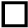 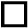 نوع پژوهش: اصلی پایلوت 	 نوع پژوهش: اصلی پایلوت 	 پیوست شماره: ....  تاریخ تصویب:   شماره مصوبه شورای علمی:  مدت مطالعه (ماه):  تاریخ تقریبی پایان طرح:  تاریخ تقریبی شروع طرح پژوهشی:  نوع طرح: پایان نامه دانشجویی طرح تحقیقاتی  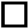 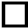 نوع طرح: پایان نامه دانشجویی طرح تحقیقاتی  مکان انجام مطالعه بر روی حیوانات:  تعداد حیوانات مورد مطالعه:  تعداد حیوانات مورد مطالعه:  مکان نگهداری از حیوانات:  انواع گونه (های) حیوانی مورد استفاده در پروژه:  شدت واقعی مداخلات پژوهشی بر روی حیوانات (براساس راهنمای اخلاقی تعیین شدت مداخلات): شدت ظاهری مداخلات پژوهشی بر روی حیوانات (براساس راهنمای اخلاقی تعیین شدت مداخلات):  بودجه پژوهش چگونه تأمین میشود؟(درصورتیکه بیش از یک منبع تأمین بودجه وجود دارد، لازم است درصد بودجه تأمین شده توسط هر نهاد، به صورت مجزا نوشته شود):  . . . . . . . . . . . . . . . . . . . . . . . . . . . . . . . . . . . . . . . . . . . . . .. . . . . . . درصد: . . . . . . . . .  . . . . . . . . . . . . . . . . . . . . . . . . . . . . . . . . . . . . . . . . . . . . . . . . . . . . درصد: . . . . . . . . .  . . . . . . . . . . . . . . . . . . . . . . . . . . . . . . . . . . . . . . . . . . . . . . . . . . . . درصد: . . . . . . . . .  بودجه پژوهش چگونه تأمین میشود؟(درصورتیکه بیش از یک منبع تأمین بودجه وجود دارد، لازم است درصد بودجه تأمین شده توسط هر نهاد، به صورت مجزا نوشته شود):  . . . . . . . . . . . . . . . . . . . . . . . . . . . . . . . . . . . . . . . . . . . . . .. . . . . . . درصد: . . . . . . . . .  . . . . . . . . . . . . . . . . . . . . . . . . . . . . . . . . . . . . . . . . . . . . . . . . . . . . درصد: . . . . . . . . .  . . . . . . . . . . . . . . . . . . . . . . . . . . . . . . . . . . . . . . . . . . . . . . . . . . . . درصد: . . . . . . . . .  بودجه پژوهش چگونه تأمین میشود؟(درصورتیکه بیش از یک منبع تأمین بودجه وجود دارد، لازم است درصد بودجه تأمین شده توسط هر نهاد، به صورت مجزا نوشته شود):  . . . . . . . . . . . . . . . . . . . . . . . . . . . . . . . . . . . . . . . . . . . . . .. . . . . . . درصد: . . . . . . . . .  . . . . . . . . . . . . . . . . . . . . . . . . . . . . . . . . . . . . . . . . . . . . . . . . . . . . درصد: . . . . . . . . .  . . . . . . . . . . . . . . . . . . . . . . . . . . . . . . . . . . . . . . . . . . . . . . . . . . . . درصد: . . . . . . . . .  تاریخ ارسال فرم درخواست:  تاریخ ارسال فرم درخواست:  تاریخ ارسال فرم درخواست:  جدول شماره 2: مشخصات مجری مسئول طرح1 جدول شماره 2: مشخصات مجری مسئول طرح1 جدول شماره 2: مشخصات مجری مسئول طرح1 جدول شماره 2: مشخصات مجری مسئول طرح1 رتبه علمی:  رتبه علمی:  رتبه علمی:  نام و نام خانوادگی:  آخرین مدرک تحصیلی:  آخرین مدرک تحصیلی:  آخرین مدرک تحصیلی:  رشته تحصیلی:  گروه:  دانشکده/مرکز تحقیقاتی:  دانشکده/مرکز تحقیقاتی:  دانشگاه محل خدمت:  تلفن:  تلفن:  تلفن:  کد ملی:  تلفن تماس اضطراری در ساعات غیرکاری (الزامی):  تلفن تماس اضطراری در ساعات غیرکاری (الزامی):  تلفن تماس اضطراری در ساعات غیرکاری (الزامی):  تلفن تماس اضطراری در ساعات غیرکاری (الزامی):  ایمیل:  ایمیل:  ایمیل:  ایمیل:  آیا مجری پژوهش، مجوز کار با حیوانات آزمایشگاهی را از کارگروه/کمیته اخلاق معتبر و مورد تأیید کارگروه وزارتی اخلاق در پژوهش وزارت بهداشت، درمان و آموزش پزشکی دریافت کرده است؟         بله             خیر آیا مجری پژوهش، مجوز کار با حیوانات آزمایشگاهی را از کارگروه/کمیته اخلاق معتبر و مورد تأیید کارگروه وزارتی اخلاق در پژوهش وزارت بهداشت، درمان و آموزش پزشکی دریافت کرده است؟         بله             خیر آیا مجری پژوهش، مجوز کار با حیوانات آزمایشگاهی را از کارگروه/کمیته اخلاق معتبر و مورد تأیید کارگروه وزارتی اخلاق در پژوهش وزارت بهداشت، درمان و آموزش پزشکی دریافت کرده است؟         بله             خیر آیا مجری پژوهش، مجوز کار با حیوانات آزمایشگاهی را از کارگروه/کمیته اخلاق معتبر و مورد تأیید کارگروه وزارتی اخلاق در پژوهش وزارت بهداشت، درمان و آموزش پزشکی دریافت کرده است؟         بله             خیر درصورتیکه پاسخ سؤال فوق، مثبت است، لطفاً، رونوشت مجوز را پیوست کنید. پیوست شماره ..... درصورتیکه پاسخ منفی است، لطفاً، یک نمونه فرم درخواست مجوز (پیوست ب) را تکمیل و همراه فرم حاضر، به کارگروه/کمیته اخلاق، ارسال کنید.  درصورتیکه پاسخ سؤال فوق، مثبت است، لطفاً، رونوشت مجوز را پیوست کنید. پیوست شماره ..... درصورتیکه پاسخ منفی است، لطفاً، یک نمونه فرم درخواست مجوز (پیوست ب) را تکمیل و همراه فرم حاضر، به کارگروه/کمیته اخلاق، ارسال کنید.  درصورتیکه پاسخ سؤال فوق، مثبت است، لطفاً، رونوشت مجوز را پیوست کنید. پیوست شماره ..... درصورتیکه پاسخ منفی است، لطفاً، یک نمونه فرم درخواست مجوز (پیوست ب) را تکمیل و همراه فرم حاضر، به کارگروه/کمیته اخلاق، ارسال کنید.  درصورتیکه پاسخ سؤال فوق، مثبت است، لطفاً، رونوشت مجوز را پیوست کنید. پیوست شماره ..... درصورتیکه پاسخ منفی است، لطفاً، یک نمونه فرم درخواست مجوز (پیوست ب) را تکمیل و همراه فرم حاضر، به کارگروه/کمیته اخلاق، ارسال کنید.  لطفاً، تجربیات قبلی خود را که مرتبط با روش کار با حیوانات آزمایشگاهی در طرح پژوهشی حاضر است، ذکر کنید(مثلا، ، اگر متقاضی طرح پژوهشی مشتمل بر جراحی حفره شکمی موش بزرد آزمایشگاهی هستید، لازم است تجربیات خود را درباره جراحی در این حیوان، بنویسید).  لطفاً، تجربیات قبلی خود را که مرتبط با روش کار با حیوانات آزمایشگاهی در طرح پژوهشی حاضر است، ذکر کنید(مثلا، ، اگر متقاضی طرح پژوهشی مشتمل بر جراحی حفره شکمی موش بزرد آزمایشگاهی هستید، لازم است تجربیات خود را درباره جراحی در این حیوان، بنویسید).  لطفاً، تجربیات قبلی خود را که مرتبط با روش کار با حیوانات آزمایشگاهی در طرح پژوهشی حاضر است، ذکر کنید(مثلا، ، اگر متقاضی طرح پژوهشی مشتمل بر جراحی حفره شکمی موش بزرد آزمایشگاهی هستید، لازم است تجربیات خود را درباره جراحی در این حیوان، بنویسید).  لطفاً، تجربیات قبلی خود را که مرتبط با روش کار با حیوانات آزمایشگاهی در طرح پژوهشی حاضر است، ذکر کنید(مثلا، ، اگر متقاضی طرح پژوهشی مشتمل بر جراحی حفره شکمی موش بزرد آزمایشگاهی هستید، لازم است تجربیات خود را درباره جراحی در این حیوان، بنویسید).  در کدامیک از روشهای کار با حیوانات آزمایشگاهی در طرح پژوهشی حاضر، مجری طرح تجربه کافی برای انجام مداخلات پیش بینی شده را ندارد و لازم است آموزشهای تکمیلی را دریافت کند؟  در کدامیک از روشهای کار با حیوانات آزمایشگاهی در طرح پژوهشی حاضر، مجری طرح تجربه کافی برای انجام مداخلات پیش بینی شده را ندارد و لازم است آموزشهای تکمیلی را دریافت کند؟  در کدامیک از روشهای کار با حیوانات آزمایشگاهی در طرح پژوهشی حاضر، مجری طرح تجربه کافی برای انجام مداخلات پیش بینی شده را ندارد و لازم است آموزشهای تکمیلی را دریافت کند؟  در کدامیک از روشهای کار با حیوانات آزمایشگاهی در طرح پژوهشی حاضر، مجری طرح تجربه کافی برای انجام مداخلات پیش بینی شده را ندارد و لازم است آموزشهای تکمیلی را دریافت کند؟  جزئیات آموزش پیش بینی شده (از قبیل محل آموزش، مشخصات فرد آموزش دهنده و نظایر آن):  جزئیات آموزش پیش بینی شده (از قبیل محل آموزش، مشخصات فرد آموزش دهنده و نظایر آن):  جزئیات آموزش پیش بینی شده (از قبیل محل آموزش، مشخصات فرد آموزش دهنده و نظایر آن):  روش:  جزئیات آموزش پیش بینی شده (از قبیل محل آموزش، مشخصات فرد آموزشدهنده و نظایر آن):  جزئیات آموزش پیش بینی شده (از قبیل محل آموزش، مشخصات فرد آموزشدهنده و نظایر آن):  جزئیات آموزش پیش بینی شده (از قبیل محل آموزش، مشخصات فرد آموزشدهنده و نظایر آن):  روش:  جدول شماره 3: مشخصات سایر مجریان (علمی)/همکاران طرح لطفاً به تعداد سایر مجریان/همکاران طرح، جدول شماره 3 را کپی و تکمیل فرمایید.  جدول شماره 3: مشخصات سایر مجریان (علمی)/همکاران طرح لطفاً به تعداد سایر مجریان/همکاران طرح، جدول شماره 3 را کپی و تکمیل فرمایید.  جدول شماره 3: مشخصات سایر مجریان (علمی)/همکاران طرح لطفاً به تعداد سایر مجریان/همکاران طرح، جدول شماره 3 را کپی و تکمیل فرمایید.  جدول شماره 3: مشخصات سایر مجریان (علمی)/همکاران طرح لطفاً به تعداد سایر مجریان/همکاران طرح، جدول شماره 3 را کپی و تکمیل فرمایید.  جدول شماره 3: مشخصات سایر مجریان (علمی)/همکاران طرح لطفاً به تعداد سایر مجریان/همکاران طرح، جدول شماره 3 را کپی و تکمیل فرمایید.  جدول شماره 3: مشخصات سایر مجریان (علمی)/همکاران طرح لطفاً به تعداد سایر مجریان/همکاران طرح، جدول شماره 3 را کپی و تکمیل فرمایید.  رتبه علمی:  رتبه علمی:  رتبه علمی:  نام و نام خانوادگی:  نام و نام خانوادگی:  نام و نام خانوادگی:  آخرین مدرک تحصیلی:  آخرین مدرک تحصیلی:  آخرین مدرک تحصیلی:  رشته تحصیلی:  رشته تحصیلی:  رشته تحصیلی:  دانشکده/مرکز تحقیقاتی و گروه:  دانشکده/مرکز تحقیقاتی و گروه:  دانشکده/مرکز تحقیقاتی و گروه:  دانشگاه محل خدمت:  دانشگاه محل خدمت:  دانشگاه محل خدمت:  وظیفه محولشده در مطالعه:  وظیفه محولشده در مطالعه:  وظیفه محولشده در مطالعه:  مسئولیت (مجری/همکار):  مسئولیت (مجری/همکار):  مسئولیت (مجری/همکار):  ایمیل:  ایمیل:  ایمیل:  تلفن:  تلفن:  تلفن:  آیا مجوز کار با حیوانات آزمایشگاهی را از کارگروه/کمیته اخلاق معتبر و مورد تأیید کارگروه وزارتی اخلاق در پژوهش وزارت بهداشت، درمان و آموزش پزشکی، دریافت کردهاید؟                    بله               خیر آیا مجوز کار با حیوانات آزمایشگاهی را از کارگروه/کمیته اخلاق معتبر و مورد تأیید کارگروه وزارتی اخلاق در پژوهش وزارت بهداشت، درمان و آموزش پزشکی، دریافت کردهاید؟                    بله               خیر آیا مجوز کار با حیوانات آزمایشگاهی را از کارگروه/کمیته اخلاق معتبر و مورد تأیید کارگروه وزارتی اخلاق در پژوهش وزارت بهداشت، درمان و آموزش پزشکی، دریافت کردهاید؟                    بله               خیر آیا مجوز کار با حیوانات آزمایشگاهی را از کارگروه/کمیته اخلاق معتبر و مورد تأیید کارگروه وزارتی اخلاق در پژوهش وزارت بهداشت، درمان و آموزش پزشکی، دریافت کردهاید؟                    بله               خیر آیا مجوز کار با حیوانات آزمایشگاهی را از کارگروه/کمیته اخلاق معتبر و مورد تأیید کارگروه وزارتی اخلاق در پژوهش وزارت بهداشت، درمان و آموزش پزشکی، دریافت کردهاید؟                    بله               خیر آیا مجوز کار با حیوانات آزمایشگاهی را از کارگروه/کمیته اخلاق معتبر و مورد تأیید کارگروه وزارتی اخلاق در پژوهش وزارت بهداشت، درمان و آموزش پزشکی، دریافت کردهاید؟                    بله               خیر آیا مجوز کار با حیوانات آزمایشگاهی را از کارگروه/کمیته اخلاق معتبر و مورد تأیید کارگروه وزارتی اخلاق در پژوهش وزارت بهداشت، درمان و آموزش پزشکی، دریافت کردهاید؟                    بله               خیر آیا مجوز کار با حیوانات آزمایشگاهی را از کارگروه/کمیته اخلاق معتبر و مورد تأیید کارگروه وزارتی اخلاق در پژوهش وزارت بهداشت، درمان و آموزش پزشکی، دریافت کردهاید؟                    بله               خیر آیا مجوز کار با حیوانات آزمایشگاهی را از کارگروه/کمیته اخلاق معتبر و مورد تأیید کارگروه وزارتی اخلاق در پژوهش وزارت بهداشت، درمان و آموزش پزشکی، دریافت کردهاید؟                    بله               خیر آیا مجوز کار با حیوانات آزمایشگاهی را از کارگروه/کمیته اخلاق معتبر و مورد تأیید کارگروه وزارتی اخلاق در پژوهش وزارت بهداشت، درمان و آموزش پزشکی، دریافت کردهاید؟                    بله               خیر درصورتیکه پاسخ سؤال فوق مثبت است، لطفاً رونوشت مجوز را پیوست کنید. پیوست شماره...  درصورتیکه پاسخ منفی است، لطفاً، یک نمونه فرم درخواست مجوز را تکمیل و همراه فرم حاضر، به کارگروه/کمیته اخلاق ارسال کنید.  درصورتیکه پاسخ سؤال فوق مثبت است، لطفاً رونوشت مجوز را پیوست کنید. پیوست شماره...  درصورتیکه پاسخ منفی است، لطفاً، یک نمونه فرم درخواست مجوز را تکمیل و همراه فرم حاضر، به کارگروه/کمیته اخلاق ارسال کنید.  درصورتیکه پاسخ سؤال فوق مثبت است، لطفاً رونوشت مجوز را پیوست کنید. پیوست شماره...  درصورتیکه پاسخ منفی است، لطفاً، یک نمونه فرم درخواست مجوز را تکمیل و همراه فرم حاضر، به کارگروه/کمیته اخلاق ارسال کنید.  درصورتیکه پاسخ سؤال فوق مثبت است، لطفاً رونوشت مجوز را پیوست کنید. پیوست شماره...  درصورتیکه پاسخ منفی است، لطفاً، یک نمونه فرم درخواست مجوز را تکمیل و همراه فرم حاضر، به کارگروه/کمیته اخلاق ارسال کنید.  درصورتیکه پاسخ سؤال فوق مثبت است، لطفاً رونوشت مجوز را پیوست کنید. پیوست شماره...  درصورتیکه پاسخ منفی است، لطفاً، یک نمونه فرم درخواست مجوز را تکمیل و همراه فرم حاضر، به کارگروه/کمیته اخلاق ارسال کنید.  درصورتیکه پاسخ سؤال فوق مثبت است، لطفاً رونوشت مجوز را پیوست کنید. پیوست شماره...  درصورتیکه پاسخ منفی است، لطفاً، یک نمونه فرم درخواست مجوز را تکمیل و همراه فرم حاضر، به کارگروه/کمیته اخلاق ارسال کنید.  درصورتیکه پاسخ سؤال فوق مثبت است، لطفاً رونوشت مجوز را پیوست کنید. پیوست شماره...  درصورتیکه پاسخ منفی است، لطفاً، یک نمونه فرم درخواست مجوز را تکمیل و همراه فرم حاضر، به کارگروه/کمیته اخلاق ارسال کنید.  درصورتیکه پاسخ سؤال فوق مثبت است، لطفاً رونوشت مجوز را پیوست کنید. پیوست شماره...  درصورتیکه پاسخ منفی است، لطفاً، یک نمونه فرم درخواست مجوز را تکمیل و همراه فرم حاضر، به کارگروه/کمیته اخلاق ارسال کنید.  درصورتیکه پاسخ سؤال فوق مثبت است، لطفاً رونوشت مجوز را پیوست کنید. پیوست شماره...  درصورتیکه پاسخ منفی است، لطفاً، یک نمونه فرم درخواست مجوز را تکمیل و همراه فرم حاضر، به کارگروه/کمیته اخلاق ارسال کنید.  درصورتیکه پاسخ سؤال فوق مثبت است، لطفاً رونوشت مجوز را پیوست کنید. پیوست شماره...  درصورتیکه پاسخ منفی است، لطفاً، یک نمونه فرم درخواست مجوز را تکمیل و همراه فرم حاضر، به کارگروه/کمیته اخلاق ارسال کنید.  لطفاً، تجربیات قبلی خود را که مرتبط با وظائف محول شده به شما در طرح پژوهشی حاضر است، ذکر کنید (مثلا، ، ، اگر لازم است در طول پروژه، به گاواژ موش بزرد آزمایشگاهی اقدام کنید، لطفاً تجربیات خود را درباره گاواژ این حیوان بیان کنید).  لطفاً، تجربیات قبلی خود را که مرتبط با وظائف محول شده به شما در طرح پژوهشی حاضر است، ذکر کنید (مثلا، ، ، اگر لازم است در طول پروژه، به گاواژ موش بزرد آزمایشگاهی اقدام کنید، لطفاً تجربیات خود را درباره گاواژ این حیوان بیان کنید).  لطفاً، تجربیات قبلی خود را که مرتبط با وظائف محول شده به شما در طرح پژوهشی حاضر است، ذکر کنید (مثلا، ، ، اگر لازم است در طول پروژه، به گاواژ موش بزرد آزمایشگاهی اقدام کنید، لطفاً تجربیات خود را درباره گاواژ این حیوان بیان کنید).  لطفاً، تجربیات قبلی خود را که مرتبط با وظائف محول شده به شما در طرح پژوهشی حاضر است، ذکر کنید (مثلا، ، ، اگر لازم است در طول پروژه، به گاواژ موش بزرد آزمایشگاهی اقدام کنید، لطفاً تجربیات خود را درباره گاواژ این حیوان بیان کنید).  لطفاً، تجربیات قبلی خود را که مرتبط با وظائف محول شده به شما در طرح پژوهشی حاضر است، ذکر کنید (مثلا، ، ، اگر لازم است در طول پروژه، به گاواژ موش بزرد آزمایشگاهی اقدام کنید، لطفاً تجربیات خود را درباره گاواژ این حیوان بیان کنید).  لطفاً، تجربیات قبلی خود را که مرتبط با وظائف محول شده به شما در طرح پژوهشی حاضر است، ذکر کنید (مثلا، ، ، اگر لازم است در طول پروژه، به گاواژ موش بزرد آزمایشگاهی اقدام کنید، لطفاً تجربیات خود را درباره گاواژ این حیوان بیان کنید).  لطفاً، تجربیات قبلی خود را که مرتبط با وظائف محول شده به شما در طرح پژوهشی حاضر است، ذکر کنید (مثلا، ، ، اگر لازم است در طول پروژه، به گاواژ موش بزرد آزمایشگاهی اقدام کنید، لطفاً تجربیات خود را درباره گاواژ این حیوان بیان کنید).  لطفاً، تجربیات قبلی خود را که مرتبط با وظائف محول شده به شما در طرح پژوهشی حاضر است، ذکر کنید (مثلا، ، ، اگر لازم است در طول پروژه، به گاواژ موش بزرد آزمایشگاهی اقدام کنید، لطفاً تجربیات خود را درباره گاواژ این حیوان بیان کنید).  لطفاً، تجربیات قبلی خود را که مرتبط با وظائف محول شده به شما در طرح پژوهشی حاضر است، ذکر کنید (مثلا، ، ، اگر لازم است در طول پروژه، به گاواژ موش بزرد آزمایشگاهی اقدام کنید، لطفاً تجربیات خود را درباره گاواژ این حیوان بیان کنید).  لطفاً، تجربیات قبلی خود را که مرتبط با وظائف محول شده به شما در طرح پژوهشی حاضر است، ذکر کنید (مثلا، ، ، اگر لازم است در طول پروژه، به گاواژ موش بزرد آزمایشگاهی اقدام کنید، لطفاً تجربیات خود را درباره گاواژ این حیوان بیان کنید).  درصورتیکه درباره وظائف محول شده به شما در طرح پژوهشی حاضر، تجربه کافی ندارید، لطفاً جدول زیر را در رابطه با موضوعات مورد نیاز برای آموزش تکمیل کنید:  درصورتیکه درباره وظائف محول شده به شما در طرح پژوهشی حاضر، تجربه کافی ندارید، لطفاً جدول زیر را در رابطه با موضوعات مورد نیاز برای آموزش تکمیل کنید:  درصورتیکه درباره وظائف محول شده به شما در طرح پژوهشی حاضر، تجربه کافی ندارید، لطفاً جدول زیر را در رابطه با موضوعات مورد نیاز برای آموزش تکمیل کنید:  درصورتیکه درباره وظائف محول شده به شما در طرح پژوهشی حاضر، تجربه کافی ندارید، لطفاً جدول زیر را در رابطه با موضوعات مورد نیاز برای آموزش تکمیل کنید:  درصورتیکه درباره وظائف محول شده به شما در طرح پژوهشی حاضر، تجربه کافی ندارید، لطفاً جدول زیر را در رابطه با موضوعات مورد نیاز برای آموزش تکمیل کنید:  درصورتیکه درباره وظائف محول شده به شما در طرح پژوهشی حاضر، تجربه کافی ندارید، لطفاً جدول زیر را در رابطه با موضوعات مورد نیاز برای آموزش تکمیل کنید:  درصورتیکه درباره وظائف محول شده به شما در طرح پژوهشی حاضر، تجربه کافی ندارید، لطفاً جدول زیر را در رابطه با موضوعات مورد نیاز برای آموزش تکمیل کنید:  درصورتیکه درباره وظائف محول شده به شما در طرح پژوهشی حاضر، تجربه کافی ندارید، لطفاً جدول زیر را در رابطه با موضوعات مورد نیاز برای آموزش تکمیل کنید:  درصورتیکه درباره وظائف محول شده به شما در طرح پژوهشی حاضر، تجربه کافی ندارید، لطفاً جدول زیر را در رابطه با موضوعات مورد نیاز برای آموزش تکمیل کنید:  درصورتیکه درباره وظائف محول شده به شما در طرح پژوهشی حاضر، تجربه کافی ندارید، لطفاً جدول زیر را در رابطه با موضوعات مورد نیاز برای آموزش تکمیل کنید:  جزئیات آموزش پیشبینیشده (مانند: محل آموزش، مشخصات فرد آموزشدهنده و نظایر آن):  جزئیات آموزش پیشبینیشده (مانند: محل آموزش، مشخصات فرد آموزشدهنده و نظایر آن):  جزئیات آموزش پیشبینیشده (مانند: محل آموزش، مشخصات فرد آموزشدهنده و نظایر آن):  جزئیات آموزش پیشبینیشده (مانند: محل آموزش، مشخصات فرد آموزشدهنده و نظایر آن):  جزئیات آموزش پیشبینیشده (مانند: محل آموزش، مشخصات فرد آموزشدهنده و نظایر آن):  جزئیات آموزش پیشبینیشده (مانند: محل آموزش، مشخصات فرد آموزشدهنده و نظایر آن):  تکنیک:  تکنیک:  تکنیک:  تکنیک:  جزئیات آموزش پیشبینیشده (مانند: محل آموزش، مشخصات فرد آموزشدهنده و نظایر آن):  جزئیات آموزش پیشبینیشده (مانند: محل آموزش، مشخصات فرد آموزشدهنده و نظایر آن):  جزئیات آموزش پیشبینیشده (مانند: محل آموزش، مشخصات فرد آموزشدهنده و نظایر آن):  جزئیات آموزش پیشبینیشده (مانند: محل آموزش، مشخصات فرد آموزشدهنده و نظایر آن):  جزئیات آموزش پیشبینیشده (مانند: محل آموزش، مشخصات فرد آموزشدهنده و نظایر آن):  جزئیات آموزش پیشبینیشده (مانند: محل آموزش، مشخصات فرد آموزشدهنده و نظایر آن):  تکنیک:  تکنیک:  تکنیک:  تکنیک:   جدول شماره 4: مشخصات فرد مسئول برای تماس در مواقع اضطراری   جدول شماره 4: مشخصات فرد مسئول برای تماس در مواقع اضطراری   جدول شماره 4: مشخصات فرد مسئول برای تماس در مواقع اضطراری   جدول شماره 4: مشخصات فرد مسئول برای تماس در مواقع اضطراری   جدول شماره 4: مشخصات فرد مسئول برای تماس در مواقع اضطراری   جدول شماره 4: مشخصات فرد مسئول برای تماس در مواقع اضطراری   جدول شماره 4: مشخصات فرد مسئول برای تماس در مواقع اضطراری   جدول شماره 4: مشخصات فرد مسئول برای تماس در مواقع اضطراری  تلفن همراه (الزامی):  تلفن همراه (الزامی):  تلفن همراه (الزامی):  تلفن همراه (الزامی):  نام و نام خانوادگی:  نام و نام خانوادگی:  نام و نام خانوادگی:  نام و نام خانوادگی:  تلفن ثابت:  تلفن ثابت:  تلفن ثابت:  تلفن ثابت:  ایمیل:  ایمیل:  ایمیل:  ایمیل:  تلفن تماس اضطراری در ساعات غیرکاری (الزامی):  تلفن تماس اضطراری در ساعات غیرکاری (الزامی):  تلفن تماس اضطراری در ساعات غیرکاری (الزامی):  تلفن تماس اضطراری در ساعات غیرکاری (الزامی):  تلفن تماس اضطراری در ساعات غیرکاری (الزامی):  تلفن تماس اضطراری در ساعات غیرکاری (الزامی):  تلفن تماس اضطراری در ساعات غیرکاری (الزامی):  تلفن تماس اضطراری در ساعات غیرکاری (الزامی):  آیا شماره تماس اضطراری به واحد نگهبانی ذیربط اطلاع داده شده است؟        بله                  خیر	 آیا شماره تماس اضطراری به واحد نگهبانی ذیربط اطلاع داده شده است؟        بله                  خیر	 آیا شماره تماس اضطراری به واحد نگهبانی ذیربط اطلاع داده شده است؟        بله                  خیر	 آیا شماره تماس اضطراری به واحد نگهبانی ذیربط اطلاع داده شده است؟        بله                  خیر	 آیا شماره تماس اضطراری به واحد نگهبانی ذیربط اطلاع داده شده است؟        بله                  خیر	 آیا شماره تماس اضطراری به واحد نگهبانی ذیربط اطلاع داده شده است؟        بله                  خیر	 آیا شماره تماس اضطراری به واحد نگهبانی ذیربط اطلاع داده شده است؟        بله                  خیر	 آیا شماره تماس اضطراری به واحد نگهبانی ذیربط اطلاع داده شده است؟        بله                  خیر	 آیا شماره تماس اضطراری به مسئولان مرکز حیوانات آزمایشگاهی اطلاع داده شده است؟     بله        خیر	 آیا شماره تماس اضطراری به مسئولان مرکز حیوانات آزمایشگاهی اطلاع داده شده است؟     بله        خیر	 آیا شماره تماس اضطراری به مسئولان مرکز حیوانات آزمایشگاهی اطلاع داده شده است؟     بله        خیر	 آیا شماره تماس اضطراری به مسئولان مرکز حیوانات آزمایشگاهی اطلاع داده شده است؟     بله        خیر	 آیا شماره تماس اضطراری به مسئولان مرکز حیوانات آزمایشگاهی اطلاع داده شده است؟     بله        خیر	 آیا شماره تماس اضطراری به مسئولان مرکز حیوانات آزمایشگاهی اطلاع داده شده است؟     بله        خیر	 آیا شماره تماس اضطراری به مسئولان مرکز حیوانات آزمایشگاهی اطلاع داده شده است؟     بله        خیر	 آیا شماره تماس اضطراری به مسئولان مرکز حیوانات آزمایشگاهی اطلاع داده شده است؟     بله        خیر	 جدول شماره 5: مشخصات سایر افراد دخیل در مطالعه )درصورت وجود( جدول شماره 5: مشخصات سایر افراد دخیل در مطالعه )درصورت وجود( جدول شماره 5: مشخصات سایر افراد دخیل در مطالعه )درصورت وجود( جدول شماره 5: مشخصات سایر افراد دخیل در مطالعه )درصورت وجود( جدول شماره 5: مشخصات سایر افراد دخیل در مطالعه )درصورت وجود( جدول شماره 5: مشخصات سایر افراد دخیل در مطالعه )درصورت وجود( ایمیل شماره تلفن همراه نام و نام خانوادگی نام و نام خانوادگی نام و نام خانوادگی مسئولیت دامپزشک یا کارشناس مرکز حیوانات آزمایشگاهی تکنسین مراقبت از حیوانات سایر: جدول شماره 6: توضیح روش اجرای طرح پژوهشی جدول شماره 6: توضیح روش اجرای طرح پژوهشی جدول شماره 6: توضیح روش اجرای طرح پژوهشی جدول شماره 6: توضیح روش اجرای طرح پژوهشی جدول شماره 6: توضیح روش اجرای طرح پژوهشی جدول شماره 6: توضیح روش اجرای طرح پژوهشی لطفاً، روش اجرای طرح پژوهشی خود را به زبان ساده و غیرتخصصی، در حد یک صفحه 4A ارائه فرمایید. در این رابطه، اقداماتی که بر روی حیوانات انجام میشود، باید بادقت توضیح داده شود و تمرکز اصلی مطالب، بر روش کار با حیوانات باشد .روش اجرا باید به نحوی توصیف شود که بدون نیاز به داشتن تخصص ویژه در موضوع تحقیق، اعضای مختلف کارگروه/کمیته اخلاق، بتوانند با روش اجرای تحقیق آشنا شوند (توصیفاتی که روش کار با حیوانات را با دقت بیان نکرده یا بیش از یک صفحه 4A باشند ،برای اصلاح، به مجری بازگردانده خواهد شد). لطفاً، روش اجرای طرح پژوهشی خود را به زبان ساده و غیرتخصصی، در حد یک صفحه 4A ارائه فرمایید. در این رابطه، اقداماتی که بر روی حیوانات انجام میشود، باید بادقت توضیح داده شود و تمرکز اصلی مطالب، بر روش کار با حیوانات باشد .روش اجرا باید به نحوی توصیف شود که بدون نیاز به داشتن تخصص ویژه در موضوع تحقیق، اعضای مختلف کارگروه/کمیته اخلاق، بتوانند با روش اجرای تحقیق آشنا شوند (توصیفاتی که روش کار با حیوانات را با دقت بیان نکرده یا بیش از یک صفحه 4A باشند ،برای اصلاح، به مجری بازگردانده خواهد شد). لطفاً، روش اجرای طرح پژوهشی خود را به زبان ساده و غیرتخصصی، در حد یک صفحه 4A ارائه فرمایید. در این رابطه، اقداماتی که بر روی حیوانات انجام میشود، باید بادقت توضیح داده شود و تمرکز اصلی مطالب، بر روش کار با حیوانات باشد .روش اجرا باید به نحوی توصیف شود که بدون نیاز به داشتن تخصص ویژه در موضوع تحقیق، اعضای مختلف کارگروه/کمیته اخلاق، بتوانند با روش اجرای تحقیق آشنا شوند (توصیفاتی که روش کار با حیوانات را با دقت بیان نکرده یا بیش از یک صفحه 4A باشند ،برای اصلاح، به مجری بازگردانده خواهد شد). لطفاً، روش اجرای طرح پژوهشی خود را به زبان ساده و غیرتخصصی، در حد یک صفحه 4A ارائه فرمایید. در این رابطه، اقداماتی که بر روی حیوانات انجام میشود، باید بادقت توضیح داده شود و تمرکز اصلی مطالب، بر روش کار با حیوانات باشد .روش اجرا باید به نحوی توصیف شود که بدون نیاز به داشتن تخصص ویژه در موضوع تحقیق، اعضای مختلف کارگروه/کمیته اخلاق، بتوانند با روش اجرای تحقیق آشنا شوند (توصیفاتی که روش کار با حیوانات را با دقت بیان نکرده یا بیش از یک صفحه 4A باشند ،برای اصلاح، به مجری بازگردانده خواهد شد). لطفاً، روش اجرای طرح پژوهشی خود را به زبان ساده و غیرتخصصی، در حد یک صفحه 4A ارائه فرمایید. در این رابطه، اقداماتی که بر روی حیوانات انجام میشود، باید بادقت توضیح داده شود و تمرکز اصلی مطالب، بر روش کار با حیوانات باشد .روش اجرا باید به نحوی توصیف شود که بدون نیاز به داشتن تخصص ویژه در موضوع تحقیق، اعضای مختلف کارگروه/کمیته اخلاق، بتوانند با روش اجرای تحقیق آشنا شوند (توصیفاتی که روش کار با حیوانات را با دقت بیان نکرده یا بیش از یک صفحه 4A باشند ،برای اصلاح، به مجری بازگردانده خواهد شد). لطفاً، روش اجرای طرح پژوهشی خود را به زبان ساده و غیرتخصصی، در حد یک صفحه 4A ارائه فرمایید. در این رابطه، اقداماتی که بر روی حیوانات انجام میشود، باید بادقت توضیح داده شود و تمرکز اصلی مطالب، بر روش کار با حیوانات باشد .روش اجرا باید به نحوی توصیف شود که بدون نیاز به داشتن تخصص ویژه در موضوع تحقیق، اعضای مختلف کارگروه/کمیته اخلاق، بتوانند با روش اجرای تحقیق آشنا شوند (توصیفاتی که روش کار با حیوانات را با دقت بیان نکرده یا بیش از یک صفحه 4A باشند ،برای اصلاح، به مجری بازگردانده خواهد شد). جدول شماره 7: ارزیابی روشهای جایگزین جدول شماره 7: ارزیابی روشهای جایگزین جدول شماره 7: ارزیابی روشهای جایگزین جدول شماره 7: ارزیابی روشهای جایگزین جدول شماره 7: ارزیابی روشهای جایگزین 	آیا امکان استفاده از «روشهای جایگزین مطلق» را در مطالعه حاضر بررسی کردهاید؟       بله   خیر	 	آیا امکان استفاده از «روشهای جایگزین مطلق» را در مطالعه حاضر بررسی کردهاید؟       بله   خیر	 	آیا امکان استفاده از «روشهای جایگزین مطلق» را در مطالعه حاضر بررسی کردهاید؟       بله   خیر	 	آیا امکان استفاده از «روشهای جایگزین مطلق» را در مطالعه حاضر بررسی کردهاید؟       بله   خیر	 	آیا امکان استفاده از «روشهای جایگزین مطلق» را در مطالعه حاضر بررسی کردهاید؟       بله   خیر	 درصورتیکه پاسخ شما به سؤال پیشگفته «خیر» است ،چرا امکان استفاده از روشهای جایگزین حیوانات در این پژوهش را میسّر نمیدانید؟  درصورتیکه پاسخ شما به سؤال پیشگفته «خیر» است ،چرا امکان استفاده از روشهای جایگزین حیوانات در این پژوهش را میسّر نمیدانید؟  درصورتیکه پاسخ شما به سؤال پیشگفته «خیر» است ،چرا امکان استفاده از روشهای جایگزین حیوانات در این پژوهش را میسّر نمیدانید؟  در صورتیکه پاسخ شما به سوال فوق "بله" است، کدامیک از پایگاههای اطلاعات مربوط به روشهای جایگزین را بررسی کرده اید؟در صورتیکه پاسخ شما به سوال فوق "بله" است، کدامیک از پایگاههای اطلاعات مربوط به روشهای جایگزین را بررسی کرده اید؟آیا روش(های) جایگزین نسبی در بخشهای مختلف این پژوهش استفاده میشود؟ آیا روش(های) جایگزین نسبی در بخشهای مختلف این پژوهش استفاده میشود؟ آیا روش(های) جایگزین نسبی در بخشهای مختلف این پژوهش استفاده میشود؟ آیا روش(های) جایگزین نسبی در بخشهای مختلف این پژوهش استفاده میشود؟ آیا روش(های) جایگزین نسبی در بخشهای مختلف این پژوهش استفاده میشود؟ جدول شماره 8: ارزیابی فایده- هزینه پژوهش جدول شماره 8: ارزیابی فایده- هزینه پژوهش جدول شماره 8: ارزیابی فایده- هزینه پژوهش جدول شماره 8: ارزیابی فایده- هزینه پژوهش جدول شماره 8: ارزیابی فایده- هزینه پژوهش جدول شماره 8: ارزیابی فایده- هزینه پژوهش جدول شماره 8: ارزیابی فایده- هزینه پژوهش جدول شماره 8: ارزیابی فایده- هزینه پژوهش جدول شماره 1- 8 : فواید احتمالی و ضرورت انجام پژوهش جدول شماره 1- 8 : فواید احتمالی و ضرورت انجام پژوهش جدول شماره 1- 8 : فواید احتمالی و ضرورت انجام پژوهش جدول شماره 1- 8 : فواید احتمالی و ضرورت انجام پژوهش جدول شماره 1- 8 : فواید احتمالی و ضرورت انجام پژوهش جدول شماره 1- 8 : فواید احتمالی و ضرورت انجام پژوهش جدول شماره 1- 8 : فواید احتمالی و ضرورت انجام پژوهش جدول شماره 1- 8 : فواید احتمالی و ضرورت انجام پژوهش درصورت بله بودن پاسخ، یک پژوهش را به عنوان نمونه، پیوست کنید. پیوست شماره ...  درصورت بله بودن پاسخ، یک پژوهش را به عنوان نمونه، پیوست کنید. پیوست شماره ...  درصورت بله بودن پاسخ، یک پژوهش را به عنوان نمونه، پیوست کنید. پیوست شماره ...  درصورت بله بودن پاسخ، یک پژوهش را به عنوان نمونه، پیوست کنید. پیوست شماره ...  	بله              خیر	 	بله              خیر	 آیا مطالعهای مشابه3 پژوهش حاضر، قبلاً بر روی حیوانات انجام شده است؟  آیا مطالعهای مشابه3 پژوهش حاضر، قبلاً بر روی حیوانات انجام شده است؟  درصورت بله بودن پاسخ، یک پژوهش را به عنوان نمونه، پیوست کنید. پیوست شماره ...  درصورت بله بودن پاسخ، یک پژوهش را به عنوان نمونه، پیوست کنید. پیوست شماره ...  درصورت بله بودن پاسخ، یک پژوهش را به عنوان نمونه، پیوست کنید. پیوست شماره ...  درصورت بله بودن پاسخ، یک پژوهش را به عنوان نمونه، پیوست کنید. پیوست شماره ...  	بله               خیر	 	بله               خیر	 آیا مطالعهای مشابه پژوهش حاضر، قبلاً به مرحله مطالعه انسانی یا کارآزمایی بالینی رسیده است؟  آیا مطالعهای مشابه پژوهش حاضر، قبلاً به مرحله مطالعه انسانی یا کارآزمایی بالینی رسیده است؟  درصورتیکه پاسخ هریک از سؤالات فوق، بله است، توجیه مستدلی برای انجام مطالعه مجدد در مرحله پیشبالینی و نیاز به مطالعات بیشتر بر روی حیوانات بنویسید.؟ درصورتیکه پاسخ هریک از سؤالات فوق، بله است، توجیه مستدلی برای انجام مطالعه مجدد در مرحله پیشبالینی و نیاز به مطالعات بیشتر بر روی حیوانات بنویسید.؟ درصورتیکه پاسخ هریک از سؤالات فوق، بله است، توجیه مستدلی برای انجام مطالعه مجدد در مرحله پیشبالینی و نیاز به مطالعات بیشتر بر روی حیوانات بنویسید.؟ درصورتیکه پاسخ هریک از سؤالات فوق، بله است، توجیه مستدلی برای انجام مطالعه مجدد در مرحله پیشبالینی و نیاز به مطالعات بیشتر بر روی حیوانات بنویسید.؟ درصورتیکه پاسخ هریک از سؤالات فوق، بله است، توجیه مستدلی برای انجام مطالعه مجدد در مرحله پیشبالینی و نیاز به مطالعات بیشتر بر روی حیوانات بنویسید.؟ درصورتیکه پاسخ هریک از سؤالات فوق، بله است، توجیه مستدلی برای انجام مطالعه مجدد در مرحله پیشبالینی و نیاز به مطالعات بیشتر بر روی حیوانات بنویسید.؟ درصورتیکه پاسخ هریک از سؤالات فوق، بله است، توجیه مستدلی برای انجام مطالعه مجدد در مرحله پیشبالینی و نیاز به مطالعات بیشتر بر روی حیوانات بنویسید.؟ درصورتیکه پاسخ هریک از سؤالات فوق، بله است، توجیه مستدلی برای انجام مطالعه مجدد در مرحله پیشبالینی و نیاز به مطالعات بیشتر بر روی حیوانات بنویسید.؟ درصورت وجود پژوهشهای تقریبا مشابه قبلی، لطفاً نوآوری(های) پژوهش حاضر را در مقایسه با پژوهشهای پیشین، بنویسید.  درصورت وجود پژوهشهای تقریبا مشابه قبلی، لطفاً نوآوری(های) پژوهش حاضر را در مقایسه با پژوهشهای پیشین، بنویسید.  درصورت وجود پژوهشهای تقریبا مشابه قبلی، لطفاً نوآوری(های) پژوهش حاضر را در مقایسه با پژوهشهای پیشین، بنویسید.  درصورت وجود پژوهشهای تقریبا مشابه قبلی، لطفاً نوآوری(های) پژوهش حاضر را در مقایسه با پژوهشهای پیشین، بنویسید.  درصورت وجود پژوهشهای تقریبا مشابه قبلی، لطفاً نوآوری(های) پژوهش حاضر را در مقایسه با پژوهشهای پیشین، بنویسید.  درصورت وجود پژوهشهای تقریبا مشابه قبلی، لطفاً نوآوری(های) پژوهش حاضر را در مقایسه با پژوهشهای پیشین، بنویسید.  درصورت وجود پژوهشهای تقریبا مشابه قبلی، لطفاً نوآوری(های) پژوهش حاضر را در مقایسه با پژوهشهای پیشین، بنویسید.  درصورت وجود پژوهشهای تقریبا مشابه قبلی، لطفاً نوآوری(های) پژوهش حاضر را در مقایسه با پژوهشهای پیشین، بنویسید.  فواید احتمالی انجام این پژوهش چیست؟ (مثلاً، ، : فواید احتمالی حاصل از پیشرفت علمی مرتبط با نتایج این مطالعه برای انسانها، حیوانات یا محیط زیست) فواید احتمالی انجام این پژوهش چیست؟ (مثلاً، ، : فواید احتمالی حاصل از پیشرفت علمی مرتبط با نتایج این مطالعه برای انسانها، حیوانات یا محیط زیست) فواید احتمالی انجام این پژوهش چیست؟ (مثلاً، ، : فواید احتمالی حاصل از پیشرفت علمی مرتبط با نتایج این مطالعه برای انسانها، حیوانات یا محیط زیست) فواید احتمالی انجام این پژوهش چیست؟ (مثلاً، ، : فواید احتمالی حاصل از پیشرفت علمی مرتبط با نتایج این مطالعه برای انسانها، حیوانات یا محیط زیست) فواید احتمالی انجام این پژوهش چیست؟ (مثلاً، ، : فواید احتمالی حاصل از پیشرفت علمی مرتبط با نتایج این مطالعه برای انسانها، حیوانات یا محیط زیست) فواید احتمالی انجام این پژوهش چیست؟ (مثلاً، ، : فواید احتمالی حاصل از پیشرفت علمی مرتبط با نتایج این مطالعه برای انسانها، حیوانات یا محیط زیست) فواید احتمالی انجام این پژوهش چیست؟ (مثلاً، ، : فواید احتمالی حاصل از پیشرفت علمی مرتبط با نتایج این مطالعه برای انسانها، حیوانات یا محیط زیست) فواید احتمالی انجام این پژوهش چیست؟ (مثلاً، ، : فواید احتمالی حاصل از پیشرفت علمی مرتبط با نتایج این مطالعه برای انسانها، حیوانات یا محیط زیست) بله      خیر بله      خیر بله      خیر آیا موضوع تحقیق، از اولویت هایپژوهشی اعلامشده در سطح کشوری، منطقهای یا دانشگاهی است؟ آیا موضوع تحقیق، از اولویت هایپژوهشی اعلامشده در سطح کشوری، منطقهای یا دانشگاهی است؟ آیا موضوع تحقیق، از اولویت هایپژوهشی اعلامشده در سطح کشوری، منطقهای یا دانشگاهی است؟ آیا موضوع تحقیق، از اولویت هایپژوهشی اعلامشده در سطح کشوری، منطقهای یا دانشگاهی است؟ آیا موضوع تحقیق، از اولویت هایپژوهشی اعلامشده در سطح کشوری، منطقهای یا دانشگاهی است؟ درصورت بله بودن پاسخ سؤال فوق، لطفاً، موارد زیر را تکمیل کنید:  عنوان اولویت پژوهشی: . . . . . . . . . . . . . . . . . . . . . . . . . . . . . . .  نام مرجع یا نهاد تعیینکننده اولویت پژوهشی: . . . . . . . . . . . . . . . . . . . . . . . . . . . . . . . . . . . . . . . . . . . . . . . . . . .  درصورت بله بودن پاسخ سؤال فوق، لطفاً، موارد زیر را تکمیل کنید:  عنوان اولویت پژوهشی: . . . . . . . . . . . . . . . . . . . . . . . . . . . . . . .  نام مرجع یا نهاد تعیینکننده اولویت پژوهشی: . . . . . . . . . . . . . . . . . . . . . . . . . . . . . . . . . . . . . . . . . . . . . . . . . . .  درصورت بله بودن پاسخ سؤال فوق، لطفاً، موارد زیر را تکمیل کنید:  عنوان اولویت پژوهشی: . . . . . . . . . . . . . . . . . . . . . . . . . . . . . . .  نام مرجع یا نهاد تعیینکننده اولویت پژوهشی: . . . . . . . . . . . . . . . . . . . . . . . . . . . . . . . . . . . . . . . . . . . . . . . . . . .  درصورت بله بودن پاسخ سؤال فوق، لطفاً، موارد زیر را تکمیل کنید:  عنوان اولویت پژوهشی: . . . . . . . . . . . . . . . . . . . . . . . . . . . . . . .  نام مرجع یا نهاد تعیینکننده اولویت پژوهشی: . . . . . . . . . . . . . . . . . . . . . . . . . . . . . . . . . . . . . . . . . . . . . . . . . . .  درصورت بله بودن پاسخ سؤال فوق، لطفاً، موارد زیر را تکمیل کنید:  عنوان اولویت پژوهشی: . . . . . . . . . . . . . . . . . . . . . . . . . . . . . . .  نام مرجع یا نهاد تعیینکننده اولویت پژوهشی: . . . . . . . . . . . . . . . . . . . . . . . . . . . . . . . . . . . . . . . . . . . . . . . . . . .  درصورت بله بودن پاسخ سؤال فوق، لطفاً، موارد زیر را تکمیل کنید:  عنوان اولویت پژوهشی: . . . . . . . . . . . . . . . . . . . . . . . . . . . . . . .  نام مرجع یا نهاد تعیینکننده اولویت پژوهشی: . . . . . . . . . . . . . . . . . . . . . . . . . . . . . . . . . . . . . . . . . . . . . . . . . . .  درصورت بله بودن پاسخ سؤال فوق، لطفاً، موارد زیر را تکمیل کنید:  عنوان اولویت پژوهشی: . . . . . . . . . . . . . . . . . . . . . . . . . . . . . . .  نام مرجع یا نهاد تعیینکننده اولویت پژوهشی: . . . . . . . . . . . . . . . . . . . . . . . . . . . . . . . . . . . . . . . . . . . . . . . . . . .  جدول شماره 2- 8: هزینههای پژوهش بر رفاه حیوانات درصورت لزوم، لطفاً تعداد ردیفهای جدول را افزایش دهید.جدول شماره 2- 8: هزینههای پژوهش بر رفاه حیوانات درصورت لزوم، لطفاً تعداد ردیفهای جدول را افزایش دهید.جدول شماره 2- 8: هزینههای پژوهش بر رفاه حیوانات درصورت لزوم، لطفاً تعداد ردیفهای جدول را افزایش دهید.جدول شماره 2- 8: هزینههای پژوهش بر رفاه حیوانات درصورت لزوم، لطفاً تعداد ردیفهای جدول را افزایش دهید.جدول شماره 2- 8: هزینههای پژوهش بر رفاه حیوانات درصورت لزوم، لطفاً تعداد ردیفهای جدول را افزایش دهید.جدول شماره 2- 8: هزینههای پژوهش بر رفاه حیوانات درصورت لزوم، لطفاً تعداد ردیفهای جدول را افزایش دهید.جدول شماره 2- 8: هزینههای پژوهش بر رفاه حیوانات درصورت لزوم، لطفاً تعداد ردیفهای جدول را افزایش دهید.فهرست همه اتفاقات احتمالی را که ممکن است موجب بروز نقص در رفاه حیوان، مرگ حیوان یا نیاز به یوتانزی پیش از موعد آن (مانند: کشتن بدون درد حیوان، پایان پژوهش پیش از زمان معمول) شود، بنویسید. لطفاً، حداکثر میزان احتمال بروز مرد و بیماری را به صورت «درصد» در هر مورد، مرقوم کنید.  فهرست همه اتفاقات احتمالی را که ممکن است موجب بروز نقص در رفاه حیوان، مرگ حیوان یا نیاز به یوتانزی پیش از موعد آن (مانند: کشتن بدون درد حیوان، پایان پژوهش پیش از زمان معمول) شود، بنویسید. لطفاً، حداکثر میزان احتمال بروز مرد و بیماری را به صورت «درصد» در هر مورد، مرقوم کنید.  فهرست همه اتفاقات احتمالی را که ممکن است موجب بروز نقص در رفاه حیوان، مرگ حیوان یا نیاز به یوتانزی پیش از موعد آن (مانند: کشتن بدون درد حیوان، پایان پژوهش پیش از زمان معمول) شود، بنویسید. لطفاً، حداکثر میزان احتمال بروز مرد و بیماری را به صورت «درصد» در هر مورد، مرقوم کنید.  فهرست همه اتفاقات احتمالی را که ممکن است موجب بروز نقص در رفاه حیوان، مرگ حیوان یا نیاز به یوتانزی پیش از موعد آن (مانند: کشتن بدون درد حیوان، پایان پژوهش پیش از زمان معمول) شود، بنویسید. لطفاً، حداکثر میزان احتمال بروز مرد و بیماری را به صورت «درصد» در هر مورد، مرقوم کنید.  فهرست همه اتفاقات احتمالی را که ممکن است موجب بروز نقص در رفاه حیوان، مرگ حیوان یا نیاز به یوتانزی پیش از موعد آن (مانند: کشتن بدون درد حیوان، پایان پژوهش پیش از زمان معمول) شود، بنویسید. لطفاً، حداکثر میزان احتمال بروز مرد و بیماری را به صورت «درصد» در هر مورد، مرقوم کنید.  فهرست همه اتفاقات احتمالی را که ممکن است موجب بروز نقص در رفاه حیوان، مرگ حیوان یا نیاز به یوتانزی پیش از موعد آن (مانند: کشتن بدون درد حیوان، پایان پژوهش پیش از زمان معمول) شود، بنویسید. لطفاً، حداکثر میزان احتمال بروز مرد و بیماری را به صورت «درصد» در هر مورد، مرقوم کنید.  فهرست همه اتفاقات احتمالی را که ممکن است موجب بروز نقص در رفاه حیوان، مرگ حیوان یا نیاز به یوتانزی پیش از موعد آن (مانند: کشتن بدون درد حیوان، پایان پژوهش پیش از زمان معمول) شود، بنویسید. لطفاً، حداکثر میزان احتمال بروز مرد و بیماری را به صورت «درصد» در هر مورد، مرقوم کنید.  درصد احتمال یوتانزی حیوان، به دلیل بروز این مورددرصداحتمال مرگ، به دلیل بروز این مورددرصداحتمال ابتلای حیوان به این خطراقدامات پیشگیری از عوامل تهدیدکننده رفاه و آسایش حیواناتپیامد منفی پیشبینیپذیربرای حیوانعوامل تهدیدکننده رفاه و آسایش حیوانات در طرح پژوهشیردیفکمتر از1درصدحیوانات مورد مطالعه1درصدحیوانات مورد مطالعه10درصد از حیوانات مورد مطالعهاستفاده از تکنیکهای آسپتیک جراحی، درهنگام قراردهی کاتتر؛ استفاده از کاتتریکبارمصرف؛ استفاده از آنتیبیوتیک پروفیلاکسیتب، بی اشتهایی، ضعف عمومی، گاهی مرگعفونت سیستمیک، به دلیل قراردهی طولانی مدت کاتتر در ردمثال12کل درصد مرگکل درصد مرگکل درصد ابتلاحداکثر درصد احتمالی ابتلای به بیماری یا مرد برای کل حیوانات مورد استفاده در طرح پژوهشیحداکثر درصد احتمالی ابتلای به بیماری یا مرد برای کل حیوانات مورد استفاده در طرح پژوهشیحداکثر درصد احتمالی ابتلای به بیماری یا مرد برای کل حیوانات مورد استفاده در طرح پژوهشیحداکثر درصد احتمالی ابتلای به بیماری یا مرد برای کل حیوانات مورد استفاده در طرح پژوهشیحداکثر درصد احتمالی ابتلای به بیماری یا مرد برای کل حیوانات مورد استفاده در طرح پژوهشیحداکثر درصد احتمالی ابتلای به بیماری یا مرد برای کل حیوانات مورد استفاده در طرح پژوهشیحداکثر درصد احتمالی ابتلای به بیماری یا مرد برای کل حیوانات مورد استفاده در طرح پژوهشیحداکثر درصد احتمالی ابتلای به بیماری یا مرد برای کل حیوانات مورد استفاده در طرح پژوهشیجدول شماره 9: سلامتی و ایمنی افراد دخیل در پژوهش درصورت لزوم، لطفاً تعداد ردیفهای جدول را افزایش دهید.جدول شماره 9: سلامتی و ایمنی افراد دخیل در پژوهش درصورت لزوم، لطفاً تعداد ردیفهای جدول را افزایش دهید.جدول شماره 9: سلامتی و ایمنی افراد دخیل در پژوهش درصورت لزوم، لطفاً تعداد ردیفهای جدول را افزایش دهید.جدول شماره 9: سلامتی و ایمنی افراد دخیل در پژوهش درصورت لزوم، لطفاً تعداد ردیفهای جدول را افزایش دهید.جدول شماره 9: سلامتی و ایمنی افراد دخیل در پژوهش درصورت لزوم، لطفاً تعداد ردیفهای جدول را افزایش دهید.جدول شماره 9: سلامتی و ایمنی افراد دخیل در پژوهش درصورت لزوم، لطفاً تعداد ردیفهای جدول را افزایش دهید.جدول شماره 9: سلامتی و ایمنی افراد دخیل در پژوهش درصورت لزوم، لطفاً تعداد ردیفهای جدول را افزایش دهید.جدول شماره 9: سلامتی و ایمنی افراد دخیل در پژوهش درصورت لزوم، لطفاً تعداد ردیفهای جدول را افزایش دهید.جدول شماره 9: سلامتی و ایمنی افراد دخیل در پژوهش درصورت لزوم، لطفاً تعداد ردیفهای جدول را افزایش دهید.جدول شماره 9: سلامتی و ایمنی افراد دخیل در پژوهش درصورت لزوم، لطفاً تعداد ردیفهای جدول را افزایش دهید.جدول شماره 9: سلامتی و ایمنی افراد دخیل در پژوهش درصورت لزوم، لطفاً تعداد ردیفهای جدول را افزایش دهید.جدول شماره 9: سلامتی و ایمنی افراد دخیل در پژوهش درصورت لزوم، لطفاً تعداد ردیفهای جدول را افزایش دهید.جدول شماره 9: سلامتی و ایمنی افراد دخیل در پژوهش درصورت لزوم، لطفاً تعداد ردیفهای جدول را افزایش دهید.جدول شماره 9: سلامتی و ایمنی افراد دخیل در پژوهش درصورت لزوم، لطفاً تعداد ردیفهای جدول را افزایش دهید.جدول شماره 9: سلامتی و ایمنی افراد دخیل در پژوهش درصورت لزوم، لطفاً تعداد ردیفهای جدول را افزایش دهید.جدول شماره 9: سلامتی و ایمنی افراد دخیل در پژوهش درصورت لزوم، لطفاً تعداد ردیفهای جدول را افزایش دهید.جدول شماره 9: سلامتی و ایمنی افراد دخیل در پژوهش درصورت لزوم، لطفاً تعداد ردیفهای جدول را افزایش دهید.جدول شماره 9: سلامتی و ایمنی افراد دخیل در پژوهش درصورت لزوم، لطفاً تعداد ردیفهای جدول را افزایش دهید.سطح ایمنی زیستی مورد نیاز طرح پژوهشی پیشنهادی (حسب اعداد 1تا4 بر اساس پیوست مرتبط با سطح ایمنی زیستی): .....  سطح ایمنی زیستی مورد نیاز طرح پژوهشی پیشنهادی (حسب اعداد 1تا4 بر اساس پیوست مرتبط با سطح ایمنی زیستی): .....  سطح ایمنی زیستی مورد نیاز طرح پژوهشی پیشنهادی (حسب اعداد 1تا4 بر اساس پیوست مرتبط با سطح ایمنی زیستی): .....  سطح ایمنی زیستی مورد نیاز طرح پژوهشی پیشنهادی (حسب اعداد 1تا4 بر اساس پیوست مرتبط با سطح ایمنی زیستی): .....  سطح ایمنی زیستی مورد نیاز طرح پژوهشی پیشنهادی (حسب اعداد 1تا4 بر اساس پیوست مرتبط با سطح ایمنی زیستی): .....  سطح ایمنی زیستی مورد نیاز طرح پژوهشی پیشنهادی (حسب اعداد 1تا4 بر اساس پیوست مرتبط با سطح ایمنی زیستی): .....  سطح ایمنی زیستی مورد نیاز طرح پژوهشی پیشنهادی (حسب اعداد 1تا4 بر اساس پیوست مرتبط با سطح ایمنی زیستی): .....  سطح ایمنی زیستی مورد نیاز طرح پژوهشی پیشنهادی (حسب اعداد 1تا4 بر اساس پیوست مرتبط با سطح ایمنی زیستی): .....  سطح ایمنی زیستی مورد نیاز طرح پژوهشی پیشنهادی (حسب اعداد 1تا4 بر اساس پیوست مرتبط با سطح ایمنی زیستی): .....  سطح ایمنی زیستی مورد نیاز طرح پژوهشی پیشنهادی (حسب اعداد 1تا4 بر اساس پیوست مرتبط با سطح ایمنی زیستی): .....  سطح ایمنی زیستی مورد نیاز طرح پژوهشی پیشنهادی (حسب اعداد 1تا4 بر اساس پیوست مرتبط با سطح ایمنی زیستی): .....  سطح ایمنی زیستی مورد نیاز طرح پژوهشی پیشنهادی (حسب اعداد 1تا4 بر اساس پیوست مرتبط با سطح ایمنی زیستی): .....  سطح ایمنی زیستی مورد نیاز طرح پژوهشی پیشنهادی (حسب اعداد 1تا4 بر اساس پیوست مرتبط با سطح ایمنی زیستی): .....  سطح ایمنی زیستی مورد نیاز طرح پژوهشی پیشنهادی (حسب اعداد 1تا4 بر اساس پیوست مرتبط با سطح ایمنی زیستی): .....  سطح ایمنی زیستی مورد نیاز طرح پژوهشی پیشنهادی (حسب اعداد 1تا4 بر اساس پیوست مرتبط با سطح ایمنی زیستی): .....  سطح ایمنی زیستی مورد نیاز طرح پژوهشی پیشنهادی (حسب اعداد 1تا4 بر اساس پیوست مرتبط با سطح ایمنی زیستی): .....  سطح ایمنی زیستی مورد نیاز طرح پژوهشی پیشنهادی (حسب اعداد 1تا4 بر اساس پیوست مرتبط با سطح ایمنی زیستی): .....  سطح ایمنی زیستی مورد نیاز طرح پژوهشی پیشنهادی (حسب اعداد 1تا4 بر اساس پیوست مرتبط با سطح ایمنی زیستی): .....  آیا محل مورد نظر برای انجام پژوهش، امکانات متناسب با سطح ایمنی زیستی فوقالذکر را دارد؟ بله              خیر	 آیا محل مورد نظر برای انجام پژوهش، امکانات متناسب با سطح ایمنی زیستی فوقالذکر را دارد؟ بله              خیر	 آیا محل مورد نظر برای انجام پژوهش، امکانات متناسب با سطح ایمنی زیستی فوقالذکر را دارد؟ بله              خیر	 آیا محل مورد نظر برای انجام پژوهش، امکانات متناسب با سطح ایمنی زیستی فوقالذکر را دارد؟ بله              خیر	 آیا محل مورد نظر برای انجام پژوهش، امکانات متناسب با سطح ایمنی زیستی فوقالذکر را دارد؟ بله              خیر	 آیا محل مورد نظر برای انجام پژوهش، امکانات متناسب با سطح ایمنی زیستی فوقالذکر را دارد؟ بله              خیر	 آیا محل مورد نظر برای انجام پژوهش، امکانات متناسب با سطح ایمنی زیستی فوقالذکر را دارد؟ بله              خیر	 آیا محل مورد نظر برای انجام پژوهش، امکانات متناسب با سطح ایمنی زیستی فوقالذکر را دارد؟ بله              خیر	 آیا محل مورد نظر برای انجام پژوهش، امکانات متناسب با سطح ایمنی زیستی فوقالذکر را دارد؟ بله              خیر	 آیا محل مورد نظر برای انجام پژوهش، امکانات متناسب با سطح ایمنی زیستی فوقالذکر را دارد؟ بله              خیر	 آیا محل مورد نظر برای انجام پژوهش، امکانات متناسب با سطح ایمنی زیستی فوقالذکر را دارد؟ بله              خیر	 آیا محل مورد نظر برای انجام پژوهش، امکانات متناسب با سطح ایمنی زیستی فوقالذکر را دارد؟ بله              خیر	 آیا محل مورد نظر برای انجام پژوهش، امکانات متناسب با سطح ایمنی زیستی فوقالذکر را دارد؟ بله              خیر	 آیا محل مورد نظر برای انجام پژوهش، امکانات متناسب با سطح ایمنی زیستی فوقالذکر را دارد؟ بله              خیر	 آیا محل مورد نظر برای انجام پژوهش، امکانات متناسب با سطح ایمنی زیستی فوقالذکر را دارد؟ بله              خیر	 آیا محل مورد نظر برای انجام پژوهش، امکانات متناسب با سطح ایمنی زیستی فوقالذکر را دارد؟ بله              خیر	 آیا محل مورد نظر برای انجام پژوهش، امکانات متناسب با سطح ایمنی زیستی فوقالذکر را دارد؟ بله              خیر	 آیا محل مورد نظر برای انجام پژوهش، امکانات متناسب با سطح ایمنی زیستی فوقالذکر را دارد؟ بله              خیر	 اقدامات محافظتی لازم برای حفاظت کارکنان و حیوانات را توضیح دهید. اقدامات محافظتی لازم برای حفاظت کارکنان و حیوانات را توضیح دهید. اقدامات محافظتی لازم برای حفاظت کارکنان و حیوانات را توضیح دهید. اقدامات محافظتی لازم برای حفاظت کارکنان و حیوانات را توضیح دهید. اقدامات محافظتی لازم برای حفاظت کارکنان و حیوانات را توضیح دهید. اقدامات محافظتی لازم برای حفاظت کارکنان و حیوانات را توضیح دهید. اگر پاسخ «بلی» است، خطرات را توضیح دهید. اگر پاسخ «بلی» است، خطرات را توضیح دهید. اگر پاسخ «بلی» است، خطرات را توضیح دهید. اگر پاسخ «بلی» است، خطرات را توضیح دهید. اگر پاسخ «بلی» است، خطرات را توضیح دهید. بلی/خیر بلی/خیر بلی/خیر مواد خطرناک مورد استفاده مواد خطرناک مورد استفاده مواد خطرناک مورد استفاده مواد خطرناک مورد استفاده داروهای مذکور، در صندوق قفلدار و در اتاق با در قفلدار نگهداری میشوند تا از دسترسی داروهای مذکور، در صندوق قفلدار و در اتاق با در قفلدار نگهداری میشوند تا از دسترسی داروهای مذکور، در صندوق قفلدار و در اتاق با در قفلدار نگهداری میشوند تا از دسترسی داروهای مذکور، در صندوق قفلدار و در اتاق با در قفلدار نگهداری میشوند تا از دسترسی داروهای مذکور، در صندوق قفلدار و در اتاق با در قفلدار نگهداری میشوند تا از دسترسی داروهای مذکور، در صندوق قفلدار و در اتاق با در قفلدار نگهداری میشوند تا از دسترسی داروهای کتامین، بوپرنورفین و فنتانیل مورد استفاده در داروهای کتامین، بوپرنورفین و فنتانیل مورد استفاده در داروهای کتامین، بوپرنورفین و فنتانیل مورد استفاده در داروهای کتامین، بوپرنورفین و فنتانیل مورد استفاده در داروهای کتامین، بوپرنورفین و فنتانیل مورد استفاده در بلیبلیبلیمثال:داروهای تحت کنترل قانونیمثال:داروهای تحت کنترل قانونیمثال:داروهای تحت کنترل قانونیمثال:داروهای تحت کنترل قانونی                                                           آسان به آنها جلوگیری شود. صرفا، فرد مسئول طرح پژوهشی یا افرادی که تحت نظارت مستقیم وی عمل میکنند، به این داروها دسترسی دارند و مصرف آنها در دفتر ثبت داروی کنترلشده درج میشود.                                                           آسان به آنها جلوگیری شود. صرفا، فرد مسئول طرح پژوهشی یا افرادی که تحت نظارت مستقیم وی عمل میکنند، به این داروها دسترسی دارند و مصرف آنها در دفتر ثبت داروی کنترلشده درج میشود.                                                           آسان به آنها جلوگیری شود. صرفا، فرد مسئول طرح پژوهشی یا افرادی که تحت نظارت مستقیم وی عمل میکنند، به این داروها دسترسی دارند و مصرف آنها در دفتر ثبت داروی کنترلشده درج میشود.                                                           آسان به آنها جلوگیری شود. صرفا، فرد مسئول طرح پژوهشی یا افرادی که تحت نظارت مستقیم وی عمل میکنند، به این داروها دسترسی دارند و مصرف آنها در دفتر ثبت داروی کنترلشده درج میشود.                                                           آسان به آنها جلوگیری شود. صرفا، فرد مسئول طرح پژوهشی یا افرادی که تحت نظارت مستقیم وی عمل میکنند، به این داروها دسترسی دارند و مصرف آنها در دفتر ثبت داروی کنترلشده درج میشود.                                                           آسان به آنها جلوگیری شود. صرفا، فرد مسئول طرح پژوهشی یا افرادی که تحت نظارت مستقیم وی عمل میکنند، به این داروها دسترسی دارند و مصرف آنها در دفتر ثبت داروی کنترلشده درج میشود.پژوهش، بسیار اعتیادآور بوده و میتوانند کشنده باشند. خطر دسترسی غیرمجاز، خطر مصرف بیش از حد دارویی.پژوهش، بسیار اعتیادآور بوده و میتوانند کشنده باشند. خطر دسترسی غیرمجاز، خطر مصرف بیش از حد دارویی.پژوهش، بسیار اعتیادآور بوده و میتوانند کشنده باشند. خطر دسترسی غیرمجاز، خطر مصرف بیش از حد دارویی.پژوهش، بسیار اعتیادآور بوده و میتوانند کشنده باشند. خطر دسترسی غیرمجاز، خطر مصرف بیش از حد دارویی.پژوهش، بسیار اعتیادآور بوده و میتوانند کشنده باشند. خطر دسترسی غیرمجاز، خطر مصرف بیش از حد دارویی.عوامل خطرناک (بیولوژیک/شیمیایی/فیزیکی)  عوامل خطرناک (بیولوژیک/شیمیایی/فیزیکی)  عوامل خطرناک (بیولوژیک/شیمیایی/فیزیکی)  عوامل خطرناک (بیولوژیک/شیمیایی/فیزیکی)  رادیوایزوتوپها یا اشعه ایکس رادیوایزوتوپها یا اشعه ایکس رادیوایزوتوپها یا اشعه ایکس رادیوایزوتوپها یا اشعه ایکس تراتوژنها یا سرطان زاها تراتوژنها یا سرطان زاها تراتوژنها یا سرطان زاها تراتوژنها یا سرطان زاها داروهای کنترلشده قانونی داروهای کنترلشده قانونی داروهای کنترلشده قانونی داروهای کنترلشده قانونی سایر (نام ببرید):  سایر (نام ببرید):  سایر (نام ببرید):  سایر (نام ببرید):  جدول شماره 10: مشخصات حیوانات مورد نیاز (گونه، سویه و تعداد)  درصورت لزوم، لطفاً تعداد ردیفهای جدول را افزایش دهید.  جدول شماره 10: مشخصات حیوانات مورد نیاز (گونه، سویه و تعداد)  درصورت لزوم، لطفاً تعداد ردیفهای جدول را افزایش دهید.  جدول شماره 10: مشخصات حیوانات مورد نیاز (گونه، سویه و تعداد)  درصورت لزوم، لطفاً تعداد ردیفهای جدول را افزایش دهید.  جدول شماره 10: مشخصات حیوانات مورد نیاز (گونه، سویه و تعداد)  درصورت لزوم، لطفاً تعداد ردیفهای جدول را افزایش دهید.  جدول شماره 10: مشخصات حیوانات مورد نیاز (گونه، سویه و تعداد)  درصورت لزوم، لطفاً تعداد ردیفهای جدول را افزایش دهید.  جدول شماره 10: مشخصات حیوانات مورد نیاز (گونه، سویه و تعداد)  درصورت لزوم، لطفاً تعداد ردیفهای جدول را افزایش دهید.  جدول شماره 10: مشخصات حیوانات مورد نیاز (گونه، سویه و تعداد)  درصورت لزوم، لطفاً تعداد ردیفهای جدول را افزایش دهید.  جدول شماره 10: مشخصات حیوانات مورد نیاز (گونه، سویه و تعداد)  درصورت لزوم، لطفاً تعداد ردیفهای جدول را افزایش دهید.  جدول شماره 10: مشخصات حیوانات مورد نیاز (گونه، سویه و تعداد)  درصورت لزوم، لطفاً تعداد ردیفهای جدول را افزایش دهید.  جدول شماره 10: مشخصات حیوانات مورد نیاز (گونه، سویه و تعداد)  درصورت لزوم، لطفاً تعداد ردیفهای جدول را افزایش دهید.  جدول شماره 10: مشخصات حیوانات مورد نیاز (گونه، سویه و تعداد)  درصورت لزوم، لطفاً تعداد ردیفهای جدول را افزایش دهید.  جدول شماره 10: مشخصات حیوانات مورد نیاز (گونه، سویه و تعداد)  درصورت لزوم، لطفاً تعداد ردیفهای جدول را افزایش دهید.  جدول شماره 10: مشخصات حیوانات مورد نیاز (گونه، سویه و تعداد)  درصورت لزوم، لطفاً تعداد ردیفهای جدول را افزایش دهید.  جدول شماره 10: مشخصات حیوانات مورد نیاز (گونه، سویه و تعداد)  درصورت لزوم، لطفاً تعداد ردیفهای جدول را افزایش دهید.  جدول شماره 10: مشخصات حیوانات مورد نیاز (گونه، سویه و تعداد)  درصورت لزوم، لطفاً تعداد ردیفهای جدول را افزایش دهید.  جدول شماره 10: مشخصات حیوانات مورد نیاز (گونه، سویه و تعداد)  درصورت لزوم، لطفاً تعداد ردیفهای جدول را افزایش دهید.  جدول شماره 10: مشخصات حیوانات مورد نیاز (گونه، سویه و تعداد)  درصورت لزوم، لطفاً تعداد ردیفهای جدول را افزایش دهید.  جدول شماره 10: مشخصات حیوانات مورد نیاز (گونه، سویه و تعداد)  درصورت لزوم، لطفاً تعداد ردیفهای جدول را افزایش دهید.  تعداد بیشترین مدت نگهداریبیشترین مدت نگهداریبیشترین مدت نگهداریمحل تهیهجنسجنسسویه مورد استفادهنام علمی گونهنام علمی گونهنام متداول گونه نام متداول گونه نام متداول گونه نام متداول گونه نام متداول گونه نام متداول گونه نام متداول گونه ردیف  102 ماه 2 ماه 2 ماه نام مرکز تکثیر و پرورش نر نر  wistarRattusnorvegicusRattusnorvegicusموش بزرگ آزمایشگاهیموش بزرگ آزمایشگاهیموش بزرگ آزمایشگاهیموش بزرگ آزمایشگاهیموش بزرگ آزمایشگاهیموش بزرگ آزمایشگاهیموش بزرگ آزمایشگاهیمثال  1 2تعداد کل حیوانات مورد نیاز: تعداد کل حیوانات مورد نیاز: تعداد کل حیوانات مورد نیاز: تعداد کل حیوانات مورد نیاز: تعداد کل حیوانات مورد نیاز: تعداد کل حیوانات مورد نیاز: تعداد کل حیوانات مورد نیاز: تعداد کل حیوانات مورد نیاز: تعداد کل حیوانات مورد نیاز: تعداد کل حیوانات مورد نیاز: تعداد کل حیوانات مورد نیاز: تعداد کل حیوانات مورد نیاز: تعداد کل حیوانات مورد نیاز: تعداد کل حیوانات مورد نیاز: تعداد کل حیوانات مورد نیاز: تعداد کل حیوانات مورد نیاز: تعداد کل حیوانات مورد نیاز: تعداد کل حیوانات مورد نیاز: لطفاً، دلیل انتخاب گونه حیوانی مورد نظر را بنویسید:  لطفاً، دلیل انتخاب گونه حیوانی مورد نظر را بنویسید:  لطفاً، دلیل انتخاب گونه حیوانی مورد نظر را بنویسید:  لطفاً، دلیل انتخاب گونه حیوانی مورد نظر را بنویسید:  لطفاً، دلیل انتخاب گونه حیوانی مورد نظر را بنویسید:  لطفاً، دلیل انتخاب گونه حیوانی مورد نظر را بنویسید:  لطفاً، دلیل انتخاب گونه حیوانی مورد نظر را بنویسید:  لطفاً، دلیل انتخاب گونه حیوانی مورد نظر را بنویسید:  لطفاً، دلیل انتخاب گونه حیوانی مورد نظر را بنویسید:  لطفاً، دلیل انتخاب گونه حیوانی مورد نظر را بنویسید:  لطفاً، دلیل انتخاب گونه حیوانی مورد نظر را بنویسید:  لطفاً، دلیل انتخاب گونه حیوانی مورد نظر را بنویسید:  لطفاً، دلیل انتخاب گونه حیوانی مورد نظر را بنویسید:  لطفاً، دلیل انتخاب گونه حیوانی مورد نظر را بنویسید:  لطفاً، دلیل انتخاب گونه حیوانی مورد نظر را بنویسید:  لطفاً، دلیل انتخاب گونه حیوانی مورد نظر را بنویسید:  لطفاً، دلیل انتخاب گونه حیوانی مورد نظر را بنویسید:  لطفاً، دلیل انتخاب گونه حیوانی مورد نظر را بنویسید:  درصورت لزوم استفاده از سویه مشخص، لطفاً، دلیل انتخاب سویه مذکور را بنویسید (در غیر این صورت، نوشته شود: «ترجیح نداشتن سویه»):  درصورت لزوم استفاده از سویه مشخص، لطفاً، دلیل انتخاب سویه مذکور را بنویسید (در غیر این صورت، نوشته شود: «ترجیح نداشتن سویه»):  درصورت لزوم استفاده از سویه مشخص، لطفاً، دلیل انتخاب سویه مذکور را بنویسید (در غیر این صورت، نوشته شود: «ترجیح نداشتن سویه»):  درصورت لزوم استفاده از سویه مشخص، لطفاً، دلیل انتخاب سویه مذکور را بنویسید (در غیر این صورت، نوشته شود: «ترجیح نداشتن سویه»):  درصورت لزوم استفاده از سویه مشخص، لطفاً، دلیل انتخاب سویه مذکور را بنویسید (در غیر این صورت، نوشته شود: «ترجیح نداشتن سویه»):  درصورت لزوم استفاده از سویه مشخص، لطفاً، دلیل انتخاب سویه مذکور را بنویسید (در غیر این صورت، نوشته شود: «ترجیح نداشتن سویه»):  درصورت لزوم استفاده از سویه مشخص، لطفاً، دلیل انتخاب سویه مذکور را بنویسید (در غیر این صورت، نوشته شود: «ترجیح نداشتن سویه»):  درصورت لزوم استفاده از سویه مشخص، لطفاً، دلیل انتخاب سویه مذکور را بنویسید (در غیر این صورت، نوشته شود: «ترجیح نداشتن سویه»):  درصورت لزوم استفاده از سویه مشخص، لطفاً، دلیل انتخاب سویه مذکور را بنویسید (در غیر این صورت، نوشته شود: «ترجیح نداشتن سویه»):  درصورت لزوم استفاده از سویه مشخص، لطفاً، دلیل انتخاب سویه مذکور را بنویسید (در غیر این صورت، نوشته شود: «ترجیح نداشتن سویه»):  درصورت لزوم استفاده از سویه مشخص، لطفاً، دلیل انتخاب سویه مذکور را بنویسید (در غیر این صورت، نوشته شود: «ترجیح نداشتن سویه»):  درصورت لزوم استفاده از سویه مشخص، لطفاً، دلیل انتخاب سویه مذکور را بنویسید (در غیر این صورت، نوشته شود: «ترجیح نداشتن سویه»):  درصورت لزوم استفاده از سویه مشخص، لطفاً، دلیل انتخاب سویه مذکور را بنویسید (در غیر این صورت، نوشته شود: «ترجیح نداشتن سویه»):  درصورت لزوم استفاده از سویه مشخص، لطفاً، دلیل انتخاب سویه مذکور را بنویسید (در غیر این صورت، نوشته شود: «ترجیح نداشتن سویه»):  درصورت لزوم استفاده از سویه مشخص، لطفاً، دلیل انتخاب سویه مذکور را بنویسید (در غیر این صورت، نوشته شود: «ترجیح نداشتن سویه»):  درصورت لزوم استفاده از سویه مشخص، لطفاً، دلیل انتخاب سویه مذکور را بنویسید (در غیر این صورت، نوشته شود: «ترجیح نداشتن سویه»):  درصورت لزوم استفاده از سویه مشخص، لطفاً، دلیل انتخاب سویه مذکور را بنویسید (در غیر این صورت، نوشته شود: «ترجیح نداشتن سویه»):  درصورت لزوم استفاده از سویه مشخص، لطفاً، دلیل انتخاب سویه مذکور را بنویسید (در غیر این صورت، نوشته شود: «ترجیح نداشتن سویه»):  لطفا، روش محاسبه تعداد کل حیوانات مورد نیاز برای پژوهش خود را بنویسید:  لطفا، روش محاسبه تعداد کل حیوانات مورد نیاز برای پژوهش خود را بنویسید:  لطفا، روش محاسبه تعداد کل حیوانات مورد نیاز برای پژوهش خود را بنویسید:  لطفا، روش محاسبه تعداد کل حیوانات مورد نیاز برای پژوهش خود را بنویسید:  لطفا، روش محاسبه تعداد کل حیوانات مورد نیاز برای پژوهش خود را بنویسید:  لطفا، روش محاسبه تعداد کل حیوانات مورد نیاز برای پژوهش خود را بنویسید:  لطفا، روش محاسبه تعداد کل حیوانات مورد نیاز برای پژوهش خود را بنویسید:  لطفا، روش محاسبه تعداد کل حیوانات مورد نیاز برای پژوهش خود را بنویسید:  لطفا، روش محاسبه تعداد کل حیوانات مورد نیاز برای پژوهش خود را بنویسید:  لطفا، روش محاسبه تعداد کل حیوانات مورد نیاز برای پژوهش خود را بنویسید:  لطفا، روش محاسبه تعداد کل حیوانات مورد نیاز برای پژوهش خود را بنویسید:  لطفا، روش محاسبه تعداد کل حیوانات مورد نیاز برای پژوهش خود را بنویسید:  لطفا، روش محاسبه تعداد کل حیوانات مورد نیاز برای پژوهش خود را بنویسید:  لطفا، روش محاسبه تعداد کل حیوانات مورد نیاز برای پژوهش خود را بنویسید:  لطفا، روش محاسبه تعداد کل حیوانات مورد نیاز برای پژوهش خود را بنویسید:  لطفا، روش محاسبه تعداد کل حیوانات مورد نیاز برای پژوهش خود را بنویسید:  لطفا، روش محاسبه تعداد کل حیوانات مورد نیاز برای پژوهش خود را بنویسید:  لطفا، روش محاسبه تعداد کل حیوانات مورد نیاز برای پژوهش خود را بنویسید:  جدول شماره 1- 10: ترکیب گروههای حیوانات درصورت لزوم، لطفاً تعداد ردیفهای جدول را افزایش دهید.جدول شماره 1- 10: ترکیب گروههای حیوانات درصورت لزوم، لطفاً تعداد ردیفهای جدول را افزایش دهید.جدول شماره 1- 10: ترکیب گروههای حیوانات درصورت لزوم، لطفاً تعداد ردیفهای جدول را افزایش دهید.جدول شماره 1- 10: ترکیب گروههای حیوانات درصورت لزوم، لطفاً تعداد ردیفهای جدول را افزایش دهید.جدول شماره 1- 10: ترکیب گروههای حیوانات درصورت لزوم، لطفاً تعداد ردیفهای جدول را افزایش دهید.جدول شماره 1- 10: ترکیب گروههای حیوانات درصورت لزوم، لطفاً تعداد ردیفهای جدول را افزایش دهید.جدول شماره 1- 10: ترکیب گروههای حیوانات درصورت لزوم، لطفاً تعداد ردیفهای جدول را افزایش دهید.جدول شماره 1- 10: ترکیب گروههای حیوانات درصورت لزوم، لطفاً تعداد ردیفهای جدول را افزایش دهید.جدول شماره 1- 10: ترکیب گروههای حیوانات درصورت لزوم، لطفاً تعداد ردیفهای جدول را افزایش دهید.جدول شماره 1- 10: ترکیب گروههای حیوانات درصورت لزوم، لطفاً تعداد ردیفهای جدول را افزایش دهید.جدول شماره 1- 10: ترکیب گروههای حیوانات درصورت لزوم، لطفاً تعداد ردیفهای جدول را افزایش دهید.جدول شماره 1- 10: ترکیب گروههای حیوانات درصورت لزوم، لطفاً تعداد ردیفهای جدول را افزایش دهید.جدول شماره 1- 10: ترکیب گروههای حیوانات درصورت لزوم، لطفاً تعداد ردیفهای جدول را افزایش دهید.جدول شماره 1- 10: ترکیب گروههای حیوانات درصورت لزوم، لطفاً تعداد ردیفهای جدول را افزایش دهید.جدول شماره 1- 10: ترکیب گروههای حیوانات درصورت لزوم، لطفاً تعداد ردیفهای جدول را افزایش دهید.جدول شماره 1- 10: ترکیب گروههای حیوانات درصورت لزوم، لطفاً تعداد ردیفهای جدول را افزایش دهید.جدول شماره 1- 10: ترکیب گروههای حیوانات درصورت لزوم، لطفاً تعداد ردیفهای جدول را افزایش دهید.جدول شماره 1- 10: ترکیب گروههای حیوانات درصورت لزوم، لطفاً تعداد ردیفهای جدول را افزایش دهید.تعداد حیوانات تعداد حیوانات تیمار تیمار تیمار تیمار تیمار گونه و سویه حیوانگونه و سویه حیوانگونه و سویه حیواننوع گروه (کنترل منفی، کنترل مثبت، تیمار و...)نوع گروه (کنترل منفی، کنترل مثبت، تیمار و...)نوع گروه (کنترل منفی، کنترل مثبت، تیمار و...)نوع گروه (کنترل منفی، کنترل مثبت، تیمار و...)نوع گروه (کنترل منفی، کنترل مثبت، تیمار و...)ردیفردیفردیف 4 4دوز  mg/kg5 از داروی تمثیلی XYZ دوز  mg/kg5 از داروی تمثیلی XYZ دوز  mg/kg5 از داروی تمثیلی XYZ دوز  mg/kg5 از داروی تمثیلی XYZ دوز  mg/kg5 از داروی تمثیلی XYZ موش بزرد ویستارموش بزرد ویستارموش بزرد ویستارگروه تیمار گروه تیمار گروه تیمار گروه تیمار گروه تیمار مثالمثالمثال111222درصورتیکه تعداد حیوانات گروههای مختلف پژوهش شما با هم متفاوت است، لطفاً، روش محاسبه تعداد حیوانات مورد نیاز برای هر گروه را بنویسید (در غیر این صورت، نوشته شود: «عدم تفاوت»):  درصورتیکه تعداد حیوانات گروههای مختلف پژوهش شما با هم متفاوت است، لطفاً، روش محاسبه تعداد حیوانات مورد نیاز برای هر گروه را بنویسید (در غیر این صورت، نوشته شود: «عدم تفاوت»):  درصورتیکه تعداد حیوانات گروههای مختلف پژوهش شما با هم متفاوت است، لطفاً، روش محاسبه تعداد حیوانات مورد نیاز برای هر گروه را بنویسید (در غیر این صورت، نوشته شود: «عدم تفاوت»):  درصورتیکه تعداد حیوانات گروههای مختلف پژوهش شما با هم متفاوت است، لطفاً، روش محاسبه تعداد حیوانات مورد نیاز برای هر گروه را بنویسید (در غیر این صورت، نوشته شود: «عدم تفاوت»):  درصورتیکه تعداد حیوانات گروههای مختلف پژوهش شما با هم متفاوت است، لطفاً، روش محاسبه تعداد حیوانات مورد نیاز برای هر گروه را بنویسید (در غیر این صورت، نوشته شود: «عدم تفاوت»):  درصورتیکه تعداد حیوانات گروههای مختلف پژوهش شما با هم متفاوت است، لطفاً، روش محاسبه تعداد حیوانات مورد نیاز برای هر گروه را بنویسید (در غیر این صورت، نوشته شود: «عدم تفاوت»):  درصورتیکه تعداد حیوانات گروههای مختلف پژوهش شما با هم متفاوت است، لطفاً، روش محاسبه تعداد حیوانات مورد نیاز برای هر گروه را بنویسید (در غیر این صورت، نوشته شود: «عدم تفاوت»):  درصورتیکه تعداد حیوانات گروههای مختلف پژوهش شما با هم متفاوت است، لطفاً، روش محاسبه تعداد حیوانات مورد نیاز برای هر گروه را بنویسید (در غیر این صورت، نوشته شود: «عدم تفاوت»):  درصورتیکه تعداد حیوانات گروههای مختلف پژوهش شما با هم متفاوت است، لطفاً، روش محاسبه تعداد حیوانات مورد نیاز برای هر گروه را بنویسید (در غیر این صورت، نوشته شود: «عدم تفاوت»):  درصورتیکه تعداد حیوانات گروههای مختلف پژوهش شما با هم متفاوت است، لطفاً، روش محاسبه تعداد حیوانات مورد نیاز برای هر گروه را بنویسید (در غیر این صورت، نوشته شود: «عدم تفاوت»):  درصورتیکه تعداد حیوانات گروههای مختلف پژوهش شما با هم متفاوت است، لطفاً، روش محاسبه تعداد حیوانات مورد نیاز برای هر گروه را بنویسید (در غیر این صورت، نوشته شود: «عدم تفاوت»):  درصورتیکه تعداد حیوانات گروههای مختلف پژوهش شما با هم متفاوت است، لطفاً، روش محاسبه تعداد حیوانات مورد نیاز برای هر گروه را بنویسید (در غیر این صورت، نوشته شود: «عدم تفاوت»):  درصورتیکه تعداد حیوانات گروههای مختلف پژوهش شما با هم متفاوت است، لطفاً، روش محاسبه تعداد حیوانات مورد نیاز برای هر گروه را بنویسید (در غیر این صورت، نوشته شود: «عدم تفاوت»):  درصورتیکه تعداد حیوانات گروههای مختلف پژوهش شما با هم متفاوت است، لطفاً، روش محاسبه تعداد حیوانات مورد نیاز برای هر گروه را بنویسید (در غیر این صورت، نوشته شود: «عدم تفاوت»):  درصورتیکه تعداد حیوانات گروههای مختلف پژوهش شما با هم متفاوت است، لطفاً، روش محاسبه تعداد حیوانات مورد نیاز برای هر گروه را بنویسید (در غیر این صورت، نوشته شود: «عدم تفاوت»):  درصورتیکه تعداد حیوانات گروههای مختلف پژوهش شما با هم متفاوت است، لطفاً، روش محاسبه تعداد حیوانات مورد نیاز برای هر گروه را بنویسید (در غیر این صورت، نوشته شود: «عدم تفاوت»):  درصورتیکه تعداد حیوانات گروههای مختلف پژوهش شما با هم متفاوت است، لطفاً، روش محاسبه تعداد حیوانات مورد نیاز برای هر گروه را بنویسید (در غیر این صورت، نوشته شود: «عدم تفاوت»):  درصورتیکه تعداد حیوانات گروههای مختلف پژوهش شما با هم متفاوت است، لطفاً، روش محاسبه تعداد حیوانات مورد نیاز برای هر گروه را بنویسید (در غیر این صورت، نوشته شود: «عدم تفاوت»):  از چه روشهایی برای کاهش قابل قبول تعداد حیوانات در این پژوهش استفاده شده است؟  بهعنوان مثال: استفاده از طرحهای آماری خاص (مثلاً، ، ، طرح «فاکتوریل»)، در برخی پژوهشها، میتواند موجب کاهشی چشمگیر در تعداد حیوانات مورد نیاز شود؛ یا اینکه هر عاملی که موجب کاهش پراکندگی دادههای حاصل از حیوانات گردد – حتی مواردی نظیر استفاده از هواکش بدون صدا در محل نگهداری حیوانات، میتواند باعث کاهش تعداد حیوانات مورد نیاز شود).  از چه روشهایی برای کاهش قابل قبول تعداد حیوانات در این پژوهش استفاده شده است؟  بهعنوان مثال: استفاده از طرحهای آماری خاص (مثلاً، ، ، طرح «فاکتوریل»)، در برخی پژوهشها، میتواند موجب کاهشی چشمگیر در تعداد حیوانات مورد نیاز شود؛ یا اینکه هر عاملی که موجب کاهش پراکندگی دادههای حاصل از حیوانات گردد – حتی مواردی نظیر استفاده از هواکش بدون صدا در محل نگهداری حیوانات، میتواند باعث کاهش تعداد حیوانات مورد نیاز شود).  از چه روشهایی برای کاهش قابل قبول تعداد حیوانات در این پژوهش استفاده شده است؟  بهعنوان مثال: استفاده از طرحهای آماری خاص (مثلاً، ، ، طرح «فاکتوریل»)، در برخی پژوهشها، میتواند موجب کاهشی چشمگیر در تعداد حیوانات مورد نیاز شود؛ یا اینکه هر عاملی که موجب کاهش پراکندگی دادههای حاصل از حیوانات گردد – حتی مواردی نظیر استفاده از هواکش بدون صدا در محل نگهداری حیوانات، میتواند باعث کاهش تعداد حیوانات مورد نیاز شود).  از چه روشهایی برای کاهش قابل قبول تعداد حیوانات در این پژوهش استفاده شده است؟  بهعنوان مثال: استفاده از طرحهای آماری خاص (مثلاً، ، ، طرح «فاکتوریل»)، در برخی پژوهشها، میتواند موجب کاهشی چشمگیر در تعداد حیوانات مورد نیاز شود؛ یا اینکه هر عاملی که موجب کاهش پراکندگی دادههای حاصل از حیوانات گردد – حتی مواردی نظیر استفاده از هواکش بدون صدا در محل نگهداری حیوانات، میتواند باعث کاهش تعداد حیوانات مورد نیاز شود).  از چه روشهایی برای کاهش قابل قبول تعداد حیوانات در این پژوهش استفاده شده است؟  بهعنوان مثال: استفاده از طرحهای آماری خاص (مثلاً، ، ، طرح «فاکتوریل»)، در برخی پژوهشها، میتواند موجب کاهشی چشمگیر در تعداد حیوانات مورد نیاز شود؛ یا اینکه هر عاملی که موجب کاهش پراکندگی دادههای حاصل از حیوانات گردد – حتی مواردی نظیر استفاده از هواکش بدون صدا در محل نگهداری حیوانات، میتواند باعث کاهش تعداد حیوانات مورد نیاز شود).  از چه روشهایی برای کاهش قابل قبول تعداد حیوانات در این پژوهش استفاده شده است؟  بهعنوان مثال: استفاده از طرحهای آماری خاص (مثلاً، ، ، طرح «فاکتوریل»)، در برخی پژوهشها، میتواند موجب کاهشی چشمگیر در تعداد حیوانات مورد نیاز شود؛ یا اینکه هر عاملی که موجب کاهش پراکندگی دادههای حاصل از حیوانات گردد – حتی مواردی نظیر استفاده از هواکش بدون صدا در محل نگهداری حیوانات، میتواند باعث کاهش تعداد حیوانات مورد نیاز شود).  از چه روشهایی برای کاهش قابل قبول تعداد حیوانات در این پژوهش استفاده شده است؟  بهعنوان مثال: استفاده از طرحهای آماری خاص (مثلاً، ، ، طرح «فاکتوریل»)، در برخی پژوهشها، میتواند موجب کاهشی چشمگیر در تعداد حیوانات مورد نیاز شود؛ یا اینکه هر عاملی که موجب کاهش پراکندگی دادههای حاصل از حیوانات گردد – حتی مواردی نظیر استفاده از هواکش بدون صدا در محل نگهداری حیوانات، میتواند باعث کاهش تعداد حیوانات مورد نیاز شود).  از چه روشهایی برای کاهش قابل قبول تعداد حیوانات در این پژوهش استفاده شده است؟  بهعنوان مثال: استفاده از طرحهای آماری خاص (مثلاً، ، ، طرح «فاکتوریل»)، در برخی پژوهشها، میتواند موجب کاهشی چشمگیر در تعداد حیوانات مورد نیاز شود؛ یا اینکه هر عاملی که موجب کاهش پراکندگی دادههای حاصل از حیوانات گردد – حتی مواردی نظیر استفاده از هواکش بدون صدا در محل نگهداری حیوانات، میتواند باعث کاهش تعداد حیوانات مورد نیاز شود).  از چه روشهایی برای کاهش قابل قبول تعداد حیوانات در این پژوهش استفاده شده است؟  بهعنوان مثال: استفاده از طرحهای آماری خاص (مثلاً، ، ، طرح «فاکتوریل»)، در برخی پژوهشها، میتواند موجب کاهشی چشمگیر در تعداد حیوانات مورد نیاز شود؛ یا اینکه هر عاملی که موجب کاهش پراکندگی دادههای حاصل از حیوانات گردد – حتی مواردی نظیر استفاده از هواکش بدون صدا در محل نگهداری حیوانات، میتواند باعث کاهش تعداد حیوانات مورد نیاز شود).  از چه روشهایی برای کاهش قابل قبول تعداد حیوانات در این پژوهش استفاده شده است؟  بهعنوان مثال: استفاده از طرحهای آماری خاص (مثلاً، ، ، طرح «فاکتوریل»)، در برخی پژوهشها، میتواند موجب کاهشی چشمگیر در تعداد حیوانات مورد نیاز شود؛ یا اینکه هر عاملی که موجب کاهش پراکندگی دادههای حاصل از حیوانات گردد – حتی مواردی نظیر استفاده از هواکش بدون صدا در محل نگهداری حیوانات، میتواند باعث کاهش تعداد حیوانات مورد نیاز شود).  از چه روشهایی برای کاهش قابل قبول تعداد حیوانات در این پژوهش استفاده شده است؟  بهعنوان مثال: استفاده از طرحهای آماری خاص (مثلاً، ، ، طرح «فاکتوریل»)، در برخی پژوهشها، میتواند موجب کاهشی چشمگیر در تعداد حیوانات مورد نیاز شود؛ یا اینکه هر عاملی که موجب کاهش پراکندگی دادههای حاصل از حیوانات گردد – حتی مواردی نظیر استفاده از هواکش بدون صدا در محل نگهداری حیوانات، میتواند باعث کاهش تعداد حیوانات مورد نیاز شود).  از چه روشهایی برای کاهش قابل قبول تعداد حیوانات در این پژوهش استفاده شده است؟  بهعنوان مثال: استفاده از طرحهای آماری خاص (مثلاً، ، ، طرح «فاکتوریل»)، در برخی پژوهشها، میتواند موجب کاهشی چشمگیر در تعداد حیوانات مورد نیاز شود؛ یا اینکه هر عاملی که موجب کاهش پراکندگی دادههای حاصل از حیوانات گردد – حتی مواردی نظیر استفاده از هواکش بدون صدا در محل نگهداری حیوانات، میتواند باعث کاهش تعداد حیوانات مورد نیاز شود).  از چه روشهایی برای کاهش قابل قبول تعداد حیوانات در این پژوهش استفاده شده است؟  بهعنوان مثال: استفاده از طرحهای آماری خاص (مثلاً، ، ، طرح «فاکتوریل»)، در برخی پژوهشها، میتواند موجب کاهشی چشمگیر در تعداد حیوانات مورد نیاز شود؛ یا اینکه هر عاملی که موجب کاهش پراکندگی دادههای حاصل از حیوانات گردد – حتی مواردی نظیر استفاده از هواکش بدون صدا در محل نگهداری حیوانات، میتواند باعث کاهش تعداد حیوانات مورد نیاز شود).  از چه روشهایی برای کاهش قابل قبول تعداد حیوانات در این پژوهش استفاده شده است؟  بهعنوان مثال: استفاده از طرحهای آماری خاص (مثلاً، ، ، طرح «فاکتوریل»)، در برخی پژوهشها، میتواند موجب کاهشی چشمگیر در تعداد حیوانات مورد نیاز شود؛ یا اینکه هر عاملی که موجب کاهش پراکندگی دادههای حاصل از حیوانات گردد – حتی مواردی نظیر استفاده از هواکش بدون صدا در محل نگهداری حیوانات، میتواند باعث کاهش تعداد حیوانات مورد نیاز شود).  از چه روشهایی برای کاهش قابل قبول تعداد حیوانات در این پژوهش استفاده شده است؟  بهعنوان مثال: استفاده از طرحهای آماری خاص (مثلاً، ، ، طرح «فاکتوریل»)، در برخی پژوهشها، میتواند موجب کاهشی چشمگیر در تعداد حیوانات مورد نیاز شود؛ یا اینکه هر عاملی که موجب کاهش پراکندگی دادههای حاصل از حیوانات گردد – حتی مواردی نظیر استفاده از هواکش بدون صدا در محل نگهداری حیوانات، میتواند باعث کاهش تعداد حیوانات مورد نیاز شود).  از چه روشهایی برای کاهش قابل قبول تعداد حیوانات در این پژوهش استفاده شده است؟  بهعنوان مثال: استفاده از طرحهای آماری خاص (مثلاً، ، ، طرح «فاکتوریل»)، در برخی پژوهشها، میتواند موجب کاهشی چشمگیر در تعداد حیوانات مورد نیاز شود؛ یا اینکه هر عاملی که موجب کاهش پراکندگی دادههای حاصل از حیوانات گردد – حتی مواردی نظیر استفاده از هواکش بدون صدا در محل نگهداری حیوانات، میتواند باعث کاهش تعداد حیوانات مورد نیاز شود).  از چه روشهایی برای کاهش قابل قبول تعداد حیوانات در این پژوهش استفاده شده است؟  بهعنوان مثال: استفاده از طرحهای آماری خاص (مثلاً، ، ، طرح «فاکتوریل»)، در برخی پژوهشها، میتواند موجب کاهشی چشمگیر در تعداد حیوانات مورد نیاز شود؛ یا اینکه هر عاملی که موجب کاهش پراکندگی دادههای حاصل از حیوانات گردد – حتی مواردی نظیر استفاده از هواکش بدون صدا در محل نگهداری حیوانات، میتواند باعث کاهش تعداد حیوانات مورد نیاز شود).  از چه روشهایی برای کاهش قابل قبول تعداد حیوانات در این پژوهش استفاده شده است؟  بهعنوان مثال: استفاده از طرحهای آماری خاص (مثلاً، ، ، طرح «فاکتوریل»)، در برخی پژوهشها، میتواند موجب کاهشی چشمگیر در تعداد حیوانات مورد نیاز شود؛ یا اینکه هر عاملی که موجب کاهش پراکندگی دادههای حاصل از حیوانات گردد – حتی مواردی نظیر استفاده از هواکش بدون صدا در محل نگهداری حیوانات، میتواند باعث کاهش تعداد حیوانات مورد نیاز شود).  آیا برای محاسبه تعداد کل حیوانات و تعداد حیوانات در هر گروه با متخصص آمار زیستی )واجد تجربه در مسائل آماری مطالعات حیوانی( مشورت شده است؟ بله خیر 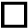 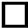 آیا برای محاسبه تعداد کل حیوانات و تعداد حیوانات در هر گروه با متخصص آمار زیستی )واجد تجربه در مسائل آماری مطالعات حیوانی( مشورت شده است؟ بله خیر آیا برای محاسبه تعداد کل حیوانات و تعداد حیوانات در هر گروه با متخصص آمار زیستی )واجد تجربه در مسائل آماری مطالعات حیوانی( مشورت شده است؟ بله خیر آیا برای محاسبه تعداد کل حیوانات و تعداد حیوانات در هر گروه با متخصص آمار زیستی )واجد تجربه در مسائل آماری مطالعات حیوانی( مشورت شده است؟ بله خیر آیا برای محاسبه تعداد کل حیوانات و تعداد حیوانات در هر گروه با متخصص آمار زیستی )واجد تجربه در مسائل آماری مطالعات حیوانی( مشورت شده است؟ بله خیر آیا برای محاسبه تعداد کل حیوانات و تعداد حیوانات در هر گروه با متخصص آمار زیستی )واجد تجربه در مسائل آماری مطالعات حیوانی( مشورت شده است؟ بله خیر آیا برای محاسبه تعداد کل حیوانات و تعداد حیوانات در هر گروه با متخصص آمار زیستی )واجد تجربه در مسائل آماری مطالعات حیوانی( مشورت شده است؟ بله خیر آیا برای محاسبه تعداد کل حیوانات و تعداد حیوانات در هر گروه با متخصص آمار زیستی )واجد تجربه در مسائل آماری مطالعات حیوانی( مشورت شده است؟ بله خیر آیا برای محاسبه تعداد کل حیوانات و تعداد حیوانات در هر گروه با متخصص آمار زیستی )واجد تجربه در مسائل آماری مطالعات حیوانی( مشورت شده است؟ بله خیر آیا برای محاسبه تعداد کل حیوانات و تعداد حیوانات در هر گروه با متخصص آمار زیستی )واجد تجربه در مسائل آماری مطالعات حیوانی( مشورت شده است؟ بله خیر آیا برای محاسبه تعداد کل حیوانات و تعداد حیوانات در هر گروه با متخصص آمار زیستی )واجد تجربه در مسائل آماری مطالعات حیوانی( مشورت شده است؟ بله خیر آیا برای محاسبه تعداد کل حیوانات و تعداد حیوانات در هر گروه با متخصص آمار زیستی )واجد تجربه در مسائل آماری مطالعات حیوانی( مشورت شده است؟ بله خیر آیا برای محاسبه تعداد کل حیوانات و تعداد حیوانات در هر گروه با متخصص آمار زیستی )واجد تجربه در مسائل آماری مطالعات حیوانی( مشورت شده است؟ بله خیر آیا برای محاسبه تعداد کل حیوانات و تعداد حیوانات در هر گروه با متخصص آمار زیستی )واجد تجربه در مسائل آماری مطالعات حیوانی( مشورت شده است؟ بله خیر آیا برای محاسبه تعداد کل حیوانات و تعداد حیوانات در هر گروه با متخصص آمار زیستی )واجد تجربه در مسائل آماری مطالعات حیوانی( مشورت شده است؟ بله خیر آیا برای محاسبه تعداد کل حیوانات و تعداد حیوانات در هر گروه با متخصص آمار زیستی )واجد تجربه در مسائل آماری مطالعات حیوانی( مشورت شده است؟ بله خیر آیا برای محاسبه تعداد کل حیوانات و تعداد حیوانات در هر گروه با متخصص آمار زیستی )واجد تجربه در مسائل آماری مطالعات حیوانی( مشورت شده است؟ بله خیر آیا برای محاسبه تعداد کل حیوانات و تعداد حیوانات در هر گروه با متخصص آمار زیستی )واجد تجربه در مسائل آماری مطالعات حیوانی( مشورت شده است؟ بله خیر درصورتیکه پاسخ شما به سؤال فوق، «بله» است، لطفاً، اطلاعات زیر را درباره فرد متخصص آمار زیستی وارد کنید:  درصورتیکه پاسخ شما به سؤال فوق، «بله» است، لطفاً، اطلاعات زیر را درباره فرد متخصص آمار زیستی وارد کنید:  درصورتیکه پاسخ شما به سؤال فوق، «بله» است، لطفاً، اطلاعات زیر را درباره فرد متخصص آمار زیستی وارد کنید:  درصورتیکه پاسخ شما به سؤال فوق، «بله» است، لطفاً، اطلاعات زیر را درباره فرد متخصص آمار زیستی وارد کنید:  درصورتیکه پاسخ شما به سؤال فوق، «بله» است، لطفاً، اطلاعات زیر را درباره فرد متخصص آمار زیستی وارد کنید:  درصورتیکه پاسخ شما به سؤال فوق، «بله» است، لطفاً، اطلاعات زیر را درباره فرد متخصص آمار زیستی وارد کنید:  درصورتیکه پاسخ شما به سؤال فوق، «بله» است، لطفاً، اطلاعات زیر را درباره فرد متخصص آمار زیستی وارد کنید:  درصورتیکه پاسخ شما به سؤال فوق، «بله» است، لطفاً، اطلاعات زیر را درباره فرد متخصص آمار زیستی وارد کنید:  درصورتیکه پاسخ شما به سؤال فوق، «بله» است، لطفاً، اطلاعات زیر را درباره فرد متخصص آمار زیستی وارد کنید:  درصورتیکه پاسخ شما به سؤال فوق، «بله» است، لطفاً، اطلاعات زیر را درباره فرد متخصص آمار زیستی وارد کنید:  درصورتیکه پاسخ شما به سؤال فوق، «بله» است، لطفاً، اطلاعات زیر را درباره فرد متخصص آمار زیستی وارد کنید:  درصورتیکه پاسخ شما به سؤال فوق، «بله» است، لطفاً، اطلاعات زیر را درباره فرد متخصص آمار زیستی وارد کنید:  درصورتیکه پاسخ شما به سؤال فوق، «بله» است، لطفاً، اطلاعات زیر را درباره فرد متخصص آمار زیستی وارد کنید:  درصورتیکه پاسخ شما به سؤال فوق، «بله» است، لطفاً، اطلاعات زیر را درباره فرد متخصص آمار زیستی وارد کنید:  درصورتیکه پاسخ شما به سؤال فوق، «بله» است، لطفاً، اطلاعات زیر را درباره فرد متخصص آمار زیستی وارد کنید:  درصورتیکه پاسخ شما به سؤال فوق، «بله» است، لطفاً، اطلاعات زیر را درباره فرد متخصص آمار زیستی وارد کنید:  درصورتیکه پاسخ شما به سؤال فوق، «بله» است، لطفاً، اطلاعات زیر را درباره فرد متخصص آمار زیستی وارد کنید:  درصورتیکه پاسخ شما به سؤال فوق، «بله» است، لطفاً، اطلاعات زیر را درباره فرد متخصص آمار زیستی وارد کنید:  شماره تلفن:  شماره تلفن:  شماره تلفن:  شماره تلفن:  شماره تلفن:  آخرین مدرک تحصیلی:  آخرین مدرک تحصیلی:  آخرین مدرک تحصیلی:  آخرین مدرک تحصیلی:  آخرین مدرک تحصیلی:  آخرین مدرک تحصیلی:  آخرین مدرک تحصیلی:  آخرین مدرک تحصیلی:  نام و نام خانوادگی:  نام و نام خانوادگی:  نام و نام خانوادگی:  نام و نام خانوادگی:  نام و نام خانوادگی:   جدول شماره 11: اقدامات غیرجراحی یا غیرتهاجمی درصورت لزوم، لطفاً تعداد ردیف های جدول را افزایش دهید.   جدول شماره 11: اقدامات غیرجراحی یا غیرتهاجمی درصورت لزوم، لطفاً تعداد ردیف های جدول را افزایش دهید.   جدول شماره 11: اقدامات غیرجراحی یا غیرتهاجمی درصورت لزوم، لطفاً تعداد ردیف های جدول را افزایش دهید.   جدول شماره 11: اقدامات غیرجراحی یا غیرتهاجمی درصورت لزوم، لطفاً تعداد ردیف های جدول را افزایش دهید.   جدول شماره 11: اقدامات غیرجراحی یا غیرتهاجمی درصورت لزوم، لطفاً تعداد ردیف های جدول را افزایش دهید.   جدول شماره 11: اقدامات غیرجراحی یا غیرتهاجمی درصورت لزوم، لطفاً تعداد ردیف های جدول را افزایش دهید.   جدول شماره 11: اقدامات غیرجراحی یا غیرتهاجمی درصورت لزوم، لطفاً تعداد ردیف های جدول را افزایش دهید.   جدول شماره 11: اقدامات غیرجراحی یا غیرتهاجمی درصورت لزوم، لطفاً تعداد ردیف های جدول را افزایش دهید.   جدول شماره 11: اقدامات غیرجراحی یا غیرتهاجمی درصورت لزوم، لطفاً تعداد ردیف های جدول را افزایش دهید.   جدول شماره 11: اقدامات غیرجراحی یا غیرتهاجمی درصورت لزوم، لطفاً تعداد ردیف های جدول را افزایش دهید.   جدول شماره 11: اقدامات غیرجراحی یا غیرتهاجمی درصورت لزوم، لطفاً تعداد ردیف های جدول را افزایش دهید.   جدول شماره 11: اقدامات غیرجراحی یا غیرتهاجمی درصورت لزوم، لطفاً تعداد ردیف های جدول را افزایش دهید.   جدول شماره 11: اقدامات غیرجراحی یا غیرتهاجمی درصورت لزوم، لطفاً تعداد ردیف های جدول را افزایش دهید.   جدول شماره 11: اقدامات غیرجراحی یا غیرتهاجمی درصورت لزوم، لطفاً تعداد ردیف های جدول را افزایش دهید.   جدول شماره 11: اقدامات غیرجراحی یا غیرتهاجمی درصورت لزوم، لطفاً تعداد ردیف های جدول را افزایش دهید.   جدول شماره 11: اقدامات غیرجراحی یا غیرتهاجمی درصورت لزوم، لطفاً تعداد ردیف های جدول را افزایش دهید.   جدول شماره 11: اقدامات غیرجراحی یا غیرتهاجمی درصورت لزوم، لطفاً تعداد ردیف های جدول را افزایش دهید.   جدول شماره 11: اقدامات غیرجراحی یا غیرتهاجمی درصورت لزوم، لطفاً تعداد ردیف های جدول را افزایش دهید.  لطفا، تمامی اقدامات غیرجراحی به عملآمده بر روی حیوانات (به جز اقدامات نمونه برداری) را در جدول زیر مشخص کنید. فهرست مثالهایی از اقدامات غیرجراحی یا غیرتهاجمی، در پیوست مربوطه، موجود است.  لطفا، تمامی اقدامات غیرجراحی به عملآمده بر روی حیوانات (به جز اقدامات نمونه برداری) را در جدول زیر مشخص کنید. فهرست مثالهایی از اقدامات غیرجراحی یا غیرتهاجمی، در پیوست مربوطه، موجود است.  لطفا، تمامی اقدامات غیرجراحی به عملآمده بر روی حیوانات (به جز اقدامات نمونه برداری) را در جدول زیر مشخص کنید. فهرست مثالهایی از اقدامات غیرجراحی یا غیرتهاجمی، در پیوست مربوطه، موجود است.  لطفا، تمامی اقدامات غیرجراحی به عملآمده بر روی حیوانات (به جز اقدامات نمونه برداری) را در جدول زیر مشخص کنید. فهرست مثالهایی از اقدامات غیرجراحی یا غیرتهاجمی، در پیوست مربوطه، موجود است.  لطفا، تمامی اقدامات غیرجراحی به عملآمده بر روی حیوانات (به جز اقدامات نمونه برداری) را در جدول زیر مشخص کنید. فهرست مثالهایی از اقدامات غیرجراحی یا غیرتهاجمی، در پیوست مربوطه، موجود است.  لطفا، تمامی اقدامات غیرجراحی به عملآمده بر روی حیوانات (به جز اقدامات نمونه برداری) را در جدول زیر مشخص کنید. فهرست مثالهایی از اقدامات غیرجراحی یا غیرتهاجمی، در پیوست مربوطه، موجود است.  لطفا، تمامی اقدامات غیرجراحی به عملآمده بر روی حیوانات (به جز اقدامات نمونه برداری) را در جدول زیر مشخص کنید. فهرست مثالهایی از اقدامات غیرجراحی یا غیرتهاجمی، در پیوست مربوطه، موجود است.  لطفا، تمامی اقدامات غیرجراحی به عملآمده بر روی حیوانات (به جز اقدامات نمونه برداری) را در جدول زیر مشخص کنید. فهرست مثالهایی از اقدامات غیرجراحی یا غیرتهاجمی، در پیوست مربوطه، موجود است.  لطفا، تمامی اقدامات غیرجراحی به عملآمده بر روی حیوانات (به جز اقدامات نمونه برداری) را در جدول زیر مشخص کنید. فهرست مثالهایی از اقدامات غیرجراحی یا غیرتهاجمی، در پیوست مربوطه، موجود است.  لطفا، تمامی اقدامات غیرجراحی به عملآمده بر روی حیوانات (به جز اقدامات نمونه برداری) را در جدول زیر مشخص کنید. فهرست مثالهایی از اقدامات غیرجراحی یا غیرتهاجمی، در پیوست مربوطه، موجود است.  لطفا، تمامی اقدامات غیرجراحی به عملآمده بر روی حیوانات (به جز اقدامات نمونه برداری) را در جدول زیر مشخص کنید. فهرست مثالهایی از اقدامات غیرجراحی یا غیرتهاجمی، در پیوست مربوطه، موجود است.  لطفا، تمامی اقدامات غیرجراحی به عملآمده بر روی حیوانات (به جز اقدامات نمونه برداری) را در جدول زیر مشخص کنید. فهرست مثالهایی از اقدامات غیرجراحی یا غیرتهاجمی، در پیوست مربوطه، موجود است.  لطفا، تمامی اقدامات غیرجراحی به عملآمده بر روی حیوانات (به جز اقدامات نمونه برداری) را در جدول زیر مشخص کنید. فهرست مثالهایی از اقدامات غیرجراحی یا غیرتهاجمی، در پیوست مربوطه، موجود است.  لطفا، تمامی اقدامات غیرجراحی به عملآمده بر روی حیوانات (به جز اقدامات نمونه برداری) را در جدول زیر مشخص کنید. فهرست مثالهایی از اقدامات غیرجراحی یا غیرتهاجمی، در پیوست مربوطه، موجود است.  لطفا، تمامی اقدامات غیرجراحی به عملآمده بر روی حیوانات (به جز اقدامات نمونه برداری) را در جدول زیر مشخص کنید. فهرست مثالهایی از اقدامات غیرجراحی یا غیرتهاجمی، در پیوست مربوطه، موجود است.  لطفا، تمامی اقدامات غیرجراحی به عملآمده بر روی حیوانات (به جز اقدامات نمونه برداری) را در جدول زیر مشخص کنید. فهرست مثالهایی از اقدامات غیرجراحی یا غیرتهاجمی، در پیوست مربوطه، موجود است.  لطفا، تمامی اقدامات غیرجراحی به عملآمده بر روی حیوانات (به جز اقدامات نمونه برداری) را در جدول زیر مشخص کنید. فهرست مثالهایی از اقدامات غیرجراحی یا غیرتهاجمی، در پیوست مربوطه، موجود است.  لطفا، تمامی اقدامات غیرجراحی به عملآمده بر روی حیوانات (به جز اقدامات نمونه برداری) را در جدول زیر مشخص کنید. فهرست مثالهایی از اقدامات غیرجراحی یا غیرتهاجمی، در پیوست مربوطه، موجود است.  مسئول انجام مسئول انجام مسئول انجام روشهای پیشگیرانه برای کاهش پیامدهای منفی اقدام مذکور روشهای پیشگیرانه برای کاهش پیامدهای منفی اقدام مذکور روشهای پیشگیرانه برای کاهش پیامدهای منفی اقدام مذکور روشهای پیشگیرانه برای کاهش پیامدهای منفی اقدام مذکور روشهای پیشگیرانه برای کاهش پیامدهای منفی اقدام مذکور روشهای پیشگیرانه برای کاهش پیامدهای منفی اقدام مذکور پیامدهای منفی احتمالی اقدام مذکور پیامدهای منفی احتمالی اقدام مذکور پیامدهای منفی احتمالی اقدام مذکور اقدام غیرجراحی یا غیرتهاجمی اقدام غیرجراحی یا غیرتهاجمی اقدام غیرجراحی یا غیرتهاجمی اقدام غیرجراحی یا غیرتهاجمی ردیف ردیف نام و نام خانوادگی نام و نام خانوادگی نام و نام خانوادگی انجام مداخله توسط فرد ماهر؛ آسپیراسیون، پیش از تجویز؛ نظارت بر سلامتی حیوان پس تجویز؛ یوتانزی حیواناتی که در اثرتجویز نادرست، دچار درد شدید شدهاند و امکان درمان ندارند.انجام مداخله توسط فرد ماهر؛ آسپیراسیون، پیش از تجویز؛ نظارت بر سلامتی حیوان پس تجویز؛ یوتانزی حیواناتی که در اثرتجویز نادرست، دچار درد شدید شدهاند و امکان درمان ندارند.انجام مداخله توسط فرد ماهر؛ آسپیراسیون، پیش از تجویز؛ نظارت بر سلامتی حیوان پس تجویز؛ یوتانزی حیواناتی که در اثرتجویز نادرست، دچار درد شدید شدهاند و امکان درمان ندارند.انجام مداخله توسط فرد ماهر؛ آسپیراسیون، پیش از تجویز؛ نظارت بر سلامتی حیوان پس تجویز؛ یوتانزی حیواناتی که در اثرتجویز نادرست، دچار درد شدید شدهاند و امکان درمان ندارند.انجام مداخله توسط فرد ماهر؛ آسپیراسیون، پیش از تجویز؛ نظارت بر سلامتی حیوان پس تجویز؛ یوتانزی حیواناتی که در اثرتجویز نادرست، دچار درد شدید شدهاند و امکان درمان ندارند.انجام مداخله توسط فرد ماهر؛ آسپیراسیون، پیش از تجویز؛ نظارت بر سلامتی حیوان پس تجویز؛ یوتانزی حیواناتی که در اثرتجویز نادرست، دچار درد شدید شدهاند و امکان درمان ندارند.ناراحتی اندک؛ بهندرت ممکن است مواد تجویزی بهاشتباه داخل احشا تجویز شوند.ناراحتی اندک؛ بهندرت ممکن است مواد تجویزی بهاشتباه داخل احشا تجویز شوند.ناراحتی اندک؛ بهندرت ممکن است مواد تجویزی بهاشتباه داخل احشا تجویز شوند.تجویز صفاقی تجویز صفاقی تجویز صفاقی تجویز صفاقی مثال مثال  1 1 2 2جدول شماره 12: اقدامات جراحی و تهاجمی(فهرست مثالهایی از اقدامات جراحی و تهاجمی در سایر پیوست ها موجود است)  درصورت لزوم، لطفاً تعداد ردیفهای جدول را افزایش دهید.جدول شماره 12: اقدامات جراحی و تهاجمی(فهرست مثالهایی از اقدامات جراحی و تهاجمی در سایر پیوست ها موجود است)  درصورت لزوم، لطفاً تعداد ردیفهای جدول را افزایش دهید.جدول شماره 12: اقدامات جراحی و تهاجمی(فهرست مثالهایی از اقدامات جراحی و تهاجمی در سایر پیوست ها موجود است)  درصورت لزوم، لطفاً تعداد ردیفهای جدول را افزایش دهید.جدول شماره 12: اقدامات جراحی و تهاجمی(فهرست مثالهایی از اقدامات جراحی و تهاجمی در سایر پیوست ها موجود است)  درصورت لزوم، لطفاً تعداد ردیفهای جدول را افزایش دهید.جدول شماره 12: اقدامات جراحی و تهاجمی(فهرست مثالهایی از اقدامات جراحی و تهاجمی در سایر پیوست ها موجود است)  درصورت لزوم، لطفاً تعداد ردیفهای جدول را افزایش دهید.جدول شماره 12: اقدامات جراحی و تهاجمی(فهرست مثالهایی از اقدامات جراحی و تهاجمی در سایر پیوست ها موجود است)  درصورت لزوم، لطفاً تعداد ردیفهای جدول را افزایش دهید.جدول شماره 12: اقدامات جراحی و تهاجمی(فهرست مثالهایی از اقدامات جراحی و تهاجمی در سایر پیوست ها موجود است)  درصورت لزوم، لطفاً تعداد ردیفهای جدول را افزایش دهید.جدول شماره 12: اقدامات جراحی و تهاجمی(فهرست مثالهایی از اقدامات جراحی و تهاجمی در سایر پیوست ها موجود است)  درصورت لزوم، لطفاً تعداد ردیفهای جدول را افزایش دهید.جدول شماره 12: اقدامات جراحی و تهاجمی(فهرست مثالهایی از اقدامات جراحی و تهاجمی در سایر پیوست ها موجود است)  درصورت لزوم، لطفاً تعداد ردیفهای جدول را افزایش دهید.جدول شماره 12: اقدامات جراحی و تهاجمی(فهرست مثالهایی از اقدامات جراحی و تهاجمی در سایر پیوست ها موجود است)  درصورت لزوم، لطفاً تعداد ردیفهای جدول را افزایش دهید.جدول شماره 12: اقدامات جراحی و تهاجمی(فهرست مثالهایی از اقدامات جراحی و تهاجمی در سایر پیوست ها موجود است)  درصورت لزوم، لطفاً تعداد ردیفهای جدول را افزایش دهید.جدول شماره 12: اقدامات جراحی و تهاجمی(فهرست مثالهایی از اقدامات جراحی و تهاجمی در سایر پیوست ها موجود است)  درصورت لزوم، لطفاً تعداد ردیفهای جدول را افزایش دهید.جدول شماره 12: اقدامات جراحی و تهاجمی(فهرست مثالهایی از اقدامات جراحی و تهاجمی در سایر پیوست ها موجود است)  درصورت لزوم، لطفاً تعداد ردیفهای جدول را افزایش دهید.جدول شماره 12: اقدامات جراحی و تهاجمی(فهرست مثالهایی از اقدامات جراحی و تهاجمی در سایر پیوست ها موجود است)  درصورت لزوم، لطفاً تعداد ردیفهای جدول را افزایش دهید.جدول شماره 12: اقدامات جراحی و تهاجمی(فهرست مثالهایی از اقدامات جراحی و تهاجمی در سایر پیوست ها موجود است)  درصورت لزوم، لطفاً تعداد ردیفهای جدول را افزایش دهید.جدول شماره 12: اقدامات جراحی و تهاجمی(فهرست مثالهایی از اقدامات جراحی و تهاجمی در سایر پیوست ها موجود است)  درصورت لزوم، لطفاً تعداد ردیفهای جدول را افزایش دهید.جدول شماره 12: اقدامات جراحی و تهاجمی(فهرست مثالهایی از اقدامات جراحی و تهاجمی در سایر پیوست ها موجود است)  درصورت لزوم، لطفاً تعداد ردیفهای جدول را افزایش دهید.جدول شماره 12: اقدامات جراحی و تهاجمی(فهرست مثالهایی از اقدامات جراحی و تهاجمی در سایر پیوست ها موجود است)  درصورت لزوم، لطفاً تعداد ردیفهای جدول را افزایش دهید.لطفاً، همه اقدامات جراحی یا تهاجمی به عملآمده بر روی حیوانات را شرح دهید )در این زمینه، لازم است جزئیات روشها بهطور کامل ذکر شود(؛ سپس جدول زیر را تکمیل کنید.   .. . . . . . . . . . . . . . . . . . . . . . . . . . . . . . . . . . . . . . . . . . . . . . . . . . . . . . . . . . . . . . . . . . . . . . . . . . . . . . . . . . . . . . . . . . . . . . . . . . . . . . . . . . . . . . لطفاً، همه اقدامات جراحی یا تهاجمی به عملآمده بر روی حیوانات را شرح دهید )در این زمینه، لازم است جزئیات روشها بهطور کامل ذکر شود(؛ سپس جدول زیر را تکمیل کنید.   .. . . . . . . . . . . . . . . . . . . . . . . . . . . . . . . . . . . . . . . . . . . . . . . . . . . . . . . . . . . . . . . . . . . . . . . . . . . . . . . . . . . . . . . . . . . . . . . . . . . . . . . . . . . . . . لطفاً، همه اقدامات جراحی یا تهاجمی به عملآمده بر روی حیوانات را شرح دهید )در این زمینه، لازم است جزئیات روشها بهطور کامل ذکر شود(؛ سپس جدول زیر را تکمیل کنید.   .. . . . . . . . . . . . . . . . . . . . . . . . . . . . . . . . . . . . . . . . . . . . . . . . . . . . . . . . . . . . . . . . . . . . . . . . . . . . . . . . . . . . . . . . . . . . . . . . . . . . . . . . . . . . . . لطفاً، همه اقدامات جراحی یا تهاجمی به عملآمده بر روی حیوانات را شرح دهید )در این زمینه، لازم است جزئیات روشها بهطور کامل ذکر شود(؛ سپس جدول زیر را تکمیل کنید.   .. . . . . . . . . . . . . . . . . . . . . . . . . . . . . . . . . . . . . . . . . . . . . . . . . . . . . . . . . . . . . . . . . . . . . . . . . . . . . . . . . . . . . . . . . . . . . . . . . . . . . . . . . . . . . . لطفاً، همه اقدامات جراحی یا تهاجمی به عملآمده بر روی حیوانات را شرح دهید )در این زمینه، لازم است جزئیات روشها بهطور کامل ذکر شود(؛ سپس جدول زیر را تکمیل کنید.   .. . . . . . . . . . . . . . . . . . . . . . . . . . . . . . . . . . . . . . . . . . . . . . . . . . . . . . . . . . . . . . . . . . . . . . . . . . . . . . . . . . . . . . . . . . . . . . . . . . . . . . . . . . . . . . لطفاً، همه اقدامات جراحی یا تهاجمی به عملآمده بر روی حیوانات را شرح دهید )در این زمینه، لازم است جزئیات روشها بهطور کامل ذکر شود(؛ سپس جدول زیر را تکمیل کنید.   .. . . . . . . . . . . . . . . . . . . . . . . . . . . . . . . . . . . . . . . . . . . . . . . . . . . . . . . . . . . . . . . . . . . . . . . . . . . . . . . . . . . . . . . . . . . . . . . . . . . . . . . . . . . . . . لطفاً، همه اقدامات جراحی یا تهاجمی به عملآمده بر روی حیوانات را شرح دهید )در این زمینه، لازم است جزئیات روشها بهطور کامل ذکر شود(؛ سپس جدول زیر را تکمیل کنید.   .. . . . . . . . . . . . . . . . . . . . . . . . . . . . . . . . . . . . . . . . . . . . . . . . . . . . . . . . . . . . . . . . . . . . . . . . . . . . . . . . . . . . . . . . . . . . . . . . . . . . . . . . . . . . . . لطفاً، همه اقدامات جراحی یا تهاجمی به عملآمده بر روی حیوانات را شرح دهید )در این زمینه، لازم است جزئیات روشها بهطور کامل ذکر شود(؛ سپس جدول زیر را تکمیل کنید.   .. . . . . . . . . . . . . . . . . . . . . . . . . . . . . . . . . . . . . . . . . . . . . . . . . . . . . . . . . . . . . . . . . . . . . . . . . . . . . . . . . . . . . . . . . . . . . . . . . . . . . . . . . . . . . . لطفاً، همه اقدامات جراحی یا تهاجمی به عملآمده بر روی حیوانات را شرح دهید )در این زمینه، لازم است جزئیات روشها بهطور کامل ذکر شود(؛ سپس جدول زیر را تکمیل کنید.   .. . . . . . . . . . . . . . . . . . . . . . . . . . . . . . . . . . . . . . . . . . . . . . . . . . . . . . . . . . . . . . . . . . . . . . . . . . . . . . . . . . . . . . . . . . . . . . . . . . . . . . . . . . . . . . لطفاً، همه اقدامات جراحی یا تهاجمی به عملآمده بر روی حیوانات را شرح دهید )در این زمینه، لازم است جزئیات روشها بهطور کامل ذکر شود(؛ سپس جدول زیر را تکمیل کنید.   .. . . . . . . . . . . . . . . . . . . . . . . . . . . . . . . . . . . . . . . . . . . . . . . . . . . . . . . . . . . . . . . . . . . . . . . . . . . . . . . . . . . . . . . . . . . . . . . . . . . . . . . . . . . . . . لطفاً، همه اقدامات جراحی یا تهاجمی به عملآمده بر روی حیوانات را شرح دهید )در این زمینه، لازم است جزئیات روشها بهطور کامل ذکر شود(؛ سپس جدول زیر را تکمیل کنید.   .. . . . . . . . . . . . . . . . . . . . . . . . . . . . . . . . . . . . . . . . . . . . . . . . . . . . . . . . . . . . . . . . . . . . . . . . . . . . . . . . . . . . . . . . . . . . . . . . . . . . . . . . . . . . . . لطفاً، همه اقدامات جراحی یا تهاجمی به عملآمده بر روی حیوانات را شرح دهید )در این زمینه، لازم است جزئیات روشها بهطور کامل ذکر شود(؛ سپس جدول زیر را تکمیل کنید.   .. . . . . . . . . . . . . . . . . . . . . . . . . . . . . . . . . . . . . . . . . . . . . . . . . . . . . . . . . . . . . . . . . . . . . . . . . . . . . . . . . . . . . . . . . . . . . . . . . . . . . . . . . . . . . . لطفاً، همه اقدامات جراحی یا تهاجمی به عملآمده بر روی حیوانات را شرح دهید )در این زمینه، لازم است جزئیات روشها بهطور کامل ذکر شود(؛ سپس جدول زیر را تکمیل کنید.   .. . . . . . . . . . . . . . . . . . . . . . . . . . . . . . . . . . . . . . . . . . . . . . . . . . . . . . . . . . . . . . . . . . . . . . . . . . . . . . . . . . . . . . . . . . . . . . . . . . . . . . . . . . . . . . لطفاً، همه اقدامات جراحی یا تهاجمی به عملآمده بر روی حیوانات را شرح دهید )در این زمینه، لازم است جزئیات روشها بهطور کامل ذکر شود(؛ سپس جدول زیر را تکمیل کنید.   .. . . . . . . . . . . . . . . . . . . . . . . . . . . . . . . . . . . . . . . . . . . . . . . . . . . . . . . . . . . . . . . . . . . . . . . . . . . . . . . . . . . . . . . . . . . . . . . . . . . . . . . . . . . . . . لطفاً، همه اقدامات جراحی یا تهاجمی به عملآمده بر روی حیوانات را شرح دهید )در این زمینه، لازم است جزئیات روشها بهطور کامل ذکر شود(؛ سپس جدول زیر را تکمیل کنید.   .. . . . . . . . . . . . . . . . . . . . . . . . . . . . . . . . . . . . . . . . . . . . . . . . . . . . . . . . . . . . . . . . . . . . . . . . . . . . . . . . . . . . . . . . . . . . . . . . . . . . . . . . . . . . . . لطفاً، همه اقدامات جراحی یا تهاجمی به عملآمده بر روی حیوانات را شرح دهید )در این زمینه، لازم است جزئیات روشها بهطور کامل ذکر شود(؛ سپس جدول زیر را تکمیل کنید.   .. . . . . . . . . . . . . . . . . . . . . . . . . . . . . . . . . . . . . . . . . . . . . . . . . . . . . . . . . . . . . . . . . . . . . . . . . . . . . . . . . . . . . . . . . . . . . . . . . . . . . . . . . . . . . . لطفاً، همه اقدامات جراحی یا تهاجمی به عملآمده بر روی حیوانات را شرح دهید )در این زمینه، لازم است جزئیات روشها بهطور کامل ذکر شود(؛ سپس جدول زیر را تکمیل کنید.   .. . . . . . . . . . . . . . . . . . . . . . . . . . . . . . . . . . . . . . . . . . . . . . . . . . . . . . . . . . . . . . . . . . . . . . . . . . . . . . . . . . . . . . . . . . . . . . . . . . . . . . . . . . . . . . لطفاً، همه اقدامات جراحی یا تهاجمی به عملآمده بر روی حیوانات را شرح دهید )در این زمینه، لازم است جزئیات روشها بهطور کامل ذکر شود(؛ سپس جدول زیر را تکمیل کنید.   .. . . . . . . . . . . . . . . . . . . . . . . . . . . . . . . . . . . . . . . . . . . . . . . . . . . . . . . . . . . . . . . . . . . . . . . . . . . . . . . . . . . . . . . . . . . . . . . . . . . . . . . . . . . . . . مسئول انجام مداخلهمسئول انجام مداخلهروشهای پیشگیرانه و محافظتی برای کاهش پیامدهای منفیروشهای پیشگیرانه و محافظتی برای کاهش پیامدهای منفیروشهای پیشگیرانه و محافظتی برای کاهش پیامدهای منفیروشهای پیشگیرانه و محافظتی برای کاهش پیامدهای منفیروشهای پیشگیرانه و محافظتی برای کاهش پیامدهای منفیپیامد منفی برای حیوانپیامد منفی برای حیواناقدام جراحی یا تهاجمیاقدام جراحی یا تهاجمیاقدام جراحی یا تهاجمیردیفنام و نام خانوادگینام و نام خانوادگیانجام مداخله توسط فرد ماهر، استفاده از ضِدِدرد. انجام مداخله توسط فرد ماهر، استفاده از ضِدِدرد. انجام مداخله توسط فرد ماهر، استفاده از ضِدِدرد. انجام مداخله توسط فرد ماهر، استفاده از ضِدِدرد. انجام مداخله توسط فرد ماهر، استفاده از ضِدِدرد. درد درد بیوپسی پوست تمام ضخامتبیوپسی پوست تمام ضخامتبیوپسی پوست تمام ضخامتمثال  1 2دول شماره 13: بیهوشی و بیدردی درصورت لزوم، لطفاً تعداد ردیفهای جدول را افزایش دهید.  دول شماره 13: بیهوشی و بیدردی درصورت لزوم، لطفاً تعداد ردیفهای جدول را افزایش دهید.  دول شماره 13: بیهوشی و بیدردی درصورت لزوم، لطفاً تعداد ردیفهای جدول را افزایش دهید.  دول شماره 13: بیهوشی و بیدردی درصورت لزوم، لطفاً تعداد ردیفهای جدول را افزایش دهید.  دول شماره 13: بیهوشی و بیدردی درصورت لزوم، لطفاً تعداد ردیفهای جدول را افزایش دهید.  دول شماره 13: بیهوشی و بیدردی درصورت لزوم، لطفاً تعداد ردیفهای جدول را افزایش دهید.  دول شماره 13: بیهوشی و بیدردی درصورت لزوم، لطفاً تعداد ردیفهای جدول را افزایش دهید.  دول شماره 13: بیهوشی و بیدردی درصورت لزوم، لطفاً تعداد ردیفهای جدول را افزایش دهید.  دول شماره 13: بیهوشی و بیدردی درصورت لزوم، لطفاً تعداد ردیفهای جدول را افزایش دهید.  دول شماره 13: بیهوشی و بیدردی درصورت لزوم، لطفاً تعداد ردیفهای جدول را افزایش دهید.  دول شماره 13: بیهوشی و بیدردی درصورت لزوم، لطفاً تعداد ردیفهای جدول را افزایش دهید.  دول شماره 13: بیهوشی و بیدردی درصورت لزوم، لطفاً تعداد ردیفهای جدول را افزایش دهید.  دول شماره 13: بیهوشی و بیدردی درصورت لزوم، لطفاً تعداد ردیفهای جدول را افزایش دهید.  آیا در این پژوهش، از عامل مسدودکننده عصبی عضلانی (NMBA) استفاده میشود؟ بله                 خیر	 آیا در این پژوهش، از عامل مسدودکننده عصبی عضلانی (NMBA) استفاده میشود؟ بله                 خیر	 آیا در این پژوهش، از عامل مسدودکننده عصبی عضلانی (NMBA) استفاده میشود؟ بله                 خیر	 آیا در این پژوهش، از عامل مسدودکننده عصبی عضلانی (NMBA) استفاده میشود؟ بله                 خیر	 آیا در این پژوهش، از عامل مسدودکننده عصبی عضلانی (NMBA) استفاده میشود؟ بله                 خیر	 آیا در این پژوهش، از عامل مسدودکننده عصبی عضلانی (NMBA) استفاده میشود؟ بله                 خیر	 آیا در این پژوهش، از عامل مسدودکننده عصبی عضلانی (NMBA) استفاده میشود؟ بله                 خیر	 آیا در این پژوهش، از عامل مسدودکننده عصبی عضلانی (NMBA) استفاده میشود؟ بله                 خیر	 آیا در این پژوهش، از عامل مسدودکننده عصبی عضلانی (NMBA) استفاده میشود؟ بله                 خیر	 آیا در این پژوهش، از عامل مسدودکننده عصبی عضلانی (NMBA) استفاده میشود؟ بله                 خیر	 آیا در این پژوهش، از عامل مسدودکننده عصبی عضلانی (NMBA) استفاده میشود؟ بله                 خیر	 آیا در این پژوهش، از عامل مسدودکننده عصبی عضلانی (NMBA) استفاده میشود؟ بله                 خیر	 آیا در این پژوهش، از عامل مسدودکننده عصبی عضلانی (NMBA) استفاده میشود؟ بله                 خیر	 درصورت پاسخ «بله» به سؤال فوق، لازم است در زمان بیهوشی حیوان، یک نفر متخصص بیهوشی/جراحی بر بیهوشی حیوان نظارت داشته باشد. لطفا، اطلاعات زیر را درباره این متخصص بیهوشی/جراحی وارد کنید:  درصورت پاسخ «بله» به سؤال فوق، لازم است در زمان بیهوشی حیوان، یک نفر متخصص بیهوشی/جراحی بر بیهوشی حیوان نظارت داشته باشد. لطفا، اطلاعات زیر را درباره این متخصص بیهوشی/جراحی وارد کنید:  درصورت پاسخ «بله» به سؤال فوق، لازم است در زمان بیهوشی حیوان، یک نفر متخصص بیهوشی/جراحی بر بیهوشی حیوان نظارت داشته باشد. لطفا، اطلاعات زیر را درباره این متخصص بیهوشی/جراحی وارد کنید:  درصورت پاسخ «بله» به سؤال فوق، لازم است در زمان بیهوشی حیوان، یک نفر متخصص بیهوشی/جراحی بر بیهوشی حیوان نظارت داشته باشد. لطفا، اطلاعات زیر را درباره این متخصص بیهوشی/جراحی وارد کنید:  درصورت پاسخ «بله» به سؤال فوق، لازم است در زمان بیهوشی حیوان، یک نفر متخصص بیهوشی/جراحی بر بیهوشی حیوان نظارت داشته باشد. لطفا، اطلاعات زیر را درباره این متخصص بیهوشی/جراحی وارد کنید:  درصورت پاسخ «بله» به سؤال فوق، لازم است در زمان بیهوشی حیوان، یک نفر متخصص بیهوشی/جراحی بر بیهوشی حیوان نظارت داشته باشد. لطفا، اطلاعات زیر را درباره این متخصص بیهوشی/جراحی وارد کنید:  درصورت پاسخ «بله» به سؤال فوق، لازم است در زمان بیهوشی حیوان، یک نفر متخصص بیهوشی/جراحی بر بیهوشی حیوان نظارت داشته باشد. لطفا، اطلاعات زیر را درباره این متخصص بیهوشی/جراحی وارد کنید:  درصورت پاسخ «بله» به سؤال فوق، لازم است در زمان بیهوشی حیوان، یک نفر متخصص بیهوشی/جراحی بر بیهوشی حیوان نظارت داشته باشد. لطفا، اطلاعات زیر را درباره این متخصص بیهوشی/جراحی وارد کنید:  درصورت پاسخ «بله» به سؤال فوق، لازم است در زمان بیهوشی حیوان، یک نفر متخصص بیهوشی/جراحی بر بیهوشی حیوان نظارت داشته باشد. لطفا، اطلاعات زیر را درباره این متخصص بیهوشی/جراحی وارد کنید:  درصورت پاسخ «بله» به سؤال فوق، لازم است در زمان بیهوشی حیوان، یک نفر متخصص بیهوشی/جراحی بر بیهوشی حیوان نظارت داشته باشد. لطفا، اطلاعات زیر را درباره این متخصص بیهوشی/جراحی وارد کنید:  درصورت پاسخ «بله» به سؤال فوق، لازم است در زمان بیهوشی حیوان، یک نفر متخصص بیهوشی/جراحی بر بیهوشی حیوان نظارت داشته باشد. لطفا، اطلاعات زیر را درباره این متخصص بیهوشی/جراحی وارد کنید:  درصورت پاسخ «بله» به سؤال فوق، لازم است در زمان بیهوشی حیوان، یک نفر متخصص بیهوشی/جراحی بر بیهوشی حیوان نظارت داشته باشد. لطفا، اطلاعات زیر را درباره این متخصص بیهوشی/جراحی وارد کنید:  درصورت پاسخ «بله» به سؤال فوق، لازم است در زمان بیهوشی حیوان، یک نفر متخصص بیهوشی/جراحی بر بیهوشی حیوان نظارت داشته باشد. لطفا، اطلاعات زیر را درباره این متخصص بیهوشی/جراحی وارد کنید:  اطلاعات تماس:  اطلاعات تماس:  اطلاعات تماس:  اطلاعات تماس:  اطلاعات تماس:  اطلاعات تماس:  نام و نام خانوادگی:  نام و نام خانوادگی:  نام و نام خانوادگی:  نام و نام خانوادگی:  نام و نام خانوادگی:  نام و نام خانوادگی:  نام و نام خانوادگی:  لطفاً روش اجرای بیهوشی/ بیدردی مورد نظر بر روی حیوانات را توضیح دهید. در این زمینه، لازم است جزئیات روش را ذکر کنید. بهعنوان مثال: درصورت تزریق داروی بیهوشی به حیوانات، لازم است دوز دارو، غلظت دارو، حجم دارو، محل تجویز، دفعات تجویز و فاصله بین تجویزها را توضیح دهید. سپس جداول زیر را تکمیل کنید:   . . . . . . . . . . . . . . . . . . . . . . . . . . . . . . . . . . . . . . . . . . . . . . . . . . . . . . . . . . . . . . . . . . . . . . . . . . . . . . . . . . . . . . . . . . . .   . . . . . . . . . .لطفاً روش اجرای بیهوشی/ بیدردی مورد نظر بر روی حیوانات را توضیح دهید. در این زمینه، لازم است جزئیات روش را ذکر کنید. بهعنوان مثال: درصورت تزریق داروی بیهوشی به حیوانات، لازم است دوز دارو، غلظت دارو، حجم دارو، محل تجویز، دفعات تجویز و فاصله بین تجویزها را توضیح دهید. سپس جداول زیر را تکمیل کنید:   . . . . . . . . . . . . . . . . . . . . . . . . . . . . . . . . . . . . . . . . . . . . . . . . . . . . . . . . . . . . . . . . . . . . . . . . . . . . . . . . . . . . . . . . . . . .   . . . . . . . . . .لطفاً روش اجرای بیهوشی/ بیدردی مورد نظر بر روی حیوانات را توضیح دهید. در این زمینه، لازم است جزئیات روش را ذکر کنید. بهعنوان مثال: درصورت تزریق داروی بیهوشی به حیوانات، لازم است دوز دارو، غلظت دارو، حجم دارو، محل تجویز، دفعات تجویز و فاصله بین تجویزها را توضیح دهید. سپس جداول زیر را تکمیل کنید:   . . . . . . . . . . . . . . . . . . . . . . . . . . . . . . . . . . . . . . . . . . . . . . . . . . . . . . . . . . . . . . . . . . . . . . . . . . . . . . . . . . . . . . . . . . . .   . . . . . . . . . .لطفاً روش اجرای بیهوشی/ بیدردی مورد نظر بر روی حیوانات را توضیح دهید. در این زمینه، لازم است جزئیات روش را ذکر کنید. بهعنوان مثال: درصورت تزریق داروی بیهوشی به حیوانات، لازم است دوز دارو، غلظت دارو، حجم دارو، محل تجویز، دفعات تجویز و فاصله بین تجویزها را توضیح دهید. سپس جداول زیر را تکمیل کنید:   . . . . . . . . . . . . . . . . . . . . . . . . . . . . . . . . . . . . . . . . . . . . . . . . . . . . . . . . . . . . . . . . . . . . . . . . . . . . . . . . . . . . . . . . . . . .   . . . . . . . . . .لطفاً روش اجرای بیهوشی/ بیدردی مورد نظر بر روی حیوانات را توضیح دهید. در این زمینه، لازم است جزئیات روش را ذکر کنید. بهعنوان مثال: درصورت تزریق داروی بیهوشی به حیوانات، لازم است دوز دارو، غلظت دارو، حجم دارو، محل تجویز، دفعات تجویز و فاصله بین تجویزها را توضیح دهید. سپس جداول زیر را تکمیل کنید:   . . . . . . . . . . . . . . . . . . . . . . . . . . . . . . . . . . . . . . . . . . . . . . . . . . . . . . . . . . . . . . . . . . . . . . . . . . . . . . . . . . . . . . . . . . . .   . . . . . . . . . .لطفاً روش اجرای بیهوشی/ بیدردی مورد نظر بر روی حیوانات را توضیح دهید. در این زمینه، لازم است جزئیات روش را ذکر کنید. بهعنوان مثال: درصورت تزریق داروی بیهوشی به حیوانات، لازم است دوز دارو، غلظت دارو، حجم دارو، محل تجویز، دفعات تجویز و فاصله بین تجویزها را توضیح دهید. سپس جداول زیر را تکمیل کنید:   . . . . . . . . . . . . . . . . . . . . . . . . . . . . . . . . . . . . . . . . . . . . . . . . . . . . . . . . . . . . . . . . . . . . . . . . . . . . . . . . . . . . . . . . . . . .   . . . . . . . . . .لطفاً روش اجرای بیهوشی/ بیدردی مورد نظر بر روی حیوانات را توضیح دهید. در این زمینه، لازم است جزئیات روش را ذکر کنید. بهعنوان مثال: درصورت تزریق داروی بیهوشی به حیوانات، لازم است دوز دارو، غلظت دارو، حجم دارو، محل تجویز، دفعات تجویز و فاصله بین تجویزها را توضیح دهید. سپس جداول زیر را تکمیل کنید:   . . . . . . . . . . . . . . . . . . . . . . . . . . . . . . . . . . . . . . . . . . . . . . . . . . . . . . . . . . . . . . . . . . . . . . . . . . . . . . . . . . . . . . . . . . . .   . . . . . . . . . .لطفاً روش اجرای بیهوشی/ بیدردی مورد نظر بر روی حیوانات را توضیح دهید. در این زمینه، لازم است جزئیات روش را ذکر کنید. بهعنوان مثال: درصورت تزریق داروی بیهوشی به حیوانات، لازم است دوز دارو، غلظت دارو، حجم دارو، محل تجویز، دفعات تجویز و فاصله بین تجویزها را توضیح دهید. سپس جداول زیر را تکمیل کنید:   . . . . . . . . . . . . . . . . . . . . . . . . . . . . . . . . . . . . . . . . . . . . . . . . . . . . . . . . . . . . . . . . . . . . . . . . . . . . . . . . . . . . . . . . . . . .   . . . . . . . . . .لطفاً روش اجرای بیهوشی/ بیدردی مورد نظر بر روی حیوانات را توضیح دهید. در این زمینه، لازم است جزئیات روش را ذکر کنید. بهعنوان مثال: درصورت تزریق داروی بیهوشی به حیوانات، لازم است دوز دارو، غلظت دارو، حجم دارو، محل تجویز، دفعات تجویز و فاصله بین تجویزها را توضیح دهید. سپس جداول زیر را تکمیل کنید:   . . . . . . . . . . . . . . . . . . . . . . . . . . . . . . . . . . . . . . . . . . . . . . . . . . . . . . . . . . . . . . . . . . . . . . . . . . . . . . . . . . . . . . . . . . . .   . . . . . . . . . .لطفاً روش اجرای بیهوشی/ بیدردی مورد نظر بر روی حیوانات را توضیح دهید. در این زمینه، لازم است جزئیات روش را ذکر کنید. بهعنوان مثال: درصورت تزریق داروی بیهوشی به حیوانات، لازم است دوز دارو، غلظت دارو، حجم دارو، محل تجویز، دفعات تجویز و فاصله بین تجویزها را توضیح دهید. سپس جداول زیر را تکمیل کنید:   . . . . . . . . . . . . . . . . . . . . . . . . . . . . . . . . . . . . . . . . . . . . . . . . . . . . . . . . . . . . . . . . . . . . . . . . . . . . . . . . . . . . . . . . . . . .   . . . . . . . . . .لطفاً روش اجرای بیهوشی/ بیدردی مورد نظر بر روی حیوانات را توضیح دهید. در این زمینه، لازم است جزئیات روش را ذکر کنید. بهعنوان مثال: درصورت تزریق داروی بیهوشی به حیوانات، لازم است دوز دارو، غلظت دارو، حجم دارو، محل تجویز، دفعات تجویز و فاصله بین تجویزها را توضیح دهید. سپس جداول زیر را تکمیل کنید:   . . . . . . . . . . . . . . . . . . . . . . . . . . . . . . . . . . . . . . . . . . . . . . . . . . . . . . . . . . . . . . . . . . . . . . . . . . . . . . . . . . . . . . . . . . . .   . . . . . . . . . .لطفاً روش اجرای بیهوشی/ بیدردی مورد نظر بر روی حیوانات را توضیح دهید. در این زمینه، لازم است جزئیات روش را ذکر کنید. بهعنوان مثال: درصورت تزریق داروی بیهوشی به حیوانات، لازم است دوز دارو، غلظت دارو، حجم دارو، محل تجویز، دفعات تجویز و فاصله بین تجویزها را توضیح دهید. سپس جداول زیر را تکمیل کنید:   . . . . . . . . . . . . . . . . . . . . . . . . . . . . . . . . . . . . . . . . . . . . . . . . . . . . . . . . . . . . . . . . . . . . . . . . . . . . . . . . . . . . . . . . . . . .   . . . . . . . . . .لطفاً روش اجرای بیهوشی/ بیدردی مورد نظر بر روی حیوانات را توضیح دهید. در این زمینه، لازم است جزئیات روش را ذکر کنید. بهعنوان مثال: درصورت تزریق داروی بیهوشی به حیوانات، لازم است دوز دارو، غلظت دارو، حجم دارو، محل تجویز، دفعات تجویز و فاصله بین تجویزها را توضیح دهید. سپس جداول زیر را تکمیل کنید:   . . . . . . . . . . . . . . . . . . . . . . . . . . . . . . . . . . . . . . . . . . . . . . . . . . . . . . . . . . . . . . . . . . . . . . . . . . . . . . . . . . . . . . . . . . . .   . . . . . . . . . .جدول 1- 13: داروهای پیش بیهوشی  (آرامبخش، تسکیندهنده، آنتیکولینرژیک و نظایر آنها) و داروهای بیهوشی جدول 1- 13: داروهای پیش بیهوشی  (آرامبخش، تسکیندهنده، آنتیکولینرژیک و نظایر آنها) و داروهای بیهوشی جدول 1- 13: داروهای پیش بیهوشی  (آرامبخش، تسکیندهنده، آنتیکولینرژیک و نظایر آنها) و داروهای بیهوشی جدول 1- 13: داروهای پیش بیهوشی  (آرامبخش، تسکیندهنده، آنتیکولینرژیک و نظایر آنها) و داروهای بیهوشی جدول 1- 13: داروهای پیش بیهوشی  (آرامبخش، تسکیندهنده، آنتیکولینرژیک و نظایر آنها) و داروهای بیهوشی جدول 1- 13: داروهای پیش بیهوشی  (آرامبخش، تسکیندهنده، آنتیکولینرژیک و نظایر آنها) و داروهای بیهوشی جدول 1- 13: داروهای پیش بیهوشی  (آرامبخش، تسکیندهنده، آنتیکولینرژیک و نظایر آنها) و داروهای بیهوشی جدول 1- 13: داروهای پیش بیهوشی  (آرامبخش، تسکیندهنده، آنتیکولینرژیک و نظایر آنها) و داروهای بیهوشی جدول 1- 13: داروهای پیش بیهوشی  (آرامبخش، تسکیندهنده، آنتیکولینرژیک و نظایر آنها) و داروهای بیهوشی جدول 1- 13: داروهای پیش بیهوشی  (آرامبخش، تسکیندهنده، آنتیکولینرژیک و نظایر آنها) و داروهای بیهوشی جدول 1- 13: داروهای پیش بیهوشی  (آرامبخش، تسکیندهنده، آنتیکولینرژیک و نظایر آنها) و داروهای بیهوشی جدول 1- 13: داروهای پیش بیهوشی  (آرامبخش، تسکیندهنده، آنتیکولینرژیک و نظایر آنها) و داروهای بیهوشی جدول 1- 13: داروهای پیش بیهوشی  (آرامبخش، تسکیندهنده، آنتیکولینرژیک و نظایر آنها) و داروهای بیهوشی مسئول انجام نوع ماده(آرامبخش، تسکین دهنده، بیهوشی،آنتیکولینرژیک یا نظایر آنها)نوع ماده(آرامبخش، تسکین دهنده، بیهوشی،آنتیکولینرژیک یا نظایر آنها)دفعات تکرار تجویزمدتبیهوشی ممکن برایجراحیروشتجویزدوزدوزنام ژنریک دارونام ژنریک داروگونه حیوانردیفردیفنام و نام خانوادگیکتامین:بیهوش کننده انفکاکیزایلازین:کتامین:بیهوش کننده انفکاکیزایلازین:یک بار30 دقیقهداخلصفاقیmg/kg 90کتامین و 10mg/kgزایلازینmg/kg 90کتامین و 10mg/kgزایلازینکتامین وزایلازینکتامین وزایلازینموش بزردآزمایشگاهیمثالمثالآگونیست آلفا- 2 آدرنرژیک آگونیست آلفا- 2 آدرنرژیک آگونیست آلفا- 2 آدرنرژیک آگونیست آلفا- 2 آدرنرژیک آگونیست آلفا- 2 آدرنرژیک  1 1 1 2 2 2جدول 2- 13: داروهای ضدِدرد پیش از شروع جراحی (بیدردی پیشگیرانه) و ضدِدرد حین جراحی جدول 2- 13: داروهای ضدِدرد پیش از شروع جراحی (بیدردی پیشگیرانه) و ضدِدرد حین جراحی جدول 2- 13: داروهای ضدِدرد پیش از شروع جراحی (بیدردی پیشگیرانه) و ضدِدرد حین جراحی جدول 2- 13: داروهای ضدِدرد پیش از شروع جراحی (بیدردی پیشگیرانه) و ضدِدرد حین جراحی جدول 2- 13: داروهای ضدِدرد پیش از شروع جراحی (بیدردی پیشگیرانه) و ضدِدرد حین جراحی جدول 2- 13: داروهای ضدِدرد پیش از شروع جراحی (بیدردی پیشگیرانه) و ضدِدرد حین جراحی جدول 2- 13: داروهای ضدِدرد پیش از شروع جراحی (بیدردی پیشگیرانه) و ضدِدرد حین جراحی جدول 2- 13: داروهای ضدِدرد پیش از شروع جراحی (بیدردی پیشگیرانه) و ضدِدرد حین جراحی جدول 2- 13: داروهای ضدِدرد پیش از شروع جراحی (بیدردی پیشگیرانه) و ضدِدرد حین جراحی جدول 2- 13: داروهای ضدِدرد پیش از شروع جراحی (بیدردی پیشگیرانه) و ضدِدرد حین جراحی جدول 2- 13: داروهای ضدِدرد پیش از شروع جراحی (بیدردی پیشگیرانه) و ضدِدرد حین جراحی جدول 2- 13: داروهای ضدِدرد پیش از شروع جراحی (بیدردی پیشگیرانه) و ضدِدرد حین جراحی جدول 2- 13: داروهای ضدِدرد پیش از شروع جراحی (بیدردی پیشگیرانه) و ضدِدرد حین جراحی جدول 2- 13: داروهای ضدِدرد پیش از شروع جراحی (بیدردی پیشگیرانه) و ضدِدرد حین جراحی جدول 2- 13: داروهای ضدِدرد پیش از شروع جراحی (بیدردی پیشگیرانه) و ضدِدرد حین جراحی جدول 2- 13: داروهای ضدِدرد پیش از شروع جراحی (بیدردی پیشگیرانه) و ضدِدرد حین جراحی جدول 2- 13: داروهای ضدِدرد پیش از شروع جراحی (بیدردی پیشگیرانه) و ضدِدرد حین جراحی جدول 2- 13: داروهای ضدِدرد پیش از شروع جراحی (بیدردی پیشگیرانه) و ضدِدرد حین جراحی جدول 2- 13: داروهای ضدِدرد پیش از شروع جراحی (بیدردی پیشگیرانه) و ضدِدرد حین جراحی جدول 2- 13: داروهای ضدِدرد پیش از شروع جراحی (بیدردی پیشگیرانه) و ضدِدرد حین جراحی جدول 2- 13: داروهای ضدِدرد پیش از شروع جراحی (بیدردی پیشگیرانه) و ضدِدرد حین جراحی جدول 2- 13: داروهای ضدِدرد پیش از شروع جراحی (بیدردی پیشگیرانه) و ضدِدرد حین جراحی جدول 2- 13: داروهای ضدِدرد پیش از شروع جراحی (بیدردی پیشگیرانه) و ضدِدرد حین جراحی جدول 2- 13: داروهای ضدِدرد پیش از شروع جراحی (بیدردی پیشگیرانه) و ضدِدرد حین جراحی جدول 2- 13: داروهای ضدِدرد پیش از شروع جراحی (بیدردی پیشگیرانه) و ضدِدرد حین جراحی جدول 2- 13: داروهای ضدِدرد پیش از شروع جراحی (بیدردی پیشگیرانه) و ضدِدرد حین جراحی جدول 2- 13: داروهای ضدِدرد پیش از شروع جراحی (بیدردی پیشگیرانه) و ضدِدرد حین جراحی جدول 2- 13: داروهای ضدِدرد پیش از شروع جراحی (بیدردی پیشگیرانه) و ضدِدرد حین جراحی جدول 2- 13: داروهای ضدِدرد پیش از شروع جراحی (بیدردی پیشگیرانه) و ضدِدرد حین جراحی جدول 2- 13: داروهای ضدِدرد پیش از شروع جراحی (بیدردی پیشگیرانه) و ضدِدرد حین جراحی جدول 2- 13: داروهای ضدِدرد پیش از شروع جراحی (بیدردی پیشگیرانه) و ضدِدرد حین جراحی جدول 2- 13: داروهای ضدِدرد پیش از شروع جراحی (بیدردی پیشگیرانه) و ضدِدرد حین جراحی جدول 2- 13: داروهای ضدِدرد پیش از شروع جراحی (بیدردی پیشگیرانه) و ضدِدرد حین جراحی جدول 2- 13: داروهای ضدِدرد پیش از شروع جراحی (بیدردی پیشگیرانه) و ضدِدرد حین جراحی مسئول انجام مسئول انجام دسته دارویی دسته دارویی دسته دارویی دسته دارویی دسته دارویی دسته دارویی دفعات تکرار تجویزدفعات تکرار تجویزدفعات تکرار تجویزدفعات تکرار تجویزدفعات تکرار تجویزمدت زمان بیدردی مؤثرمدت زمان بیدردی مؤثرمدت زمان بیدردی مؤثرمدت زمان بیدردی مؤثرروش تجویز روش تجویز روش تجویز روش تجویز روش تجویز دوز دوز دوز دوز نام ژنریک دارو نام ژنریک دارو نام ژنریک دارو گونه حیوان گونه حیوان گونه حیوان گونه حیوان ردیفنام و نام خانوادگی نام و نام خانوادگی بیحسکننده موضعی بیحسکننده موضعی بیحسکننده موضعی بیحسکننده موضعی بیحسکننده موضعی بیحسکننده موضعی یک باریک باریک باریک باریک بار10 دقیقه10 دقیقه10 دقیقه10 دقیقهتجویز درمحل مورد نظر برای برشتجویز درمحل مورد نظر برای برشتجویز درمحل مورد نظر برای برشتجویز درمحل مورد نظر برای برشتجویز درمحل مورد نظر برای برش3 mg/kg 3 mg/kg 3 mg/kg 3 mg/kg لیدوکائین2درصدلیدوکائین2درصدلیدوکائین2درصدموش بزرد آزمایشگاهیموش بزرد آزمایشگاهیموش بزرد آزمایشگاهیموش بزرد آزمایشگاهیمثال  1 2آیا قدرت ضدِدردی داروها، با میزان درد جراحی تناسب دارد و قادر به مهار کامل درد جراحی است؟ بله                 خیر	 آیا قدرت ضدِدردی داروها، با میزان درد جراحی تناسب دارد و قادر به مهار کامل درد جراحی است؟ بله                 خیر	 آیا قدرت ضدِدردی داروها، با میزان درد جراحی تناسب دارد و قادر به مهار کامل درد جراحی است؟ بله                 خیر	 آیا قدرت ضدِدردی داروها، با میزان درد جراحی تناسب دارد و قادر به مهار کامل درد جراحی است؟ بله                 خیر	 آیا قدرت ضدِدردی داروها، با میزان درد جراحی تناسب دارد و قادر به مهار کامل درد جراحی است؟ بله                 خیر	 آیا قدرت ضدِدردی داروها، با میزان درد جراحی تناسب دارد و قادر به مهار کامل درد جراحی است؟ بله                 خیر	 آیا قدرت ضدِدردی داروها، با میزان درد جراحی تناسب دارد و قادر به مهار کامل درد جراحی است؟ بله                 خیر	 آیا قدرت ضدِدردی داروها، با میزان درد جراحی تناسب دارد و قادر به مهار کامل درد جراحی است؟ بله                 خیر	 آیا قدرت ضدِدردی داروها، با میزان درد جراحی تناسب دارد و قادر به مهار کامل درد جراحی است؟ بله                 خیر	 آیا قدرت ضدِدردی داروها، با میزان درد جراحی تناسب دارد و قادر به مهار کامل درد جراحی است؟ بله                 خیر	 آیا قدرت ضدِدردی داروها، با میزان درد جراحی تناسب دارد و قادر به مهار کامل درد جراحی است؟ بله                 خیر	 آیا قدرت ضدِدردی داروها، با میزان درد جراحی تناسب دارد و قادر به مهار کامل درد جراحی است؟ بله                 خیر	 آیا قدرت ضدِدردی داروها، با میزان درد جراحی تناسب دارد و قادر به مهار کامل درد جراحی است؟ بله                 خیر	 آیا قدرت ضدِدردی داروها، با میزان درد جراحی تناسب دارد و قادر به مهار کامل درد جراحی است؟ بله                 خیر	 آیا قدرت ضدِدردی داروها، با میزان درد جراحی تناسب دارد و قادر به مهار کامل درد جراحی است؟ بله                 خیر	 آیا قدرت ضدِدردی داروها، با میزان درد جراحی تناسب دارد و قادر به مهار کامل درد جراحی است؟ بله                 خیر	 آیا قدرت ضدِدردی داروها، با میزان درد جراحی تناسب دارد و قادر به مهار کامل درد جراحی است؟ بله                 خیر	 آیا قدرت ضدِدردی داروها، با میزان درد جراحی تناسب دارد و قادر به مهار کامل درد جراحی است؟ بله                 خیر	 آیا قدرت ضدِدردی داروها، با میزان درد جراحی تناسب دارد و قادر به مهار کامل درد جراحی است؟ بله                 خیر	 آیا قدرت ضدِدردی داروها، با میزان درد جراحی تناسب دارد و قادر به مهار کامل درد جراحی است؟ بله                 خیر	 آیا قدرت ضدِدردی داروها، با میزان درد جراحی تناسب دارد و قادر به مهار کامل درد جراحی است؟ بله                 خیر	 آیا قدرت ضدِدردی داروها، با میزان درد جراحی تناسب دارد و قادر به مهار کامل درد جراحی است؟ بله                 خیر	 آیا قدرت ضدِدردی داروها، با میزان درد جراحی تناسب دارد و قادر به مهار کامل درد جراحی است؟ بله                 خیر	 آیا قدرت ضدِدردی داروها، با میزان درد جراحی تناسب دارد و قادر به مهار کامل درد جراحی است؟ بله                 خیر	 آیا قدرت ضدِدردی داروها، با میزان درد جراحی تناسب دارد و قادر به مهار کامل درد جراحی است؟ بله                 خیر	 آیا قدرت ضدِدردی داروها، با میزان درد جراحی تناسب دارد و قادر به مهار کامل درد جراحی است؟ بله                 خیر	 آیا قدرت ضدِدردی داروها، با میزان درد جراحی تناسب دارد و قادر به مهار کامل درد جراحی است؟ بله                 خیر	 آیا قدرت ضدِدردی داروها، با میزان درد جراحی تناسب دارد و قادر به مهار کامل درد جراحی است؟ بله                 خیر	 آیا قدرت ضدِدردی داروها، با میزان درد جراحی تناسب دارد و قادر به مهار کامل درد جراحی است؟ بله                 خیر	 آیا قدرت ضدِدردی داروها، با میزان درد جراحی تناسب دارد و قادر به مهار کامل درد جراحی است؟ بله                 خیر	 آیا قدرت ضدِدردی داروها، با میزان درد جراحی تناسب دارد و قادر به مهار کامل درد جراحی است؟ بله                 خیر	 آیا قدرت ضدِدردی داروها، با میزان درد جراحی تناسب دارد و قادر به مهار کامل درد جراحی است؟ بله                 خیر	 آیا قدرت ضدِدردی داروها، با میزان درد جراحی تناسب دارد و قادر به مهار کامل درد جراحی است؟ بله                 خیر	 آیا قدرت ضدِدردی داروها، با میزان درد جراحی تناسب دارد و قادر به مهار کامل درد جراحی است؟ بله                 خیر	 درصورتیکه پاسخ شما به سؤال فوق «خیر» است، دلیل انتخاب برنامه ضدِدردی ناکافی را شرح دهید:  درصورتیکه پاسخ شما به سؤال فوق «خیر» است، دلیل انتخاب برنامه ضدِدردی ناکافی را شرح دهید:  درصورتیکه پاسخ شما به سؤال فوق «خیر» است، دلیل انتخاب برنامه ضدِدردی ناکافی را شرح دهید:  درصورتیکه پاسخ شما به سؤال فوق «خیر» است، دلیل انتخاب برنامه ضدِدردی ناکافی را شرح دهید:  درصورتیکه پاسخ شما به سؤال فوق «خیر» است، دلیل انتخاب برنامه ضدِدردی ناکافی را شرح دهید:  درصورتیکه پاسخ شما به سؤال فوق «خیر» است، دلیل انتخاب برنامه ضدِدردی ناکافی را شرح دهید:  درصورتیکه پاسخ شما به سؤال فوق «خیر» است، دلیل انتخاب برنامه ضدِدردی ناکافی را شرح دهید:  درصورتیکه پاسخ شما به سؤال فوق «خیر» است، دلیل انتخاب برنامه ضدِدردی ناکافی را شرح دهید:  درصورتیکه پاسخ شما به سؤال فوق «خیر» است، دلیل انتخاب برنامه ضدِدردی ناکافی را شرح دهید:  درصورتیکه پاسخ شما به سؤال فوق «خیر» است، دلیل انتخاب برنامه ضدِدردی ناکافی را شرح دهید:  درصورتیکه پاسخ شما به سؤال فوق «خیر» است، دلیل انتخاب برنامه ضدِدردی ناکافی را شرح دهید:  درصورتیکه پاسخ شما به سؤال فوق «خیر» است، دلیل انتخاب برنامه ضدِدردی ناکافی را شرح دهید:  درصورتیکه پاسخ شما به سؤال فوق «خیر» است، دلیل انتخاب برنامه ضدِدردی ناکافی را شرح دهید:  درصورتیکه پاسخ شما به سؤال فوق «خیر» است، دلیل انتخاب برنامه ضدِدردی ناکافی را شرح دهید:  درصورتیکه پاسخ شما به سؤال فوق «خیر» است، دلیل انتخاب برنامه ضدِدردی ناکافی را شرح دهید:  درصورتیکه پاسخ شما به سؤال فوق «خیر» است، دلیل انتخاب برنامه ضدِدردی ناکافی را شرح دهید:  درصورتیکه پاسخ شما به سؤال فوق «خیر» است، دلیل انتخاب برنامه ضدِدردی ناکافی را شرح دهید:  درصورتیکه پاسخ شما به سؤال فوق «خیر» است، دلیل انتخاب برنامه ضدِدردی ناکافی را شرح دهید:  درصورتیکه پاسخ شما به سؤال فوق «خیر» است، دلیل انتخاب برنامه ضدِدردی ناکافی را شرح دهید:  درصورتیکه پاسخ شما به سؤال فوق «خیر» است، دلیل انتخاب برنامه ضدِدردی ناکافی را شرح دهید:  درصورتیکه پاسخ شما به سؤال فوق «خیر» است، دلیل انتخاب برنامه ضدِدردی ناکافی را شرح دهید:  درصورتیکه پاسخ شما به سؤال فوق «خیر» است، دلیل انتخاب برنامه ضدِدردی ناکافی را شرح دهید:  درصورتیکه پاسخ شما به سؤال فوق «خیر» است، دلیل انتخاب برنامه ضدِدردی ناکافی را شرح دهید:  درصورتیکه پاسخ شما به سؤال فوق «خیر» است، دلیل انتخاب برنامه ضدِدردی ناکافی را شرح دهید:  درصورتیکه پاسخ شما به سؤال فوق «خیر» است، دلیل انتخاب برنامه ضدِدردی ناکافی را شرح دهید:  درصورتیکه پاسخ شما به سؤال فوق «خیر» است، دلیل انتخاب برنامه ضدِدردی ناکافی را شرح دهید:  درصورتیکه پاسخ شما به سؤال فوق «خیر» است، دلیل انتخاب برنامه ضدِدردی ناکافی را شرح دهید:  درصورتیکه پاسخ شما به سؤال فوق «خیر» است، دلیل انتخاب برنامه ضدِدردی ناکافی را شرح دهید:  درصورتیکه پاسخ شما به سؤال فوق «خیر» است، دلیل انتخاب برنامه ضدِدردی ناکافی را شرح دهید:  درصورتیکه پاسخ شما به سؤال فوق «خیر» است، دلیل انتخاب برنامه ضدِدردی ناکافی را شرح دهید:  درصورتیکه پاسخ شما به سؤال فوق «خیر» است، دلیل انتخاب برنامه ضدِدردی ناکافی را شرح دهید:  درصورتیکه پاسخ شما به سؤال فوق «خیر» است، دلیل انتخاب برنامه ضدِدردی ناکافی را شرح دهید:  درصورتیکه پاسخ شما به سؤال فوق «خیر» است، دلیل انتخاب برنامه ضدِدردی ناکافی را شرح دهید:  درصورتیکه پاسخ شما به سؤال فوق «خیر» است، دلیل انتخاب برنامه ضدِدردی ناکافی را شرح دهید:  جدول 3- 13: داروهای ضددِرد برای دوره پس از جراحی جدول 3- 13: داروهای ضددِرد برای دوره پس از جراحی جدول 3- 13: داروهای ضددِرد برای دوره پس از جراحی جدول 3- 13: داروهای ضددِرد برای دوره پس از جراحی جدول 3- 13: داروهای ضددِرد برای دوره پس از جراحی جدول 3- 13: داروهای ضددِرد برای دوره پس از جراحی جدول 3- 13: داروهای ضددِرد برای دوره پس از جراحی جدول 3- 13: داروهای ضددِرد برای دوره پس از جراحی جدول 3- 13: داروهای ضددِرد برای دوره پس از جراحی جدول 3- 13: داروهای ضددِرد برای دوره پس از جراحی جدول 3- 13: داروهای ضددِرد برای دوره پس از جراحی جدول 3- 13: داروهای ضددِرد برای دوره پس از جراحی جدول 3- 13: داروهای ضددِرد برای دوره پس از جراحی جدول 3- 13: داروهای ضددِرد برای دوره پس از جراحی جدول 3- 13: داروهای ضددِرد برای دوره پس از جراحی جدول 3- 13: داروهای ضددِرد برای دوره پس از جراحی جدول 3- 13: داروهای ضددِرد برای دوره پس از جراحی جدول 3- 13: داروهای ضددِرد برای دوره پس از جراحی جدول 3- 13: داروهای ضددِرد برای دوره پس از جراحی جدول 3- 13: داروهای ضددِرد برای دوره پس از جراحی جدول 3- 13: داروهای ضددِرد برای دوره پس از جراحی جدول 3- 13: داروهای ضددِرد برای دوره پس از جراحی جدول 3- 13: داروهای ضددِرد برای دوره پس از جراحی جدول 3- 13: داروهای ضددِرد برای دوره پس از جراحی جدول 3- 13: داروهای ضددِرد برای دوره پس از جراحی جدول 3- 13: داروهای ضددِرد برای دوره پس از جراحی جدول 3- 13: داروهای ضددِرد برای دوره پس از جراحی جدول 3- 13: داروهای ضددِرد برای دوره پس از جراحی جدول 3- 13: داروهای ضددِرد برای دوره پس از جراحی جدول 3- 13: داروهای ضددِرد برای دوره پس از جراحی جدول 3- 13: داروهای ضددِرد برای دوره پس از جراحی جدول 3- 13: داروهای ضددِرد برای دوره پس از جراحی جدول 3- 13: داروهای ضددِرد برای دوره پس از جراحی جدول 3- 13: داروهای ضددِرد برای دوره پس از جراحی مسئول انجام مسئول انجام دسته دارویی دسته دارویی دسته دارویی دسته دارویی دسته دارویی دسته دارویی دفعات تکرار تجویزدفعات تکرار تجویزدفعات تکرار تجویزدفعات تکرار تجویزدفعات تکرار تجویزمدت زمان بیدردی مؤثرمدت زمان بیدردی مؤثرمدت زمان بیدردی مؤثرمدت زمان بیدردی مؤثرروش تجویز روش تجویز روش تجویز روش تجویز روش تجویز دوز دوز دوز دوز نام ژنریک ماده/دارو نام ژنریک ماده/دارو نام ژنریک ماده/دارو گونه حیوان گونه حیوان گونه حیوان گونه حیوان ردیف نام و نام خانوادگی نام و نام خانوادگی ضِدِالتهاب غیراستروئیدی )NSAIDs(ضِدِالتهاب غیراستروئیدی )NSAIDs(ضِدِالتهاب غیراستروئیدی )NSAIDs(ضِدِالتهاب غیراستروئیدی )NSAIDs(ضِدِالتهاب غیراستروئیدی )NSAIDs(ضِدِالتهاب غیراستروئیدی )NSAIDs(دو مرتبهدو مرتبهدو مرتبهدو مرتبهدو مرتبه24 ساعت24 ساعت24 ساعت24 ساعتزیرجلدیزیرجلدیزیرجلدیزیرجلدیزیرجلدی7 mg/kg 7 mg/kg 7 mg/kg 7 mg/kg کتوپروفنکتوپروفنکتوپروفنموش بزرد آزمایشگاهی موش بزرد آزمایشگاهی موش بزرد آزمایشگاهی موش بزرد آزمایشگاهی مثال  1 2آیا قدرت ضدِدردی داروها، با میزان درد پس از جراحی تناسب دارد و قادر به مهار کامل درد پس از جراحی است؟ بله        خیر	 آیا قدرت ضدِدردی داروها، با میزان درد پس از جراحی تناسب دارد و قادر به مهار کامل درد پس از جراحی است؟ بله        خیر	 آیا قدرت ضدِدردی داروها، با میزان درد پس از جراحی تناسب دارد و قادر به مهار کامل درد پس از جراحی است؟ بله        خیر	 آیا قدرت ضدِدردی داروها، با میزان درد پس از جراحی تناسب دارد و قادر به مهار کامل درد پس از جراحی است؟ بله        خیر	 آیا قدرت ضدِدردی داروها، با میزان درد پس از جراحی تناسب دارد و قادر به مهار کامل درد پس از جراحی است؟ بله        خیر	 آیا قدرت ضدِدردی داروها، با میزان درد پس از جراحی تناسب دارد و قادر به مهار کامل درد پس از جراحی است؟ بله        خیر	 آیا قدرت ضدِدردی داروها، با میزان درد پس از جراحی تناسب دارد و قادر به مهار کامل درد پس از جراحی است؟ بله        خیر	 آیا قدرت ضدِدردی داروها، با میزان درد پس از جراحی تناسب دارد و قادر به مهار کامل درد پس از جراحی است؟ بله        خیر	 آیا قدرت ضدِدردی داروها، با میزان درد پس از جراحی تناسب دارد و قادر به مهار کامل درد پس از جراحی است؟ بله        خیر	 آیا قدرت ضدِدردی داروها، با میزان درد پس از جراحی تناسب دارد و قادر به مهار کامل درد پس از جراحی است؟ بله        خیر	 آیا قدرت ضدِدردی داروها، با میزان درد پس از جراحی تناسب دارد و قادر به مهار کامل درد پس از جراحی است؟ بله        خیر	 آیا قدرت ضدِدردی داروها، با میزان درد پس از جراحی تناسب دارد و قادر به مهار کامل درد پس از جراحی است؟ بله        خیر	 آیا قدرت ضدِدردی داروها، با میزان درد پس از جراحی تناسب دارد و قادر به مهار کامل درد پس از جراحی است؟ بله        خیر	 آیا قدرت ضدِدردی داروها، با میزان درد پس از جراحی تناسب دارد و قادر به مهار کامل درد پس از جراحی است؟ بله        خیر	 آیا قدرت ضدِدردی داروها، با میزان درد پس از جراحی تناسب دارد و قادر به مهار کامل درد پس از جراحی است؟ بله        خیر	 آیا قدرت ضدِدردی داروها، با میزان درد پس از جراحی تناسب دارد و قادر به مهار کامل درد پس از جراحی است؟ بله        خیر	 آیا قدرت ضدِدردی داروها، با میزان درد پس از جراحی تناسب دارد و قادر به مهار کامل درد پس از جراحی است؟ بله        خیر	 آیا قدرت ضدِدردی داروها، با میزان درد پس از جراحی تناسب دارد و قادر به مهار کامل درد پس از جراحی است؟ بله        خیر	 آیا قدرت ضدِدردی داروها، با میزان درد پس از جراحی تناسب دارد و قادر به مهار کامل درد پس از جراحی است؟ بله        خیر	 آیا قدرت ضدِدردی داروها، با میزان درد پس از جراحی تناسب دارد و قادر به مهار کامل درد پس از جراحی است؟ بله        خیر	 آیا قدرت ضدِدردی داروها، با میزان درد پس از جراحی تناسب دارد و قادر به مهار کامل درد پس از جراحی است؟ بله        خیر	 آیا قدرت ضدِدردی داروها، با میزان درد پس از جراحی تناسب دارد و قادر به مهار کامل درد پس از جراحی است؟ بله        خیر	 آیا قدرت ضدِدردی داروها، با میزان درد پس از جراحی تناسب دارد و قادر به مهار کامل درد پس از جراحی است؟ بله        خیر	 آیا قدرت ضدِدردی داروها، با میزان درد پس از جراحی تناسب دارد و قادر به مهار کامل درد پس از جراحی است؟ بله        خیر	 آیا قدرت ضدِدردی داروها، با میزان درد پس از جراحی تناسب دارد و قادر به مهار کامل درد پس از جراحی است؟ بله        خیر	 آیا قدرت ضدِدردی داروها، با میزان درد پس از جراحی تناسب دارد و قادر به مهار کامل درد پس از جراحی است؟ بله        خیر	 آیا قدرت ضدِدردی داروها، با میزان درد پس از جراحی تناسب دارد و قادر به مهار کامل درد پس از جراحی است؟ بله        خیر	 آیا قدرت ضدِدردی داروها، با میزان درد پس از جراحی تناسب دارد و قادر به مهار کامل درد پس از جراحی است؟ بله        خیر	 آیا قدرت ضدِدردی داروها، با میزان درد پس از جراحی تناسب دارد و قادر به مهار کامل درد پس از جراحی است؟ بله        خیر	 آیا قدرت ضدِدردی داروها، با میزان درد پس از جراحی تناسب دارد و قادر به مهار کامل درد پس از جراحی است؟ بله        خیر	 آیا قدرت ضدِدردی داروها، با میزان درد پس از جراحی تناسب دارد و قادر به مهار کامل درد پس از جراحی است؟ بله        خیر	 آیا قدرت ضدِدردی داروها، با میزان درد پس از جراحی تناسب دارد و قادر به مهار کامل درد پس از جراحی است؟ بله        خیر	 آیا قدرت ضدِدردی داروها، با میزان درد پس از جراحی تناسب دارد و قادر به مهار کامل درد پس از جراحی است؟ بله        خیر	 آیا قدرت ضدِدردی داروها، با میزان درد پس از جراحی تناسب دارد و قادر به مهار کامل درد پس از جراحی است؟ بله        خیر	 درصورتیکه پاسخ شما به سؤال فوق، «خیر» است، دلیل انتخاب برنامه ضدِدردی ناکافی را شرح دهید:  درصورتیکه پاسخ شما به سؤال فوق، «خیر» است، دلیل انتخاب برنامه ضدِدردی ناکافی را شرح دهید:  درصورتیکه پاسخ شما به سؤال فوق، «خیر» است، دلیل انتخاب برنامه ضدِدردی ناکافی را شرح دهید:  درصورتیکه پاسخ شما به سؤال فوق، «خیر» است، دلیل انتخاب برنامه ضدِدردی ناکافی را شرح دهید:  درصورتیکه پاسخ شما به سؤال فوق، «خیر» است، دلیل انتخاب برنامه ضدِدردی ناکافی را شرح دهید:  درصورتیکه پاسخ شما به سؤال فوق، «خیر» است، دلیل انتخاب برنامه ضدِدردی ناکافی را شرح دهید:  درصورتیکه پاسخ شما به سؤال فوق، «خیر» است، دلیل انتخاب برنامه ضدِدردی ناکافی را شرح دهید:  درصورتیکه پاسخ شما به سؤال فوق، «خیر» است، دلیل انتخاب برنامه ضدِدردی ناکافی را شرح دهید:  درصورتیکه پاسخ شما به سؤال فوق، «خیر» است، دلیل انتخاب برنامه ضدِدردی ناکافی را شرح دهید:  درصورتیکه پاسخ شما به سؤال فوق، «خیر» است، دلیل انتخاب برنامه ضدِدردی ناکافی را شرح دهید:  درصورتیکه پاسخ شما به سؤال فوق، «خیر» است، دلیل انتخاب برنامه ضدِدردی ناکافی را شرح دهید:  درصورتیکه پاسخ شما به سؤال فوق، «خیر» است، دلیل انتخاب برنامه ضدِدردی ناکافی را شرح دهید:  درصورتیکه پاسخ شما به سؤال فوق، «خیر» است، دلیل انتخاب برنامه ضدِدردی ناکافی را شرح دهید:  درصورتیکه پاسخ شما به سؤال فوق، «خیر» است، دلیل انتخاب برنامه ضدِدردی ناکافی را شرح دهید:  درصورتیکه پاسخ شما به سؤال فوق، «خیر» است، دلیل انتخاب برنامه ضدِدردی ناکافی را شرح دهید:  درصورتیکه پاسخ شما به سؤال فوق، «خیر» است، دلیل انتخاب برنامه ضدِدردی ناکافی را شرح دهید:  درصورتیکه پاسخ شما به سؤال فوق، «خیر» است، دلیل انتخاب برنامه ضدِدردی ناکافی را شرح دهید:  درصورتیکه پاسخ شما به سؤال فوق، «خیر» است، دلیل انتخاب برنامه ضدِدردی ناکافی را شرح دهید:  درصورتیکه پاسخ شما به سؤال فوق، «خیر» است، دلیل انتخاب برنامه ضدِدردی ناکافی را شرح دهید:  درصورتیکه پاسخ شما به سؤال فوق، «خیر» است، دلیل انتخاب برنامه ضدِدردی ناکافی را شرح دهید:  درصورتیکه پاسخ شما به سؤال فوق، «خیر» است، دلیل انتخاب برنامه ضدِدردی ناکافی را شرح دهید:  درصورتیکه پاسخ شما به سؤال فوق، «خیر» است، دلیل انتخاب برنامه ضدِدردی ناکافی را شرح دهید:  درصورتیکه پاسخ شما به سؤال فوق، «خیر» است، دلیل انتخاب برنامه ضدِدردی ناکافی را شرح دهید:  درصورتیکه پاسخ شما به سؤال فوق، «خیر» است، دلیل انتخاب برنامه ضدِدردی ناکافی را شرح دهید:  درصورتیکه پاسخ شما به سؤال فوق، «خیر» است، دلیل انتخاب برنامه ضدِدردی ناکافی را شرح دهید:  درصورتیکه پاسخ شما به سؤال فوق، «خیر» است، دلیل انتخاب برنامه ضدِدردی ناکافی را شرح دهید:  درصورتیکه پاسخ شما به سؤال فوق، «خیر» است، دلیل انتخاب برنامه ضدِدردی ناکافی را شرح دهید:  درصورتیکه پاسخ شما به سؤال فوق، «خیر» است، دلیل انتخاب برنامه ضدِدردی ناکافی را شرح دهید:  درصورتیکه پاسخ شما به سؤال فوق، «خیر» است، دلیل انتخاب برنامه ضدِدردی ناکافی را شرح دهید:  درصورتیکه پاسخ شما به سؤال فوق، «خیر» است، دلیل انتخاب برنامه ضدِدردی ناکافی را شرح دهید:  درصورتیکه پاسخ شما به سؤال فوق، «خیر» است، دلیل انتخاب برنامه ضدِدردی ناکافی را شرح دهید:  درصورتیکه پاسخ شما به سؤال فوق، «خیر» است، دلیل انتخاب برنامه ضدِدردی ناکافی را شرح دهید:  درصورتیکه پاسخ شما به سؤال فوق، «خیر» است، دلیل انتخاب برنامه ضدِدردی ناکافی را شرح دهید:  درصورتیکه پاسخ شما به سؤال فوق، «خیر» است، دلیل انتخاب برنامه ضدِدردی ناکافی را شرح دهید:  جدول شماره 14: سایر مواد یا داروهای تجویزشدنی (تزریقی یا غیرتزریقی) که در جدول شماره 13 ذکر نشدهاند .درصورت لزوم، لطفاً تعداد ردیفهای جدول را افزایش دهید.جدول شماره 14: سایر مواد یا داروهای تجویزشدنی (تزریقی یا غیرتزریقی) که در جدول شماره 13 ذکر نشدهاند .درصورت لزوم، لطفاً تعداد ردیفهای جدول را افزایش دهید.جدول شماره 14: سایر مواد یا داروهای تجویزشدنی (تزریقی یا غیرتزریقی) که در جدول شماره 13 ذکر نشدهاند .درصورت لزوم، لطفاً تعداد ردیفهای جدول را افزایش دهید.جدول شماره 14: سایر مواد یا داروهای تجویزشدنی (تزریقی یا غیرتزریقی) که در جدول شماره 13 ذکر نشدهاند .درصورت لزوم، لطفاً تعداد ردیفهای جدول را افزایش دهید.جدول شماره 14: سایر مواد یا داروهای تجویزشدنی (تزریقی یا غیرتزریقی) که در جدول شماره 13 ذکر نشدهاند .درصورت لزوم، لطفاً تعداد ردیفهای جدول را افزایش دهید.جدول شماره 14: سایر مواد یا داروهای تجویزشدنی (تزریقی یا غیرتزریقی) که در جدول شماره 13 ذکر نشدهاند .درصورت لزوم، لطفاً تعداد ردیفهای جدول را افزایش دهید.جدول شماره 14: سایر مواد یا داروهای تجویزشدنی (تزریقی یا غیرتزریقی) که در جدول شماره 13 ذکر نشدهاند .درصورت لزوم، لطفاً تعداد ردیفهای جدول را افزایش دهید.جدول شماره 14: سایر مواد یا داروهای تجویزشدنی (تزریقی یا غیرتزریقی) که در جدول شماره 13 ذکر نشدهاند .درصورت لزوم، لطفاً تعداد ردیفهای جدول را افزایش دهید.جدول شماره 14: سایر مواد یا داروهای تجویزشدنی (تزریقی یا غیرتزریقی) که در جدول شماره 13 ذکر نشدهاند .درصورت لزوم، لطفاً تعداد ردیفهای جدول را افزایش دهید.جدول شماره 14: سایر مواد یا داروهای تجویزشدنی (تزریقی یا غیرتزریقی) که در جدول شماره 13 ذکر نشدهاند .درصورت لزوم، لطفاً تعداد ردیفهای جدول را افزایش دهید.جدول شماره 14: سایر مواد یا داروهای تجویزشدنی (تزریقی یا غیرتزریقی) که در جدول شماره 13 ذکر نشدهاند .درصورت لزوم، لطفاً تعداد ردیفهای جدول را افزایش دهید.جدول شماره 14: سایر مواد یا داروهای تجویزشدنی (تزریقی یا غیرتزریقی) که در جدول شماره 13 ذکر نشدهاند .درصورت لزوم، لطفاً تعداد ردیفهای جدول را افزایش دهید.جدول شماره 14: سایر مواد یا داروهای تجویزشدنی (تزریقی یا غیرتزریقی) که در جدول شماره 13 ذکر نشدهاند .درصورت لزوم، لطفاً تعداد ردیفهای جدول را افزایش دهید.جدول شماره 14: سایر مواد یا داروهای تجویزشدنی (تزریقی یا غیرتزریقی) که در جدول شماره 13 ذکر نشدهاند .درصورت لزوم، لطفاً تعداد ردیفهای جدول را افزایش دهید.جدول شماره 14: سایر مواد یا داروهای تجویزشدنی (تزریقی یا غیرتزریقی) که در جدول شماره 13 ذکر نشدهاند .درصورت لزوم، لطفاً تعداد ردیفهای جدول را افزایش دهید.جدول شماره 14: سایر مواد یا داروهای تجویزشدنی (تزریقی یا غیرتزریقی) که در جدول شماره 13 ذکر نشدهاند .درصورت لزوم، لطفاً تعداد ردیفهای جدول را افزایش دهید.جدول شماره 14: سایر مواد یا داروهای تجویزشدنی (تزریقی یا غیرتزریقی) که در جدول شماره 13 ذکر نشدهاند .درصورت لزوم، لطفاً تعداد ردیفهای جدول را افزایش دهید.جدول شماره 14: سایر مواد یا داروهای تجویزشدنی (تزریقی یا غیرتزریقی) که در جدول شماره 13 ذکر نشدهاند .درصورت لزوم، لطفاً تعداد ردیفهای جدول را افزایش دهید.جدول شماره 14: سایر مواد یا داروهای تجویزشدنی (تزریقی یا غیرتزریقی) که در جدول شماره 13 ذکر نشدهاند .درصورت لزوم، لطفاً تعداد ردیفهای جدول را افزایش دهید.جدول شماره 14: سایر مواد یا داروهای تجویزشدنی (تزریقی یا غیرتزریقی) که در جدول شماره 13 ذکر نشدهاند .درصورت لزوم، لطفاً تعداد ردیفهای جدول را افزایش دهید.جدول شماره 14: سایر مواد یا داروهای تجویزشدنی (تزریقی یا غیرتزریقی) که در جدول شماره 13 ذکر نشدهاند .درصورت لزوم، لطفاً تعداد ردیفهای جدول را افزایش دهید.جدول شماره 14: سایر مواد یا داروهای تجویزشدنی (تزریقی یا غیرتزریقی) که در جدول شماره 13 ذکر نشدهاند .درصورت لزوم، لطفاً تعداد ردیفهای جدول را افزایش دهید.جدول شماره 14: سایر مواد یا داروهای تجویزشدنی (تزریقی یا غیرتزریقی) که در جدول شماره 13 ذکر نشدهاند .درصورت لزوم، لطفاً تعداد ردیفهای جدول را افزایش دهید.جدول شماره 14: سایر مواد یا داروهای تجویزشدنی (تزریقی یا غیرتزریقی) که در جدول شماره 13 ذکر نشدهاند .درصورت لزوم، لطفاً تعداد ردیفهای جدول را افزایش دهید.جدول شماره 14: سایر مواد یا داروهای تجویزشدنی (تزریقی یا غیرتزریقی) که در جدول شماره 13 ذکر نشدهاند .درصورت لزوم، لطفاً تعداد ردیفهای جدول را افزایش دهید.جدول شماره 14: سایر مواد یا داروهای تجویزشدنی (تزریقی یا غیرتزریقی) که در جدول شماره 13 ذکر نشدهاند .درصورت لزوم، لطفاً تعداد ردیفهای جدول را افزایش دهید.جدول شماره 14: سایر مواد یا داروهای تجویزشدنی (تزریقی یا غیرتزریقی) که در جدول شماره 13 ذکر نشدهاند .درصورت لزوم، لطفاً تعداد ردیفهای جدول را افزایش دهید.جدول شماره 14: سایر مواد یا داروهای تجویزشدنی (تزریقی یا غیرتزریقی) که در جدول شماره 13 ذکر نشدهاند .درصورت لزوم، لطفاً تعداد ردیفهای جدول را افزایش دهید.جدول شماره 14: سایر مواد یا داروهای تجویزشدنی (تزریقی یا غیرتزریقی) که در جدول شماره 13 ذکر نشدهاند .درصورت لزوم، لطفاً تعداد ردیفهای جدول را افزایش دهید.جدول شماره 14: سایر مواد یا داروهای تجویزشدنی (تزریقی یا غیرتزریقی) که در جدول شماره 13 ذکر نشدهاند .درصورت لزوم، لطفاً تعداد ردیفهای جدول را افزایش دهید.جدول شماره 14: سایر مواد یا داروهای تجویزشدنی (تزریقی یا غیرتزریقی) که در جدول شماره 13 ذکر نشدهاند .درصورت لزوم، لطفاً تعداد ردیفهای جدول را افزایش دهید.جدول شماره 14: سایر مواد یا داروهای تجویزشدنی (تزریقی یا غیرتزریقی) که در جدول شماره 13 ذکر نشدهاند .درصورت لزوم، لطفاً تعداد ردیفهای جدول را افزایش دهید.جدول شماره 14: سایر مواد یا داروهای تجویزشدنی (تزریقی یا غیرتزریقی) که در جدول شماره 13 ذکر نشدهاند .درصورت لزوم، لطفاً تعداد ردیفهای جدول را افزایش دهید.جدول شماره 14: سایر مواد یا داروهای تجویزشدنی (تزریقی یا غیرتزریقی) که در جدول شماره 13 ذکر نشدهاند .درصورت لزوم، لطفاً تعداد ردیفهای جدول را افزایش دهید.دفعات تکرار تجویز دفعات تکرار تجویز دفعات تکرار تجویز فواصل زمانی تجویز فواصل زمانی تجویز فواصل زمانی تجویز فواصل زمانی تجویز روش تجویز روش تجویز روش تجویز حداکثر حجمتجویزحداکثر حجمتجویزحداکثر حجمتجویزحداکثر حجمتجویزدوز دسته دارویی دسته دارویی دسته دارویی دسته دارویی دسته دارویی دسته دارویی نام ژنریک ماده/دارو نام ژنریک ماده/دارو نام ژنریک ماده/دارو نام ژنریک ماده/دارو نام ژنریک ماده/دارو نام ژنریک ماده/دارو گونه حیوان گونه حیوان گونه حیوان گونه حیوان ردیف ردیف ردیف 6 دفعه6 دفعه6 دفعه 12ساعت  12ساعت  12ساعت  12ساعت زیرجلدی زیرجلدی زیرجلدی 0.15 میلیلیتر 0.15 میلیلیتر 0.15 میلیلیتر 0.15 میلیلیتر  5 mg/kgآنتیبیوتیک آنتیبیوتیک آنتیبیوتیک آنتیبیوتیک آنتیبیوتیک آنتیبیوتیک انروفلوکساسین انروفلوکساسین انروفلوکساسین انروفلوکساسین انروفلوکساسین انروفلوکساسین خرگوش خرگوش خرگوش خرگوش مثال مثال مثال  1 1 1 2 2 2جدول شماره 15: نمونههای مورد نیاز (خون، بافت، ادرار و نظایر آنها)  درصورت لزوم، لطفاً تعداد ردیفهای جدول را افزایش دهید.  جدول شماره 15: نمونههای مورد نیاز (خون، بافت، ادرار و نظایر آنها)  درصورت لزوم، لطفاً تعداد ردیفهای جدول را افزایش دهید.  جدول شماره 15: نمونههای مورد نیاز (خون، بافت، ادرار و نظایر آنها)  درصورت لزوم، لطفاً تعداد ردیفهای جدول را افزایش دهید.  جدول شماره 15: نمونههای مورد نیاز (خون، بافت، ادرار و نظایر آنها)  درصورت لزوم، لطفاً تعداد ردیفهای جدول را افزایش دهید.  جدول شماره 15: نمونههای مورد نیاز (خون، بافت، ادرار و نظایر آنها)  درصورت لزوم، لطفاً تعداد ردیفهای جدول را افزایش دهید.  جدول شماره 15: نمونههای مورد نیاز (خون، بافت، ادرار و نظایر آنها)  درصورت لزوم، لطفاً تعداد ردیفهای جدول را افزایش دهید.  جدول شماره 15: نمونههای مورد نیاز (خون، بافت، ادرار و نظایر آنها)  درصورت لزوم، لطفاً تعداد ردیفهای جدول را افزایش دهید.  جدول شماره 15: نمونههای مورد نیاز (خون، بافت، ادرار و نظایر آنها)  درصورت لزوم، لطفاً تعداد ردیفهای جدول را افزایش دهید.  جدول شماره 15: نمونههای مورد نیاز (خون، بافت، ادرار و نظایر آنها)  درصورت لزوم، لطفاً تعداد ردیفهای جدول را افزایش دهید.  جدول شماره 15: نمونههای مورد نیاز (خون، بافت، ادرار و نظایر آنها)  درصورت لزوم، لطفاً تعداد ردیفهای جدول را افزایش دهید.  جدول شماره 15: نمونههای مورد نیاز (خون، بافت، ادرار و نظایر آنها)  درصورت لزوم، لطفاً تعداد ردیفهای جدول را افزایش دهید.  جدول شماره 15: نمونههای مورد نیاز (خون، بافت، ادرار و نظایر آنها)  درصورت لزوم، لطفاً تعداد ردیفهای جدول را افزایش دهید.  جدول شماره 15: نمونههای مورد نیاز (خون، بافت، ادرار و نظایر آنها)  درصورت لزوم، لطفاً تعداد ردیفهای جدول را افزایش دهید.  جدول شماره 15: نمونههای مورد نیاز (خون، بافت، ادرار و نظایر آنها)  درصورت لزوم، لطفاً تعداد ردیفهای جدول را افزایش دهید.  جدول شماره 15: نمونههای مورد نیاز (خون، بافت، ادرار و نظایر آنها)  درصورت لزوم، لطفاً تعداد ردیفهای جدول را افزایش دهید.  جدول شماره 15: نمونههای مورد نیاز (خون، بافت، ادرار و نظایر آنها)  درصورت لزوم، لطفاً تعداد ردیفهای جدول را افزایش دهید.  جدول شماره 15: نمونههای مورد نیاز (خون، بافت، ادرار و نظایر آنها)  درصورت لزوم، لطفاً تعداد ردیفهای جدول را افزایش دهید.  جدول شماره 15: نمونههای مورد نیاز (خون، بافت، ادرار و نظایر آنها)  درصورت لزوم، لطفاً تعداد ردیفهای جدول را افزایش دهید.  جدول شماره 15: نمونههای مورد نیاز (خون، بافت، ادرار و نظایر آنها)  درصورت لزوم، لطفاً تعداد ردیفهای جدول را افزایش دهید.  جدول شماره 15: نمونههای مورد نیاز (خون، بافت، ادرار و نظایر آنها)  درصورت لزوم، لطفاً تعداد ردیفهای جدول را افزایش دهید.  جدول شماره 15: نمونههای مورد نیاز (خون، بافت، ادرار و نظایر آنها)  درصورت لزوم، لطفاً تعداد ردیفهای جدول را افزایش دهید.  جدول شماره 15: نمونههای مورد نیاز (خون، بافت، ادرار و نظایر آنها)  درصورت لزوم، لطفاً تعداد ردیفهای جدول را افزایش دهید.  جدول شماره 15: نمونههای مورد نیاز (خون، بافت، ادرار و نظایر آنها)  درصورت لزوم، لطفاً تعداد ردیفهای جدول را افزایش دهید.  جدول شماره 15: نمونههای مورد نیاز (خون، بافت، ادرار و نظایر آنها)  درصورت لزوم، لطفاً تعداد ردیفهای جدول را افزایش دهید.  جدول شماره 15: نمونههای مورد نیاز (خون، بافت، ادرار و نظایر آنها)  درصورت لزوم، لطفاً تعداد ردیفهای جدول را افزایش دهید.  جدول شماره 15: نمونههای مورد نیاز (خون، بافت، ادرار و نظایر آنها)  درصورت لزوم، لطفاً تعداد ردیفهای جدول را افزایش دهید.  جدول شماره 15: نمونههای مورد نیاز (خون، بافت، ادرار و نظایر آنها)  درصورت لزوم، لطفاً تعداد ردیفهای جدول را افزایش دهید.  جدول شماره 15: نمونههای مورد نیاز (خون، بافت، ادرار و نظایر آنها)  درصورت لزوم، لطفاً تعداد ردیفهای جدول را افزایش دهید.  جدول شماره 15: نمونههای مورد نیاز (خون، بافت، ادرار و نظایر آنها)  درصورت لزوم، لطفاً تعداد ردیفهای جدول را افزایش دهید.  جدول شماره 15: نمونههای مورد نیاز (خون، بافت، ادرار و نظایر آنها)  درصورت لزوم، لطفاً تعداد ردیفهای جدول را افزایش دهید.  محل نمونهگیری محل نمونهگیری محل نمونهگیری محل نمونهگیری محل نمونهگیری فواصل زمانی نمونهبرداری فواصل زمانی نمونهبرداری فواصل زمانی نمونهبرداری فواصل زمانی نمونهبرداری فواصل زمانی نمونهبرداری فواصل زمانی نمونهبرداری کل دفعات نمونهبرداری کل دفعات نمونهبرداری کل دفعات نمونهبرداری کل دفعات نمونهبرداری کل دفعات نمونهبرداری کل دفعات نمونهبرداری کل دفعات نمونهبرداری کل دفعات نمونهبرداری مقدار نمونه برداشتی مقدار نمونه برداشتی مقدار نمونه برداشتی مقدار نمونه برداشتی گونه/سویه حیوان گونه/سویه حیوان گونه/سویه حیوان گونه/سویه حیوان گونه/سویه حیوان گونه/سویه حیوان گونه/سویه حیوان نوع نمونه نوع نمونه ردیف ردیف ردیف ردیف ورید جانبی سمت راست دمورید جانبی سمت راست دمورید جانبی سمت راست دمورید جانبی سمت راست دمورید جانبی سمت راست دم14 روز14 روز14 روز14 روز14 روز14 روز333333330.06 میلیلیتر0.06 میلیلیتر0.06 میلیلیتر0.06 میلیلیترموش کوچک آزمایشگاهیC57BL/6Jموش کوچک آزمایشگاهیC57BL/6Jموش کوچک آزمایشگاهیC57BL/6Jموش کوچک آزمایشگاهیC57BL/6Jموش کوچک آزمایشگاهیC57BL/6Jموش کوچک آزمایشگاهیC57BL/6Jموش کوچک آزمایشگاهیC57BL/6Jخونخونمثالمثالمثالمثال11112222جدول شماره 16: شرایط نگهداری و حمل ونقل حیواناتدرصورتیکه از گونه های مختف حیوانات استفاده میشود، لطفا جدول زیر را کپی و برای هر گونه حیوانی، جدول جداگانه تکمیل کنید.جدول شماره 16: شرایط نگهداری و حمل ونقل حیواناتدرصورتیکه از گونه های مختف حیوانات استفاده میشود، لطفا جدول زیر را کپی و برای هر گونه حیوانی، جدول جداگانه تکمیل کنید.جدول شماره 16: شرایط نگهداری و حمل ونقل حیواناتدرصورتیکه از گونه های مختف حیوانات استفاده میشود، لطفا جدول زیر را کپی و برای هر گونه حیوانی، جدول جداگانه تکمیل کنید.جدول شماره 16: شرایط نگهداری و حمل ونقل حیواناتدرصورتیکه از گونه های مختف حیوانات استفاده میشود، لطفا جدول زیر را کپی و برای هر گونه حیوانی، جدول جداگانه تکمیل کنید.جدول شماره 16: شرایط نگهداری و حمل ونقل حیواناتدرصورتیکه از گونه های مختف حیوانات استفاده میشود، لطفا جدول زیر را کپی و برای هر گونه حیوانی، جدول جداگانه تکمیل کنید.جدول شماره 16: شرایط نگهداری و حمل ونقل حیواناتدرصورتیکه از گونه های مختف حیوانات استفاده میشود، لطفا جدول زیر را کپی و برای هر گونه حیوانی، جدول جداگانه تکمیل کنید.جدول شماره 16: شرایط نگهداری و حمل ونقل حیواناتدرصورتیکه از گونه های مختف حیوانات استفاده میشود، لطفا جدول زیر را کپی و برای هر گونه حیوانی، جدول جداگانه تکمیل کنید.جدول شماره 16: شرایط نگهداری و حمل ونقل حیواناتدرصورتیکه از گونه های مختف حیوانات استفاده میشود، لطفا جدول زیر را کپی و برای هر گونه حیوانی، جدول جداگانه تکمیل کنید.جدول شماره 16: شرایط نگهداری و حمل ونقل حیواناتدرصورتیکه از گونه های مختف حیوانات استفاده میشود، لطفا جدول زیر را کپی و برای هر گونه حیوانی، جدول جداگانه تکمیل کنید.جدول شماره 16: شرایط نگهداری و حمل ونقل حیواناتدرصورتیکه از گونه های مختف حیوانات استفاده میشود، لطفا جدول زیر را کپی و برای هر گونه حیوانی، جدول جداگانه تکمیل کنید.جدول شماره 16: شرایط نگهداری و حمل ونقل حیواناتدرصورتیکه از گونه های مختف حیوانات استفاده میشود، لطفا جدول زیر را کپی و برای هر گونه حیوانی، جدول جداگانه تکمیل کنید.جدول شماره 16: شرایط نگهداری و حمل ونقل حیواناتدرصورتیکه از گونه های مختف حیوانات استفاده میشود، لطفا جدول زیر را کپی و برای هر گونه حیوانی، جدول جداگانه تکمیل کنید.جدول شماره 16: شرایط نگهداری و حمل ونقل حیواناتدرصورتیکه از گونه های مختف حیوانات استفاده میشود، لطفا جدول زیر را کپی و برای هر گونه حیوانی، جدول جداگانه تکمیل کنید.جدول شماره 16: شرایط نگهداری و حمل ونقل حیواناتدرصورتیکه از گونه های مختف حیوانات استفاده میشود، لطفا جدول زیر را کپی و برای هر گونه حیوانی، جدول جداگانه تکمیل کنید.جدول شماره 16: شرایط نگهداری و حمل ونقل حیواناتدرصورتیکه از گونه های مختف حیوانات استفاده میشود، لطفا جدول زیر را کپی و برای هر گونه حیوانی، جدول جداگانه تکمیل کنید.جدول شماره 16: شرایط نگهداری و حمل ونقل حیواناتدرصورتیکه از گونه های مختف حیوانات استفاده میشود، لطفا جدول زیر را کپی و برای هر گونه حیوانی، جدول جداگانه تکمیل کنید.جدول شماره 16: شرایط نگهداری و حمل ونقل حیواناتدرصورتیکه از گونه های مختف حیوانات استفاده میشود، لطفا جدول زیر را کپی و برای هر گونه حیوانی، جدول جداگانه تکمیل کنید.جدول شماره 16: شرایط نگهداری و حمل ونقل حیواناتدرصورتیکه از گونه های مختف حیوانات استفاده میشود، لطفا جدول زیر را کپی و برای هر گونه حیوانی، جدول جداگانه تکمیل کنید.جدول شماره 16: شرایط نگهداری و حمل ونقل حیواناتدرصورتیکه از گونه های مختف حیوانات استفاده میشود، لطفا جدول زیر را کپی و برای هر گونه حیوانی، جدول جداگانه تکمیل کنید.جدول شماره 16: شرایط نگهداری و حمل ونقل حیواناتدرصورتیکه از گونه های مختف حیوانات استفاده میشود، لطفا جدول زیر را کپی و برای هر گونه حیوانی، جدول جداگانه تکمیل کنید.جدول شماره 16: شرایط نگهداری و حمل ونقل حیواناتدرصورتیکه از گونه های مختف حیوانات استفاده میشود، لطفا جدول زیر را کپی و برای هر گونه حیوانی، جدول جداگانه تکمیل کنید.جدول شماره 16: شرایط نگهداری و حمل ونقل حیواناتدرصورتیکه از گونه های مختف حیوانات استفاده میشود، لطفا جدول زیر را کپی و برای هر گونه حیوانی، جدول جداگانه تکمیل کنید.جدول شماره 16: شرایط نگهداری و حمل ونقل حیواناتدرصورتیکه از گونه های مختف حیوانات استفاده میشود، لطفا جدول زیر را کپی و برای هر گونه حیوانی، جدول جداگانه تکمیل کنید.جدول شماره 16: شرایط نگهداری و حمل ونقل حیواناتدرصورتیکه از گونه های مختف حیوانات استفاده میشود، لطفا جدول زیر را کپی و برای هر گونه حیوانی، جدول جداگانه تکمیل کنید.جدول شماره 16: شرایط نگهداری و حمل ونقل حیواناتدرصورتیکه از گونه های مختف حیوانات استفاده میشود، لطفا جدول زیر را کپی و برای هر گونه حیوانی، جدول جداگانه تکمیل کنید.جدول شماره 16: شرایط نگهداری و حمل ونقل حیواناتدرصورتیکه از گونه های مختف حیوانات استفاده میشود، لطفا جدول زیر را کپی و برای هر گونه حیوانی، جدول جداگانه تکمیل کنید.جدول شماره 16: شرایط نگهداری و حمل ونقل حیواناتدرصورتیکه از گونه های مختف حیوانات استفاده میشود، لطفا جدول زیر را کپی و برای هر گونه حیوانی، جدول جداگانه تکمیل کنید.جدول شماره 16: شرایط نگهداری و حمل ونقل حیواناتدرصورتیکه از گونه های مختف حیوانات استفاده میشود، لطفا جدول زیر را کپی و برای هر گونه حیوانی، جدول جداگانه تکمیل کنید.جدول شماره 16: شرایط نگهداری و حمل ونقل حیواناتدرصورتیکه از گونه های مختف حیوانات استفاده میشود، لطفا جدول زیر را کپی و برای هر گونه حیوانی، جدول جداگانه تکمیل کنید.جدول شماره 16: شرایط نگهداری و حمل ونقل حیواناتدرصورتیکه از گونه های مختف حیوانات استفاده میشود، لطفا جدول زیر را کپی و برای هر گونه حیوانی، جدول جداگانه تکمیل کنید.جدول شماره 16: شرایط نگهداری و حمل ونقل حیواناتدرصورتیکه از گونه های مختف حیوانات استفاده میشود، لطفا جدول زیر را کپی و برای هر گونه حیوانی، جدول جداگانه تکمیل کنید.جدول شماره 16: شرایط نگهداری و حمل ونقل حیواناتدرصورتیکه از گونه های مختف حیوانات استفاده میشود، لطفا جدول زیر را کپی و برای هر گونه حیوانی، جدول جداگانه تکمیل کنید.جدول شماره 16: شرایط نگهداری و حمل ونقل حیواناتدرصورتیکه از گونه های مختف حیوانات استفاده میشود، لطفا جدول زیر را کپی و برای هر گونه حیوانی، جدول جداگانه تکمیل کنید.جدول شماره 16: شرایط نگهداری و حمل ونقل حیواناتدرصورتیکه از گونه های مختف حیوانات استفاده میشود، لطفا جدول زیر را کپی و برای هر گونه حیوانی، جدول جداگانه تکمیل کنید.گونه حیوان: .... گونه حیوان: .... گونه حیوان: .... گونه حیوان: .... گونه حیوان: .... گونه حیوان: .... گونه حیوان: .... گونه حیوان: .... گونه حیوان: .... گونه حیوان: .... گونه حیوان: .... گونه حیوان: .... گونه حیوان: .... گونه حیوان: .... گونه حیوان: .... گونه حیوان: .... گونه حیوان: .... گونه حیوان: .... گونه حیوان: .... گونه حیوان: .... گونه حیوان: .... گونه حیوان: .... گونه حیوان: .... گونه حیوان: .... گونه حیوان: .... گونه حیوان: .... گونه حیوان: .... گونه حیوان: .... گونه حیوان: .... گونه حیوان: .... گونه حیوان: .... گونه حیوان: .... گونه حیوان: .... گونه حیوان: .... میزان نور محیط (لوکس):  میزان نور محیط (لوکس):  میزان نور محیط (لوکس):  میزان نور محیط (لوکس):  میزان نور محیط (لوکس):  میزان نور محیط (لوکس):  میزان نور محیط (لوکس):  میزان نور محیط (لوکس):  میزان نور محیط (لوکس):  میزان نور محیط (لوکس):  میزان نور محیط (لوکس):  میزان نور محیط (لوکس):  محل نگهداری (نام ساختمان یا مرکز)  محل نگهداری (نام ساختمان یا مرکز)  محل نگهداری (نام ساختمان یا مرکز)  محل نگهداری (نام ساختمان یا مرکز)  محل نگهداری (نام ساختمان یا مرکز)  محل نگهداری (نام ساختمان یا مرکز)  محل نگهداری (نام ساختمان یا مرکز)  محل نگهداری (نام ساختمان یا مرکز)  محل نگهداری (نام ساختمان یا مرکز)  محل نگهداری (نام ساختمان یا مرکز)  محل نگهداری (نام ساختمان یا مرکز)  میزان صدای مزاحم محیط (دسیبل): میزان صدای مزاحم محیط (دسیبل): میزان صدای مزاحم محیط (دسیبل): میزان صدای مزاحم محیط (دسیبل): میزان صدای مزاحم محیط (دسیبل): میزان صدای مزاحم محیط (دسیبل): میزان صدای مزاحم محیط (دسیبل): میزان صدای مزاحم محیط (دسیبل): میزان صدای مزاحم محیط (دسیبل): میزان صدای مزاحم محیط (دسیبل): میزان صدای مزاحم محیط (دسیبل): میزان صدای مزاحم محیط (دسیبل): نوع نگهداری (انفرادی یا گروهی): نوع نگهداری (انفرادی یا گروهی): نوع نگهداری (انفرادی یا گروهی): نوع نگهداری (انفرادی یا گروهی): نوع نگهداری (انفرادی یا گروهی): نوع نگهداری (انفرادی یا گروهی): نوع نگهداری (انفرادی یا گروهی): نوع نگهداری (انفرادی یا گروهی): نوع نگهداری (انفرادی یا گروهی): نوع نگهداری (انفرادی یا گروهی): نوع نگهداری (انفرادی یا گروهی): حداکثر تعداد حیوانات در هر قفس:  حداکثر تعداد حیوانات در هر قفس:  حداکثر تعداد حیوانات در هر قفس:  حداکثر تعداد حیوانات در هر قفس:  حداکثر تعداد حیوانات در هر قفس:  حداکثر تعداد حیوانات در هر قفس:  حداکثر تعداد حیوانات در هر قفس:  حداکثر تعداد حیوانات در هر قفس:  حداکثر تعداد حیوانات در هر قفس:  حداکثر تعداد حیوانات در هر قفس:  حداکثر تعداد حیوانات در هر قفس:  حداکثر تعداد حیوانات در هر قفس:  دمای اتاق نگهداری (سانتیگراد): دمای اتاق نگهداری (سانتیگراد): دمای اتاق نگهداری (سانتیگراد): دمای اتاق نگهداری (سانتیگراد): دمای اتاق نگهداری (سانتیگراد): دمای اتاق نگهداری (سانتیگراد): دمای اتاق نگهداری (سانتیگراد): دمای اتاق نگهداری (سانتیگراد): دمای اتاق نگهداری (سانتیگراد): دمای اتاق نگهداری (سانتیگراد): دمای اتاق نگهداری (سانتیگراد): حداکثر تعداد قفسها در هر اتاق:  حداکثر تعداد قفسها در هر اتاق:  حداکثر تعداد قفسها در هر اتاق:  حداکثر تعداد قفسها در هر اتاق:  حداکثر تعداد قفسها در هر اتاق:  حداکثر تعداد قفسها در هر اتاق:  حداکثر تعداد قفسها در هر اتاق:  حداکثر تعداد قفسها در هر اتاق:  حداکثر تعداد قفسها در هر اتاق:  حداکثر تعداد قفسها در هر اتاق:  حداکثر تعداد قفسها در هر اتاق:  حداکثر تعداد قفسها در هر اتاق:  رطوبت نسبی اتاق (درصد):  رطوبت نسبی اتاق (درصد):  رطوبت نسبی اتاق (درصد):  رطوبت نسبی اتاق (درصد):  رطوبت نسبی اتاق (درصد):  رطوبت نسبی اتاق (درصد):  رطوبت نسبی اتاق (درصد):  رطوبت نسبی اتاق (درصد):  رطوبت نسبی اتاق (درصد):  رطوبت نسبی اتاق (درصد):  رطوبت نسبی اتاق (درصد):  ارتفاع:  ارتفاع:  ارتفاع:  ارتفاع:  ارتفاع:  عرض:  عرض:  عرض:  عرض:  عرض:  عرض:  عرض:  عرض:  عرض:  عرض:  عرض:  عرض:  طول:  طول:  طول:  طول:  طول:  طول:  ابعاد قفس یا فضای نگهداری حیوان (سانتیمتر): ابعاد قفس یا فضای نگهداری حیوان (سانتیمتر): ابعاد قفس یا فضای نگهداری حیوان (سانتیمتر): ابعاد قفس یا فضای نگهداری حیوان (سانتیمتر): ابعاد قفس یا فضای نگهداری حیوان (سانتیمتر): ابعاد قفس یا فضای نگهداری حیوان (سانتیمتر): ابعاد قفس یا فضای نگهداری حیوان (سانتیمتر): ابعاد قفس یا فضای نگهداری حیوان (سانتیمتر): ابعاد قفس یا فضای نگهداری حیوان (سانتیمتر): ابعاد قفس یا فضای نگهداری حیوان (سانتیمتر): ابعاد قفس یا فضای نگهداری حیوان (سانتیمتر): لطفاا، روشهای غنیسازی محیطی را که برای حیوانات اجرا میشود، ذکر کنید.  لطفاا، روشهای غنیسازی محیطی را که برای حیوانات اجرا میشود، ذکر کنید.  لطفاا، روشهای غنیسازی محیطی را که برای حیوانات اجرا میشود، ذکر کنید.  لطفاا، روشهای غنیسازی محیطی را که برای حیوانات اجرا میشود، ذکر کنید.  لطفاا، روشهای غنیسازی محیطی را که برای حیوانات اجرا میشود، ذکر کنید.  لطفاا، روشهای غنیسازی محیطی را که برای حیوانات اجرا میشود، ذکر کنید.  درصورت نیاز به حمل ونقل حیوانات، لطفاً روش آن را مشخص کنید.  درصورت نیاز به حمل ونقل حیوانات، لطفاً روش آن را مشخص کنید.  درصورت نیاز به حمل ونقل حیوانات، لطفاً روش آن را مشخص کنید.  درصورت نیاز به حمل ونقل حیوانات، لطفاً روش آن را مشخص کنید.  درصورت نیاز به حمل ونقل حیوانات، لطفاً روش آن را مشخص کنید.  درصورت نیاز به حمل ونقل حیوانات، لطفاً روش آن را مشخص کنید.  کشتی  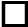 هواپیما 	 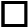 هواپیما 	 وانت سرپوشدار 	 سواری مخصوص حمل حیوانات 	 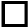 سواری مخصوص حمل حیوانات 	 سواری شخصی  سواری شخصی  سواری شخصی  سایر (نام ببرید): کامیون 	 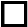 کامیون 	 قطار  قطار  قطار  آیا برای حمل حیوانات، نیاز به کسب مجوز قانونی است؟ بله                خیر	 آیا برای حمل حیوانات، نیاز به کسب مجوز قانونی است؟ بله                خیر	 آیا برای حمل حیوانات، نیاز به کسب مجوز قانونی است؟ بله                خیر	 آیا برای حمل حیوانات، نیاز به کسب مجوز قانونی است؟ بله                خیر	 آیا برای حمل حیوانات، نیاز به کسب مجوز قانونی است؟ بله                خیر	 آیا برای حمل حیوانات، نیاز به کسب مجوز قانونی است؟ بله                خیر	 روش حمل ونقل مورد استفاده چه آثار نامطلوبی بر سلامت یا زنده ماندن حیوانات دارد؟  روش حمل ونقل مورد استفاده چه آثار نامطلوبی بر سلامت یا زنده ماندن حیوانات دارد؟  روش حمل ونقل مورد استفاده چه آثار نامطلوبی بر سلامت یا زنده ماندن حیوانات دارد؟  روش حمل ونقل مورد استفاده چه آثار نامطلوبی بر سلامت یا زنده ماندن حیوانات دارد؟  روش حمل ونقل مورد استفاده چه آثار نامطلوبی بر سلامت یا زنده ماندن حیوانات دارد؟  روش حمل ونقل مورد استفاده چه آثار نامطلوبی بر سلامت یا زنده ماندن حیوانات دارد؟  برای رفع آثار نامطلوب روش حمل ونقل، چه اقداماتی پیشبینی شده است؟ برای رفع آثار نامطلوب روش حمل ونقل، چه اقداماتی پیشبینی شده است؟ برای رفع آثار نامطلوب روش حمل ونقل، چه اقداماتی پیشبینی شده است؟ برای رفع آثار نامطلوب روش حمل ونقل، چه اقداماتی پیشبینی شده است؟ برای رفع آثار نامطلوب روش حمل ونقل، چه اقداماتی پیشبینی شده است؟ برای رفع آثار نامطلوب روش حمل ونقل، چه اقداماتی پیشبینی شده است؟ جدول شماره 17: پایان کار با حیوانات جدول شماره 17: پایان کار با حیوانات جدول شماره 17: پایان کار با حیوانات جدول شماره 17: پایان کار با حیوانات جدول شماره 17: پایان کار با حیوانات جدول شماره 17: پایان کار با حیوانات جدول شماره 17: پایان کار با حیوانات جدول شماره 17: پایان کار با حیوانات جدول شماره 17: پایان کار با حیوانات ضوابط پایان کار با حیوانات چیست؟ به عبارت دیگر، در چه شرایطی پژوهش پایان یافته قلمداد می شود؟ و در چه شرایطی ممکن است حتی با وجود پایان نیافتن پژوهش، بنا به مسائل اخلاقی، مثلاً، ،   وضعیت وخیم حیوان، از ادامه کار با حیوان صرفِ نظر شود؟  ضوابط پایان کار با حیوانات چیست؟ به عبارت دیگر، در چه شرایطی پژوهش پایان یافته قلمداد می شود؟ و در چه شرایطی ممکن است حتی با وجود پایان نیافتن پژوهش، بنا به مسائل اخلاقی، مثلاً، ،   وضعیت وخیم حیوان، از ادامه کار با حیوان صرفِ نظر شود؟  ضوابط پایان کار با حیوانات چیست؟ به عبارت دیگر، در چه شرایطی پژوهش پایان یافته قلمداد می شود؟ و در چه شرایطی ممکن است حتی با وجود پایان نیافتن پژوهش، بنا به مسائل اخلاقی، مثلاً، ،   وضعیت وخیم حیوان، از ادامه کار با حیوان صرفِ نظر شود؟  ضوابط پایان کار با حیوانات چیست؟ به عبارت دیگر، در چه شرایطی پژوهش پایان یافته قلمداد می شود؟ و در چه شرایطی ممکن است حتی با وجود پایان نیافتن پژوهش، بنا به مسائل اخلاقی، مثلاً، ،   وضعیت وخیم حیوان، از ادامه کار با حیوان صرفِ نظر شود؟  ضوابط پایان کار با حیوانات چیست؟ به عبارت دیگر، در چه شرایطی پژوهش پایان یافته قلمداد می شود؟ و در چه شرایطی ممکن است حتی با وجود پایان نیافتن پژوهش، بنا به مسائل اخلاقی، مثلاً، ،   وضعیت وخیم حیوان، از ادامه کار با حیوان صرفِ نظر شود؟  ضوابط پایان کار با حیوانات چیست؟ به عبارت دیگر، در چه شرایطی پژوهش پایان یافته قلمداد می شود؟ و در چه شرایطی ممکن است حتی با وجود پایان نیافتن پژوهش، بنا به مسائل اخلاقی، مثلاً، ،   وضعیت وخیم حیوان، از ادامه کار با حیوان صرفِ نظر شود؟  ضوابط پایان کار با حیوانات چیست؟ به عبارت دیگر، در چه شرایطی پژوهش پایان یافته قلمداد می شود؟ و در چه شرایطی ممکن است حتی با وجود پایان نیافتن پژوهش، بنا به مسائل اخلاقی، مثلاً، ،   وضعیت وخیم حیوان، از ادامه کار با حیوان صرفِ نظر شود؟  ضوابط پایان کار با حیوانات چیست؟ به عبارت دیگر، در چه شرایطی پژوهش پایان یافته قلمداد می شود؟ و در چه شرایطی ممکن است حتی با وجود پایان نیافتن پژوهش، بنا به مسائل اخلاقی، مثلاً، ،   وضعیت وخیم حیوان، از ادامه کار با حیوان صرفِ نظر شود؟  ضوابط پایان کار با حیوانات چیست؟ به عبارت دیگر، در چه شرایطی پژوهش پایان یافته قلمداد می شود؟ و در چه شرایطی ممکن است حتی با وجود پایان نیافتن پژوهش، بنا به مسائل اخلاقی، مثلاً، ،   وضعیت وخیم حیوان، از ادامه کار با حیوان صرفِ نظر شود؟  آیا حیوانات در پایان پژوهش، به روش بدون رنج کشته میشوند (یوتانزی)؟ بله                خیر آیا حیوانات در پایان پژوهش، به روش بدون رنج کشته میشوند (یوتانزی)؟ بله                خیر آیا حیوانات در پایان پژوهش، به روش بدون رنج کشته میشوند (یوتانزی)؟ بله                خیر آیا حیوانات در پایان پژوهش، به روش بدون رنج کشته میشوند (یوتانزی)؟ بله                خیر آیا حیوانات در پایان پژوهش، به روش بدون رنج کشته میشوند (یوتانزی)؟ بله                خیر آیا حیوانات در پایان پژوهش، به روش بدون رنج کشته میشوند (یوتانزی)؟ بله                خیر آیا حیوانات در پایان پژوهش، به روش بدون رنج کشته میشوند (یوتانزی)؟ بله                خیر آیا حیوانات در پایان پژوهش، به روش بدون رنج کشته میشوند (یوتانزی)؟ بله                خیر آیا حیوانات در پایان پژوهش، به روش بدون رنج کشته میشوند (یوتانزی)؟ بله                خیر نام و نام خانوادگی فرد مسئول یوتانزی و تأیید مرد حیوانات:  نام و نام خانوادگی فرد مسئول یوتانزی و تأیید مرد حیوانات:  نام و نام خانوادگی فرد مسئول یوتانزی و تأیید مرد حیوانات:  نام و نام خانوادگی فرد مسئول یوتانزی و تأیید مرد حیوانات:  نام و نام خانوادگی فرد مسئول یوتانزی و تأیید مرد حیوانات:  نام و نام خانوادگی فرد مسئول یوتانزی و تأیید مرد حیوانات:  نام و نام خانوادگی فرد مسئول یوتانزی و تأیید مرد حیوانات:  نام و نام خانوادگی فرد مسئول یوتانزی و تأیید مرد حیوانات:  نام و نام خانوادگی فرد مسئول یوتانزی و تأیید مرد حیوانات:  تجربه فرد مسئول یوتانزی در رابطه با روش یوتانزی مورد استفاده در پژوهش و روش تأیید مرد حیوانات:  تجربه فرد مسئول یوتانزی در رابطه با روش یوتانزی مورد استفاده در پژوهش و روش تأیید مرد حیوانات:  تجربه فرد مسئول یوتانزی در رابطه با روش یوتانزی مورد استفاده در پژوهش و روش تأیید مرد حیوانات:  تجربه فرد مسئول یوتانزی در رابطه با روش یوتانزی مورد استفاده در پژوهش و روش تأیید مرد حیوانات:  تجربه فرد مسئول یوتانزی در رابطه با روش یوتانزی مورد استفاده در پژوهش و روش تأیید مرد حیوانات:  تجربه فرد مسئول یوتانزی در رابطه با روش یوتانزی مورد استفاده در پژوهش و روش تأیید مرد حیوانات:  تجربه فرد مسئول یوتانزی در رابطه با روش یوتانزی مورد استفاده در پژوهش و روش تأیید مرد حیوانات:  تجربه فرد مسئول یوتانزی در رابطه با روش یوتانزی مورد استفاده در پژوهش و روش تأیید مرد حیوانات:  تجربه فرد مسئول یوتانزی در رابطه با روش یوتانزی مورد استفاده در پژوهش و روش تأیید مرد حیوانات:  درصورتیکه حیوانات، در پایان پژوهش، یوتانزی نمیشوند، لطف ًاً، سرنوشت حیواناتی که یوتانزی نمیشوند را بنویسید.  درصورتیکه حیوانات، در پایان پژوهش، یوتانزی نمیشوند، لطف ًاً، سرنوشت حیواناتی که یوتانزی نمیشوند را بنویسید.  درصورتیکه حیوانات، در پایان پژوهش، یوتانزی نمیشوند، لطف ًاً، سرنوشت حیواناتی که یوتانزی نمیشوند را بنویسید.  درصورتیکه حیوانات، در پایان پژوهش، یوتانزی نمیشوند، لطف ًاً، سرنوشت حیواناتی که یوتانزی نمیشوند را بنویسید.  درصورتیکه حیوانات، در پایان پژوهش، یوتانزی نمیشوند، لطف ًاً، سرنوشت حیواناتی که یوتانزی نمیشوند را بنویسید.  درصورتیکه حیوانات، در پایان پژوهش، یوتانزی نمیشوند، لطف ًاً، سرنوشت حیواناتی که یوتانزی نمیشوند را بنویسید.  درصورتیکه حیوانات، در پایان پژوهش، یوتانزی نمیشوند، لطف ًاً، سرنوشت حیواناتی که یوتانزی نمیشوند را بنویسید.  درصورتیکه حیوانات، در پایان پژوهش، یوتانزی نمیشوند، لطف ًاً، سرنوشت حیواناتی که یوتانزی نمیشوند را بنویسید.  درصورتیکه حیوانات، در پایان پژوهش، یوتانزی نمیشوند، لطف ًاً، سرنوشت حیواناتی که یوتانزی نمیشوند را بنویسید.  بله           خیر	 بله           خیر	 آیا بافتهای حیوانات یوتانزیشده، با سایر پژوهشگران یا مدرسان، برای استفاده در امور علمی، به اشتراک گذاشته میشود؟  آیا بافتهای حیوانات یوتانزیشده، با سایر پژوهشگران یا مدرسان، برای استفاده در امور علمی، به اشتراک گذاشته میشود؟  آیا بافتهای حیوانات یوتانزیشده، با سایر پژوهشگران یا مدرسان، برای استفاده در امور علمی، به اشتراک گذاشته میشود؟  آیا بافتهای حیوانات یوتانزیشده، با سایر پژوهشگران یا مدرسان، برای استفاده در امور علمی، به اشتراک گذاشته میشود؟  آیا بافتهای حیوانات یوتانزیشده، با سایر پژوهشگران یا مدرسان، برای استفاده در امور علمی، به اشتراک گذاشته میشود؟  آیا بافتهای حیوانات یوتانزیشده، با سایر پژوهشگران یا مدرسان، برای استفاده در امور علمی، به اشتراک گذاشته میشود؟  آیا بافتهای حیوانات یوتانزیشده، با سایر پژوهشگران یا مدرسان، برای استفاده در امور علمی، به اشتراک گذاشته میشود؟  درصورت به اشتراک نگذاشتن بافتها، دلیل آن را بنویسید.  درصورت به اشتراک نگذاشتن بافتها، دلیل آن را بنویسید.  درصورت به اشتراک نگذاشتن بافتها، دلیل آن را بنویسید.  درصورت به اشتراک نگذاشتن بافتها، دلیل آن را بنویسید.  درصورت به اشتراک نگذاشتن بافتها، دلیل آن را بنویسید.  درصورت به اشتراک نگذاشتن بافتها، دلیل آن را بنویسید.  درصورت به اشتراک نگذاشتن بافتها، دلیل آن را بنویسید.  درصورت به اشتراک نگذاشتن بافتها، دلیل آن را بنویسید.  درصورت به اشتراک نگذاشتن بافتها، دلیل آن را بنویسید.  درصورت یوتانزی حیوانات، لطفاا، جزئیات روش آن را در جدول زیر بنویسید. درصورت لزوم، لطفاً تعداد ردیفهای جدول را افزایش دهید.  درصورت یوتانزی حیوانات، لطفاا، جزئیات روش آن را در جدول زیر بنویسید. درصورت لزوم، لطفاً تعداد ردیفهای جدول را افزایش دهید.  درصورت یوتانزی حیوانات، لطفاا، جزئیات روش آن را در جدول زیر بنویسید. درصورت لزوم، لطفاً تعداد ردیفهای جدول را افزایش دهید.  درصورت یوتانزی حیوانات، لطفاا، جزئیات روش آن را در جدول زیر بنویسید. درصورت لزوم، لطفاً تعداد ردیفهای جدول را افزایش دهید.  درصورت یوتانزی حیوانات، لطفاا، جزئیات روش آن را در جدول زیر بنویسید. درصورت لزوم، لطفاً تعداد ردیفهای جدول را افزایش دهید.  درصورت یوتانزی حیوانات، لطفاا، جزئیات روش آن را در جدول زیر بنویسید. درصورت لزوم، لطفاً تعداد ردیفهای جدول را افزایش دهید.  درصورت یوتانزی حیوانات، لطفاا، جزئیات روش آن را در جدول زیر بنویسید. درصورت لزوم، لطفاً تعداد ردیفهای جدول را افزایش دهید.  درصورت یوتانزی حیوانات، لطفاا، جزئیات روش آن را در جدول زیر بنویسید. درصورت لزوم، لطفاً تعداد ردیفهای جدول را افزایش دهید.  درصورت یوتانزی حیوانات، لطفاا، جزئیات روش آن را در جدول زیر بنویسید. درصورت لزوم، لطفاً تعداد ردیفهای جدول را افزایش دهید.  محل انجام یوتانزیمحل انجام یوتانزیجزئیات شیوه استفاده از وسیله یا دوز داروی مورد نیاز برای یوتانزیجزئیات شیوه استفاده از وسیله یا دوز داروی مورد نیاز برای یوتانزیجزئیات شیوه استفاده از وسیله یا دوز داروی مورد نیاز برای یوتانزیوسیله/ دارو(های) یوتانزی(اسامی داروها، بهصورت«ژنریک» ذکر شوند) .وسیله/ دارو(های) یوتانزی(اسامی داروها، بهصورت«ژنریک» ذکر شوند) .گونه حیوانردیفاتاق کالبدگشایی و بهدور از محل نگهداری سایر حیوانات  اتاق کالبدگشایی و بهدور از محل نگهداری سایر حیوانات  غلظت 60 میلی گرم در هر میلی لیتر محلول تیوپنتال سدیم را تهیه و با دوز 20 میلیگرم به ازای هر 100 گرم وزن بدن حیوان، بهصورت داخلصفاقی تجویز میشود.  غلظت 60 میلی گرم در هر میلی لیتر محلول تیوپنتال سدیم را تهیه و با دوز 20 میلیگرم به ازای هر 100 گرم وزن بدن حیوان، بهصورت داخلصفاقی تجویز میشود.  غلظت 60 میلی گرم در هر میلی لیتر محلول تیوپنتال سدیم را تهیه و با دوز 20 میلیگرم به ازای هر 100 گرم وزن بدن حیوان، بهصورت داخلصفاقی تجویز میشود.  استفاده از داروی تیوپنتال سدیم استفاده از داروی تیوپنتال سدیم موش کوچکآزمایشگاهیمثال  1 2روش تأیید مرد حیوانات پس از انجام یوتانزی و پیش از حذف لاشه حیوان را بنویسید. روش تأیید مرد حیوانات پس از انجام یوتانزی و پیش از حذف لاشه حیوان را بنویسید. روش تأیید مرد حیوانات پس از انجام یوتانزی و پیش از حذف لاشه حیوان را بنویسید. روش تأیید مرد حیوانات پس از انجام یوتانزی و پیش از حذف لاشه حیوان را بنویسید. روش تأیید مرد حیوانات پس از انجام یوتانزی و پیش از حذف لاشه حیوان را بنویسید. روش تأیید مرد حیوانات پس از انجام یوتانزی و پیش از حذف لاشه حیوان را بنویسید. روش تأیید مرد حیوانات پس از انجام یوتانزی و پیش از حذف لاشه حیوان را بنویسید. روش تأیید مرد حیوانات پس از انجام یوتانزی و پیش از حذف لاشه حیوان را بنویسید. روش تأیید مرد حیوانات پس از انجام یوتانزی و پیش از حذف لاشه حیوان را بنویسید. بله      خیر	 بله      خیر	 آیا لاشه حیوانات کشتهشده، دارای خطرات بیولوژیک یا زیست محیطی است که نیاز به آلودگیزدایی داشته باشد. آیا لاشه حیوانات کشتهشده، دارای خطرات بیولوژیک یا زیست محیطی است که نیاز به آلودگیزدایی داشته باشد. آیا لاشه حیوانات کشتهشده، دارای خطرات بیولوژیک یا زیست محیطی است که نیاز به آلودگیزدایی داشته باشد. آیا لاشه حیوانات کشتهشده، دارای خطرات بیولوژیک یا زیست محیطی است که نیاز به آلودگیزدایی داشته باشد. آیا لاشه حیوانات کشتهشده، دارای خطرات بیولوژیک یا زیست محیطی است که نیاز به آلودگیزدایی داشته باشد. آیا لاشه حیوانات کشتهشده، دارای خطرات بیولوژیک یا زیست محیطی است که نیاز به آلودگیزدایی داشته باشد. آیا لاشه حیوانات کشتهشده، دارای خطرات بیولوژیک یا زیست محیطی است که نیاز به آلودگیزدایی داشته باشد. (مثلاً، ، ، ، لاشههای آلوده به میکروبهای خطرناک)؟  روش دفع لاشهها به چه صورت است؟  روش دفع لاشهها به چه صورت است؟  اینجانب، بهعنوان مجری مسئول اخلاقی طرح پژوهشی حاضر، با موارد فوق موافقم.  نام و نام خانوادگی: تاریخ: امضا:  اینجانب، بهعنوان مجری مسئول اخلاقی طرح پژوهشی حاضر، با موارد فوق موافقم.  نام و نام خانوادگی: تاریخ: امضا:  اینجانب، بهعنوان مجری مسئول اخلاقی طرح پژوهشی حاضر، با موارد فوق موافقم.  نام و نام خانوادگی: تاریخ: امضا:  لطفا سایر مجریان یا همکاران طرح پژوهشی، درصورت موافقت با مفاد فوق و محتوای فرم حاضر ،ردیفهای ذیل را تکمیل فرمایند. درصورت لزوم، لطفا تعداد ردیفهای جدول را افزایش دهید.  لطفا سایر مجریان یا همکاران طرح پژوهشی، درصورت موافقت با مفاد فوق و محتوای فرم حاضر ،ردیفهای ذیل را تکمیل فرمایند. درصورت لزوم، لطفا تعداد ردیفهای جدول را افزایش دهید.  لطفا سایر مجریان یا همکاران طرح پژوهشی، درصورت موافقت با مفاد فوق و محتوای فرم حاضر ،ردیفهای ذیل را تکمیل فرمایند. درصورت لزوم، لطفا تعداد ردیفهای جدول را افزایش دهید.  امضا تاریخ:  نام و نام خانوادگی:  